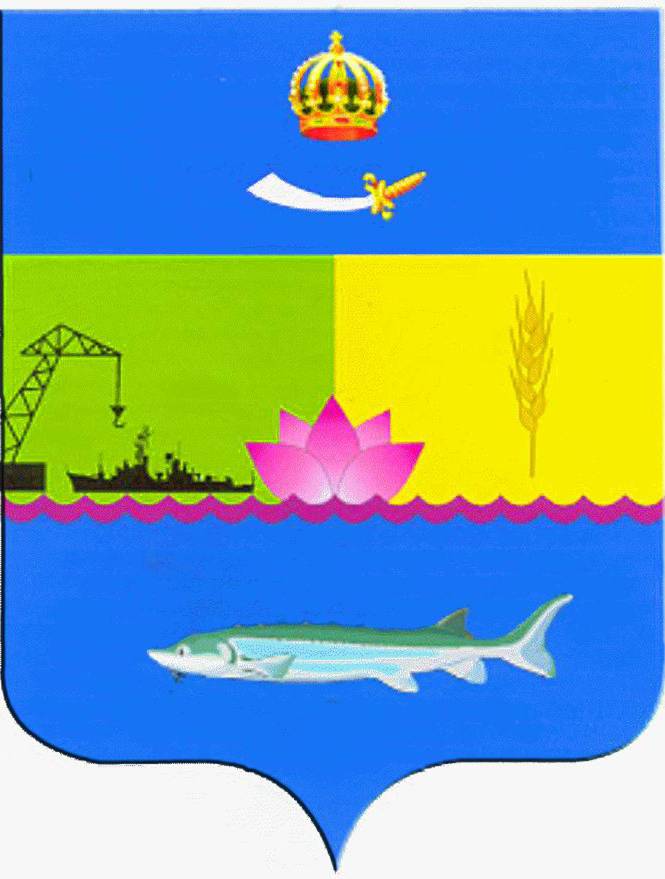 СТРАТЕГИЯСОЦИАЛЬНО-ЭКОНОМИЧЕСКОГО РАЗВИТИЯМУНИЦИПАЛЬНОГО ОБРАЗОВАНИЯ«КАМЫЗЯКСКИЙ РАЙОН» ДО 2030 ГОДА2018Стратегия – это документ, определяющий  миссию, цели, приоритеты социально-экономической политики и задачи социально-экономического развития Камызякского района в долгосрочной перспективе.Стратегия является основополагающим документом стратегического планирования муниципального образования Камызякский район.Стратегия долгосрочного социально-экономического развития муниципального образования «Камызякский район» (далее – Стратегия) разработана  в соответствии с Федеральным законом от 28.06.2014 N 172-ФЗ «О стратегическом планировании в Российской Федерации», прогнозом долгосрочного социально-экономического развития Российской Федерации на период до 2030 года, разработанным  Минэкономразвития России, Законом Астраханской области от 25.02.2016 N 44/2 "О стратегическом планировании в Астраханской области", Стратегией социально-экономического развития Астраханской области до 2020 года, утверждённой Постановлением Правительства Астраханской области от 24.02.2010 г. № 54-п, постановлением муниципального образования «Камызякский район» от 12.09.2016 № 978 «О разработке Стратегии социально-экономического развития муниципального образования «Камызякский район».Цель  разработки Стратегии – определение  путей  и способов обеспечения устойчивого повышения благосостояния жителей Камызякского  района, динамичного развития экономики в долгосрочной перспективе (2019-2030 гг.)В Стратегии дана оценка ключевых внешних и внутренних факторов развития экономики района, определены важнейшие проблемы его развития,    приоритетные направления и стратегические цели, организационные, правовые, финансовые механизмы реализации Стратегии. Разработка  Стратегии осуществлялась на основе программно-целевого подхода, анализа ресурсов района, выявления ключевых проблем развития территории.  Она содержит в себе приоритетные меры (проекты), комплексная реализация которых приведет к повышению эффективности управления муниципальным образованием, выходу экономики района на новые, значительно более высокие и конкурентоспособные рубежи, созданию условий и стимулов для развития человеческого потенциала.Обеспечение высоких темпов экономического роста и повышения благосостояния населения будет осуществляться за счет модернизации существующих и создания новых производств, более широкого использования  инноваций, притока инвестиций, развития наукоемких высокотехнологичных отраслей промышленности и агропромышленного комплекса, реализации проектов в новых для района сферах.Стратегия и содержащиеся в ней меры являются естественным продолжением предшествующих этапов деятельности администрации района, которая создала базу для выдвижения принципиально новых задач по социально-экономическому развитию района. Концентрация имеющегося в районе ресурсного, экономического и интеллектуального потенциала дает возможность выйти на более высокий и качественный уровень жизни населения.Содержание1. Оценка текущего уровня развития и конкурентоспособностимуниципального образования «Камызякский район»  ………………….……. 41.1. Конкурентные преимущества  муниципального образования «Камызякский район»      …………....…..........................................................                               41.2. Внутренние факторы, ограничивающие развитие муниципального образования  «Камызякский район»  ………………………..…. ......................             51.3. Внешние факторы, ограничивающие развитие муниципального образования «Камызякский район»  ...............................................................                 ... 8 1.4. Возможности, открывающиеся перед муниципальным образованием «Камызякский район», под влиянием внешних и внутренних факторов............... 91.5. Преодоление слабых сторон и нивелирование негативных факторов,ограничивающих развитие муниципального образования «Камызякский район» ................................................................................................................. ………   102. Миссия муниципального образования «Камызякский район»  при обеспечении социально-экономического развития муниципального образования «Камызякский район»   до 2030 года ........................................                                     123. Стратегические приоритеты, цели и задачи развития муниципального образования «Камызякский район»  до 2030 года ....................................         ...... 133.1. Стратегический приоритет 1. Развитие человеческого потенциала муниципального образования «Камызякский район».........................                           143.2. Стратегический приоритет 2. Формирование институциональной и инфраструктурной среды инновационного развития в  муниципальном образовании «Камызякский район»…………………………...........................                        343.3. Стратегический приоритет 3. Обеспечение структурной диверсификации и инновационного развития экономики муниципального образования «Камызякский район»…………......................................................................                  ... 503.4. Стратегический приоритет 4. Сбалансированное пространственное развитие муниципального образования «Камызякский район»................          .....  584. Результаты опроса населения муниципального образования «Камызякский район»……………………………….. ..................................... ……………….    635. Информация о муниципальных программах муниципального образования «Камызякский район», утверждаемых в целях реализации Стратегии социально-экономического развития муниципального образования «Камызякский район» до 2030 года   ...…...................................................                        ......          686. Механизмы реализации и организация управления Стратегиейсоциально-экономического развития муниципального образования «Камызякский район» до 2030 года………………………………..………......                  71Приложение № 1  SWOT-анализ текущего экономического положениямуниципального образования «Камызякский район» (краткая версия) ....    76Приложение № 2 Система стратегических целей развития муниципального образования «Камызякский район»…………………………………………..      941. Оценка текущего уровня развития и конкурентоспособности муниципального образования «Камызякский район»Основу производственно-экономического потенциала развития муниципального образования «Камызякский район» района составляют сельскохозяйственное (40,0%) и промышленное  производство (29,5%). Экономический потенциал составляют  более 330 предприятий  различных организационно-правовых  форм собственности, 87,7% из которых –  частные предприятия а также более 800 предпринимателей, в том числе 72 КФХ и более 9,0 тысяч личных подсобных хозяйств. От общего количества предприятий на долю оптовой и розничной торговли приходится  - 27,3%,  промышленных предприятий -13,8%,  сельского хозяйства– 13,4%, рыболовство, рыбоводство – 12,0%, транспорт и связь – 12,6%, гостиницы и рестораны – 12,3%, строительство – 8,4%.Основные пути сообщения внутри района - автомобильный и водный транспорт. В районе широко используются водные транспортные артерии, проходящие по основным рекам дельты Волги, имеющие прямой выход в Каспийское море. Важное транспортное значение имеют судоходные рукава реки Волга. Основную роль в перевозках промышленной и сельскохозяйственной продукции за пределы района осуществляет автомобильный и железнодорожный транспорт. Расстояние до основных транспортных узлов Астраханской области: Аэропорт «Астрахань» - ., Железнодорожная станция «Астрахань» - .; Речной порт «Астрахань» - ., Международный морской порт «Оля» - .В качестве привлекательного фактора для потенциальных работодателей следует также отметить невысокий уровень стоимости трудовых ресурсов в сочетании с высокой долей в трудоспособном населении лиц, имеющих среднее профессиональное образование.В районе накоплен положительный опыт привлечения инвестиций и взаимодействия с  инвесторами в рамках реализации проектов. 1.1.Конкурентные преимущества муниципального образования «Камызякский район»Камызякский район - муниципальное образование с развитым агропромышленным комплексом.На территории муниципального образования осуществляют деятельность 29 сельхозпредприятий, 72 крестьянских (фермерских) хозяйств  и более 9 тысяч личных подсобных хозяйств граждан. Сельское хозяйство и переработка - одни из наиболее перспективных отраслей  экономики, в которых сосредоточен значительный инвестиционный потенциалБолее 46,1% от общей  площади земель района составляют земли сельскохозяйственного назначения, что даёт возможность для дальнейшего развития данного сектора экономики. На территории Камызякского района имеются полезные ископаемые, которые  представлены углеводородным сырьем и общераспространенными полезными ископаемыми. Основным преимуществом района является его земельный фонд, который составляет  349,3 тыс. га,   из них, земли сельскохозяйственного назначения - 46,1 % или 160,9 тыс. га.,  в том числе -  36 тыс. га пашни.Приоритетным направлением в работе Администрации МО «Камызякский район» является привлечение в экономику района инвестиций и создание благоприятных условий для развития предпринимательства, стимулирования инвестиционной активности, создания благоприятных условий для обеспечения защиты прав, интересов и имущества участников инвестиционной деятельности, формирования здоровой конкурентной среды.1.2. Внутренние факторы, ограничивающие развитие муниципального образования «Камызякский район»Внутренними  факторами, ограничивающие развитие муниципального образования «Камызякский район» являются:- сокращение численности населения, нехватка квалифицированных трудовых ресурсов;Население района ежегодно снижается, причем как вследствие естественных факторов, так и ввиду миграционного оттока. С 2010 по 2018 гг. численность населения сократилась на 2831 человек.В Камызякском районе наблюдалась  естественная убыль населения в 2010г., 2011г., 2015г., 2016г., 2017г. Естественный прирост населения был в 2012г., 2013г., 2014г. По итогам 2014 года коэффициент естественного прироста  населения составил – 0,2 в расчете на 1000 человек, тогда как по Астраханской области коэффициент естественного прироста  составил 2,3.По итогам 2017 года коэффициент естественного убыли населения составил (–) 3,4 в расчете на 1000 человек, а по Астраханской области - 0,7.Для муниципального образования характерны:- высокий уровень смертности населения от болезней системы кровообращения, злокачественных новообразований;-высокая доля экономически активного населения, имеющего исключительно среднее (полное) образование -19,8%, по Астраханской области – 16,3%;-относительно низкая численность лиц с высшим образованием -14,2%, по  Астраханской области– 25,7%;Ухудшение демографической ситуации в районе связано со старением населения района, доля населения старше 65 лет в общей численности постоянного населения составила в 2016 г. - 13,3% (2015 г. - 11,98% ,2014г.- 11,57%).Ухудшение демографической ситуации является одной из ключевых проблем в развитии района. В районе за последние пять лет (2010-2017г.г.) наблюдается как приток, так и отток населения. В 2010г., 2011г., 2014г. году наблюдался небольшой приток населения. В 2012г. ,2013г.,  2015г., 2016 г., 2017 г. существенный отток населения.Коэффициент миграционного прироста (убыли) отрицателен и составляет (–) 7,8 в расчете на 1000 человек населения по итогам 2017 года. В то же время по Астраханской области значение данного показателя составляет 2,0.В связи со сложностью трудоустройства, ввиду отсутствия постоянных рабочих мест, отсутствием ВУЗов на территории  района часть трудоспособного населения в поисках работы и учебы вынуждена выезжать за пределы района и региона (г. Волгоград, г. Астрахань, г. Москва и др.), поэтому в районе существует маятниковая миграция по численности рабочих и учащихся студентов.Ввиду демографических, миграционных и других причин экономика района испытывает недостаток  специалистов рабочих  профессий и высококвалифицированной рабочей силы.- медленное внедрение современных технологий производства;Ограниченность инвестиционных ресурсов, недостаточность собственных финансовых ресурсов предприятий, высокие процентные ставки по кредитам, отсутствие собственных научных центров определяют медленное внедрение современных технологий производства.- слаборазвитые межрегиональные и внешнеэкономические связи;Развитие экономических связей Камызякского района с близлежащими территориями необходимое условие для создания благоприятного инвестиционного климата. Ресурсы района позволяют производить все сельскохозяйственные культуры и животноводческую продукцию, но внутренний рынок достаточно насыщен, и это затрудняет сбыт продукции и снижает привлекательность для крупных инвесторов. Поиск новых рынков сбыта путём налаживания межрегиональных и внешнеэкономических связей важнейший фактор роста экономики района.- неравномерное пространственное развитие муниципального образования «Камызякский район»;Для района характерны существенные межмуниципальные различия практически по всем направлениям социально-экономического развития.В первую очередь, существенные различия наблюдаются в части демографической ситуации. Только в трех муниципальных образованиях поселений зафиксировано увеличение численности населения за 2007-2017 гг.: МО «Раздорский сельсовет», МО «Каралатский сельсовет», МО «Чаганский сельсовет». В остальных муниципальных образованиях поселений зафиксировано снижение численности населения, в среднем, на 5,4%. Самый высокий уровень убыли населения отмечен в МО «Образцово-Травинский сельсовет» (14,5%), МО «Поселок Волго-Каспийский» (10,4%,) МО «Лебяжинский сельсовет» (9,7%), МО «Семибугоринский сельсовет» и МО «Самосдельский сельсовет» (9,4%), МО «Жан-аульский сельсовет» (9,3%), МО «Иванчугский сельсовет» (7,8%) в пяти муниципальных поселениях численность населения сократилась на 0,3-6,2%.Во вторую очередь, муниципальные образования поселений существенным образом различаются в части экономического развития. В частности, только в пяти муниципальных образованиях поселений есть предприятия, производящие пищевую продукцию, в 12-ти выращивающие растениеводческую и животноводческую продукцию, в 10-ти занимающиеся рыболовством и рыбоводством и в семи   муниципальных образованиях, осуществляют деятельность мелкие крестьянско-фермерские хозяйства и личные подсобные хозяйства.При общем низком уровне заработной платы в муниципальном образовании «Камызякский район», относительно регионального, наблюдаются также существенные межмуниципальные различия в заработной  плате работников организаций и предприятий,  достигающие 70-100%.В-третьих, существенные межмуниципальные различия имеются в части социальной инфраструктуры. В частности, обеспеченность врачами и средним медицинским персоналом может отличаться на 100% при достаточно низком уровне обеспеченности врачами, характерном для района в целом.- несбалансированность бюджета и недостаточное развитие сферы финансовых услуг;Несбалансированность бюджета является существенным препятствием к дальнейшему устойчивому развитию муниципального образования «Камызякский район». На протяжении многих лет бюджет района является дефицитным, доля собственных доходов в общей сумме доходов консолидированного бюджета составляет 49%.По итогам 2017 года муниципальное образование «Камызякский район» заняло 10 место в области  по среднемесячной заработной плате (по крупным и средним предприятиям), которая составила 18792,0 рублей (по области 32173,7 руб.). Данная ситуация не способствует повышению привлекательности района для потенциальных трудовых мигрантов из соседних регионов и, наоборот, провоцирует отток человеческих ресурсов из муниципального образования.Низкий уровень развития банковской системы на территории района также является препятствием к достижению высоких темпов экономического роста. На 01.01.2018 года в муниципальном образовании имелось две кредитные организации против 10 в Астраханской области.- недостаточно привлекательные условия для жизни в районе;Наряду с достаточно высоким уровнем обеспеченности жильем, в муниципальном образовании «Камызякский район» диагностирован существенный уровень физического и морального износа основных фондов и коммунальной инфраструктуры (в т.ч. водоснабжения), что усугубляется недостаточностью финансовых средств для их обновления. В настоящее время уровень износа объектов инженерной инфраструктуры является высоким: уровень износа котельных составляет 65 процентов, сетей теплоснабжения - 80 процентов, сетей водоснабжения - 72 процента, сетей водоотведения - 100 процентов. Уровень износа объектов инженерной инфраструктуры оказывает непосредственное негативное влияние на возможность реализации новых инвестиционных проектов и на стабильное жизнеобеспечение организаций и населения. Дополнительным фактором, свидетельствующим о недостаточно высоком уровне привлекательности Камызякского района в качестве места проживания, является не высокий уровень развития инфраструктуры учреждений социальной сферы. В частности, по итогам 2017 года 5,26% зданий учреждений образования, 9,76% зданий учреждений культуры  требовали капитального  и текущего ремонта. Работа в этом направлении велась и в 2017 году здания учреждений образования требующие капитального  и текущего ремонта уменьшились с 2 ед. (2016г.) до 1 ед. (2017 г.), здания учреждений культуры с 5 ед.(2016 г.) до 4 ед. (2017 г.).Естественным ограничением к оформлению муниципального образования «Камызякский район»  в качестве комфортного места для проживания является достаточно высокая доля автомобильных дорог общего пользования, не отвечающих нормативным требованиям. По итогам 2017 года более 89% автомобильных дорог муниципального  значения находились в ненормативном состоянии (2016 год-91,0%).Наконец, неравномерная и нестабильная экологическая ситуация в регионе препятствует стабильному развитию района. Существенное загрязнение водоемов, воздуха и почв, деградация земель, накопление твердых бытовых и промышленных отходов, уменьшение площади зеленых насаждений в муниципальных образованиях представляют непосредственную или потенциальную опасность для окружающей среды и здоровья населения.1.3. Внешние факторы, ограничивающие развитие муниципального образования «Камызякский район»Сильные районы – конкурентыСоседние к муниципальному образованию «Камызякский район» районы, прежде всего такие, как  Приволжский район и Икрянинский район Астраханской области, характеризуются более высокими уровнями среднемесячной заработной платы работников и более устойчивой демографической ситуацией, а также более развитой торговой деятельностью.По итогам 2017 года муниципальное образование «Камызякский район» заняло 10 место в области  по среднемесячной заработной плате (по крупным и средним предприятиям), которая  составила 18792,0 рублей, что существенно ниже районов-лидеров по данному показателю: Красноярский район – 45162,1 руб., Наримановский район – 36268,3 руб., Лиманский район – 26165,5 руб. и  Ахтубинский район – 25812,9 руб.Одним из основных вызовов на долгосрочную перспективу является необходимость достижения уровня жизни населения в районе, сопоставимого с уровнем жизни районов лидеров.Существенный уровень конкуренции присутствует в «традиционной» для района отрасли сельского хозяйства.Ключевая отрасль района -  сельское хозяйство  имеет достаточно сильные позиции и в соседних районах Астраханской и Волгоградской областей, что обостряет конкуренцию. В частности, это касается животноводческой продукции: производство скота и птицы (средняя доля в общем объёме производства в Астраханской области  составляет 6-7%); растениеводческой продукции: по выращиванию зерновых культур, в том числе риса район занимает ведущее место в области.При высоких темпах роста  производства зерновых культур, картофеля, бахчей и молока сельхозтоваропроизводители района, в целом, отстают от сельхозтоваропроизводителей  других районов области по показателям производства мяса и яиц.При наличии достаточного производства растениеводческой продукции в районе действует два перерабатывающих предприятия.Важно отметить, что по крайне значимым для себя отраслям муниципальное образование «Камызякский район» не занимает доминирующего положения, что также является вызовом для долгосрочного развития отрасли.Неполное использование резервов развития транспортной системыАвтотранспортные предприятия в районе прекратили свою деятельность во времена перестройки. Грузоперевозками занимаются крестьянско-фермерские хозяйства, предприниматели и физические лица. Перевозку пассажиров осуществляют автобусы и такси, которые принадлежат индивидуальным предпринимателям.Отсутствие железнодорожного транспорта негативно сказывается на стоимости перевозки грузов: стоимость доставки грузов автомобильным транспортом в разы дороже. Техническое состояние большинства автомобильных дорог регионального и межмуниципального значения на территории района не соответствует нормативным требованиям.1.4. Возможности, открывающиеся перед муниципальным образованием «Камызякский район», под влиянием внешних и внутренних факторовКамызякский район обладает значительным потенциалом развития. Его более полное и эффективное использование предполагает фокусировку районной экономической политики на приоритетных направлениях.Во-первых, необходимо полнее использовать потенциал  отраслей промышленности:Достаточным уровнем конкурентоспособности обладают предприятия в следующих отраслях обрабатывающей промышленности:производство пищевых продуктов;производство судов и прочих транспортных средств;текстильное производство и производство одежды;Камызякский район может и далее использовать существующие заделы в вышеперечисленных отраслях в целях обеспечения экономического роста.Во-вторых, дальнейшее развитие животноводства и растениеводства, рыбоводство и рыболовство переработки и хранения овощной и рыбной продукции позволит выйти на достаточный уровень конкурентоспособности.В-третьих, развитие благоприятной инвестиционной среды и стимулирование развития малого и среднего бизнеса. Постановлением администрации муниципального образования «Камызякский район» от 14.04.2015  № 463 утверждена инвестиционная декларация  МО «Камызякский район» Астраханской области до 2020 года, которая устанавливает основные приоритеты развития и поддержки инвестиционной деятельности на территории МО «Камызякский район»;утверждён Стандарт деятельности органов местного самоуправления муниципального образования «Камызякский район» Астраханской области по обеспечению благоприятного инвестиционного климата»; регламент сопровождения инвестиционных проектов по принципу «одного окна» на территории муниципального образования «Камызякский район»; перечень земельных участков, предлагаемых потенциальным инвесторам для размещения производственных и иных объектов инвесторов.Более детально направления развития муниципального образования «Камызякский район», приведены в разделе 3 настоящей Стратегии.1.5. Преодоление слабых сторон и нивелирование негативных факторов, ограничивающих развитие муниципального образования    «Камызякский район»Для компенсации влияния негативных факторов и ликвидации слабых сторон экономики района необходимо сконцентрировать усилия на следующих направлениях:1.Дальнейшая отраслевая диверсификация экономики. В настоящее время, в основном, сделан упор на развитие сельскохозяйственной отрасли. Для сбалансированного функционирования экономики в современных условиях следует стимулировать развитие и иных отраслей, в том числе: обрабатывающие производства промышленности, строительство (в долгосрочном периоде, после 2030 года), оптовая и розничная торговля, туризм, транспорт и связь, образование и деловые услуги. Обоснование выбора основных направлений отраслей экономики представлено в подразделе  3.3 настоящей Стратегии.	2. Обеспечение сбалансированного пространственного развития.Пространственное развитие муниципального образования «Камызякский район» должно формироваться на принципах полицентричности, что предполагает создание новых точек роста и зон опережающего развития районного значения.3. Развитие рынка труда в соответствии с потребностями экономики региона. Муниципальному образованию «Камызякский район» предстоит существенно повысить уровень своей привлекательности для привлечения высококвалифицированных трудовых ресурсов. В целях нивелирования стагнации рынка труда будет решен комплекс задач и реализован ряд мероприятий в соответствии с подразделом 3.2.6. настоящей Стратегии.4. Преодоление негативной демографической ситуации в районе. Для преодоления данного фактора необходимо предпринять усилия по укреплению здоровья населения, повышению уровня рождаемости, повышению привлекательности муниципального образования «Камызякский район» для развития карьеры для жителей Камызякского района и потенциальных высококвалифицированных мигрантов из иных субъектов Российской Федерации. В целях преодоления демографических проблем района будет решен комплекс задач и реализован ряд мероприятий в сферах демографической и социальной политики, а также политики в сфере  физической культуры в соответствии с подразделами 3.1.1.- 3.1.3, 3.1.7. настоящей Стратегии.5. Создание для молодежи привлекательных  условий к проживанию в районе.  Молодежь Камызякский района в настоящее время имеет весьма ограниченные стимулы к проживанию в районе. Необходимо решить задачи по стимулированию деятельности молодежных объединений в районе, созданию условий для поддержки, продвижения по службе и повышения квалификации талантливой молодежи в ОМСУ (органы местного самоуправления) в муниципальном образовании «Камызякский район», стимулированию участия молодежи в инновационных проектах. Комплекс мероприятий целей, задач и мероприятий по данному направлению приведен в подразделе 3.1.8. настоящей Стратегии.6. Решение проблем в сфере развития транспортной отрасли.Автотранспортные предприятия в районе прекратили свою деятельность во времена перестройки. Грузоперевозками занимаются предприятия агропромышленного комплекса района, предприниматели и физические лица. Перевозку пассажиров осуществляют автобусы и такси, которые принадлежат индивидуальным предпринимателям.Отсутствие железнодорожного транспорта негативно сказывается на стоимости перевозки грузов: стоимость доставки грузов автомобильным транспортом в разы дороже. Одним из приоритетных направлений транспортной сферы является создание транспортных предприятий и развитие пассажирского и грузового речного транспорта. В отношении дорожного хозяйства, в первую очередь, следует поддерживать высокие объемы финансирования отрасли дорожного хозяйства. Комплекс целей, задач и мероприятий по данному направлению приведен в подразделах 3.1.10. и 3.2.3. настоящей Стратегии.7. Эффективная бюджетная политика. Устойчивое наращивание собственной доходной базы района, использование новых подходов к системе управления муниципальными финансами, в том числе:-разработку стратегии расходования бюджетных средств исходя из долгосрочных перспектив;-организацию бюджетного процесса исходя из принципа безусловного исполнения действующих расходных обязательств;-повышение результативности расходования бюджетных средств за счет ориентации на достижение конечного результата наиболее эффективным способом;Комплекс целей, задач и мероприятий по данному направлению приведен в подразделе 3.2.1. настоящей Стратегии.8. Повышение эффективности деятельности органов местного самоуправления.Органы местного самоуправления муниципального образования «Камызякский район» в настоящее время не в полной мере ориентированы на достижение результата в долгосрочной перспективе, о чем свидетельствует недостаточно проработанная система целей и задач органов власти и их мониторинга. Основными мерами по повышению эффективности  ОМСУ Камызякский района являются: построение целостной системы стратегического управления путем разработки эффективных муниципальных программ, ежегодная оценка эффективности деятельности органов местного самоуправления, а также оценка результатов на предмет соответствия стратегическим целям и задачам, внедрение принципов меритократии на  муниципальной службе. Для повышения эффективности деятельности органов власти будет решен комплекс задач и реализован ряд мероприятий в соответствии с подразделом 3.2.2. настоящей Стратегии.2. Миссия муниципального образования «Камызякский район» при обеспечении социально-экономического развития муниципального образования «Камызякский район»  до 2030 годаМиссия муниципального образования «Камызякский район»  заключается в росте благосостояния жителей района и качества жизни, а также в повышении темпов экономического роста до уровня, превышающего средне - областные показатели. Реализация миссии предполагает:создание условий для развития человеческого потенциала, в том числе за счет превращения муниципального образования «Камызякский район»   в место, привлекательное для проживания, обучения, работы и отдыха;формирование и развитие в муниципальном образовании «Камызякский район» современного сельскохозяйственного производства, рыболовства и рыбоводства и высокоэффективных предприятий перерабатывающей промышленности;обеспечение высокого в сравнении с другими районами уровня доходов населения благодаря формированию сбалансированной и конкурентоспособной районной экономики с высоким уровнем производительности труда и существенной ролью малого и среднего бизнеса;сближение муниципальных образований поселений  по уровню социально-экономического развития как результат рациональной политики пространственного развития.Реализация миссии позволит выйти на траекторию стабильного социально-экономического развития муниципального образования «Камызякский район»  к концу 2030 года и создать предпосылки для устойчивого развития  и на последующие периоды.Реализация миссии муниципального образования «Камызякский район» требует концентрации  органов местного самоуправления на следующих стратегических приоритетах развития района:-развитие человеческого потенциала;-формирование институциональной и инфраструктурной среды инновационного развития;-обеспечение структурной диверсификации и инновационного развитияэкономики;-сбалансированное пространственное развитие.3. Стратегические приоритеты, цели и задачи развития муниципального образования «Камызякский район» до 2030 годаНастоящий раздел является ключевым разделом Стратегии социально-экономического развития муниципального образования «Камызякский район» до 2030 года, в котором определены стратегические приоритеты, цели и задачи развития муниципального образования «Камызякский район» до 2030 года.Цель муниципального образования «Камызякский район» - повышение уровня и качества жизни населения Камызякского района, формирование благоприятных условий для развития экономики района на основе выбора наиболее эффективных приоритетов развития. На период до 2030 года в Камызякском районе определены следующиестратегические приоритеты:развитие человеческого потенциала муниципального образования «Камызякский район»;формирование институциональной и инфраструктурной средыинновационного развития в муниципальном образовании «Камызякский район»;обеспечение структурной диверсификации и инновационного развития экономики муниципального образования «Камызякский район»;сбалансированное пространственное развитие муниципального образования «Камызякский район».В отношении каждого из стратегических приоритетов муниципального образования «Камызякский район» разработаны цели, достижение которых будет свидетельствовать об эффективной реализации Стратегии.В развитие управленческой системы по каждому стратегическому приоритету  определен круг сфер деятельности. По каждой сфере деятельности муниципального образования «Камызякский район» установлен комплекс целей и задач, подлежащих достижению и решению соответственно.Взаимосвязь миссии муниципального образования «Камызякский район» и долгосрочных приоритетов развития муниципального образования «Камызякский район» представлена на рисунке 1.Рисунок 1. Взаимосвязь миссии муниципального образования «Камызякский район» и долгосрочных приоритетов развития муниципального образования «Камызякский район»цель: высокая доля инвестиций стабилизация численности населенияи цель: стабилизациячисленности населения,ограничение убыли:цель: высокая доляосновной капиталв ВРП3.1. Стратегический приоритет 1. Развитие человеческого потенциала муниципального образования «Камызякский район»Высокий уровень человеческого потенциала должен стать платформой для долгосрочного социально-экономического развития МО «Камызякский район». Текущий уровень развития человеческого потенциала МО «Камызякский район» следует признать как имеющий существенные резервы для дальнейшего развития: по отдельным показателям муниципальное образование «Камызякский район» находится на относительно не высоких позициях в Астраханской области.В качестве цели по стратегическому приоритету развития муниципального образования «Камызякский район» «Развитие человеческого потенциала муниципального образования «Камызякский район» определена необходимость снижения темпов сокращения численности населения в Камызякском районе в совокупности с непрерывным развитием человеческого потенциала. Оценка степени достижения цели осуществляется с помощью общего коэффициента прироста (убыли) населения.Таблица 1. Целевые значения показателей, характеризующие достижение цели по стратегическому приоритету развития «Развитие человеческого потенциала муниципального образования «Камызякский район»Взаимосвязь достижения целей по отдельным сферам деятельности и достижения цели по приоритету развития «Развитие человеческого потенциала муниципального образования «Камызякский район» представлена на рисунке 2.Рисунок 2. Взаимосвязь достижения целей по отдельным сферам деятельности и достижения цели по приоритету развития «Развитие человеческого потенциала муниципального образования «Камызякский район»Человечеи3.1.1. Сфера деятельности 1.1. Демографическая политика и политика народосбережения в муниципальном образовании «Камызякский район»Краткое описание текущей ситуации в сфере демографической политики и политики народосбережения в муниципальном образовании «Камызякский район». Текущая ситуация в сфере демографической политики и политики народосбережения в муниципальном образовании «Камызякский район» характеризуется снижением численности населения, проживающего в районе.Снижение численности населения в  муниципальном образовании «Камызякский район» происходит под существенным влиянием двух факторов: высокий уровень естественной убыли населения и миграционный отток населения в иные регионы России. С учетом проводимой демографической политики на территории района, направленной на реализацию стимулирующих мер по повышению рождаемости (предоставление материнского капитала за рождение вторых детей, земельных участков) позволяют спрогнозировать увеличение рождаемости с 2019 года. Цель муниципального образования «Камызякский район» в сфере демографической политики и политики народосбережения на период до 2030 года. В качестве цели определена необходимость повышения ожидаемой продолжительности жизни населения в муниципальном образовании «Камызякский район».В таблице 2 приведены целевые значения показателей эффективности, характеризующие планируемую динамику по достижению цели.Таблица 2. Целевые значения показателей, характеризующие достижение цели муниципального образования «Камызякский район» в сфере демографической политики и политики народосбережения на период  до 2030 года.	Задачи муниципального образования «Камызякский район» в сфере демографической политики и политики народосбережения на период до 2030 года:1. Сохранение и укрепление здоровья населения, увеличение роли профилактики заболеваний и формирование здорового образа жизни.2. Повышение уровня рождаемости (в том числе за счет рождения в семьях второго и последующих детей).3. Повышение привлекательности муниципального образования «Камызякский район» для развития карьеры для жителей Камызякский кого района и потенциальных высококвалифицированных мигрантов из иных субъектов Российской Федерации.4. Повышение качества питания и питьевой воды в Камызякском районе.Основные мероприятия в сфере демографической политики и политики народосбережения в муниципальном образовании «Камызякский район» на период до 2030 года. Для достижения определенной выше цели и решения представленных задач в первоочередном порядке будут реализованы следующие мероприятия:совершенствование системы раннего выявления заболеваний в Камызякском районе, прежде всего, по болезням системы кровообращения и онкологическим заболеваниям;формирование у населения Камызякского района мотивации к ведениюздорового образа жизни;комплекс инициатив по сохранению и улучшению репродуктивного здоровья граждан Камызякского района;формирование у молодых семей в Камызякском районе ориентации на более раннее рождение первого ребенка и создание максимальных возможностей для реализации такой ориентации;активизация молодежной политики по привлечению и закреплениюмолодежи в экономике района;развитие мер поддержки молодых специалистов муниципального образования «Камызякский район», в том числе занятых в бюджетном секторе;3.1.2. Сфера деятельности 1.2. Развитие здравоохранения в муниципальном образовании «Камызякский район»Краткое описание текущей ситуации в сфере здравоохранения в Камызякском районе. Текущая ситуация в сфере здравоохранения в Камызякском районе характеризуется превышением показателей смертности населения над среднеобластными показателями. В Камызякском районе зафиксированы достаточно высокие значения показателей смертности населения вследствие болезней системы кровообращения и вследствие новообразований. Цель муниципального образования «Камызякский район» в сфере здравоохранения на период до 2030 года. В качестве цели определена необходимость повышения результативности деятельности учреждений здравоохранения муниципального образования «Камызякский район».В таблице 3 приведены целевые значения показателей эффективности, характеризующие планируемую динамику по достижению цели.Таблица 3. Целевые значения показателей, характеризующие достижение цели муниципального образования «Камызякский район» в сфере развития здравоохраненияЗадачи муниципального образования «Камызякский район» в сфере здравоохранения на период до 2030 года:1. Обеспечение государственных гарантий оказания гражданам бесплатной медицинской помощи в полном объеме.2. Повышение эффективности организации предоставления медицинской помощи.3. Улучшение лекарственного обеспечения граждан. 4. Обеспечение здравоохранения медицинскими кадрами в соответствие с потребностью населения в качественной медицинской помощи.5. Снижение смертности от социально значимых заболеваний (системы кровообращения, туберкулеза, онкологии), в том числе младенческой смертности.6. Развитие системы медицинской профилактики всех видов заболеваний и формирование здорового образа жизни у населения района, в том числе за счет повышения ответственного отношения жителей к собственному здоровью.Основные мероприятия в сфере здравоохранения в муниципальном образовании «Камызякский район» на период до 2030 года. Для достижения определенной выше цели и решения представленных задач в первоочередном порядке реализуются следующие мероприятия:внедрение в практику инновационных методов лечения, прежде всего, болезней системы кровообращения, онкологических заболеваний и туберкулеза;развитие сети первичной медико-санитарной помощи;создание совместно с работодателями системы профилактики профессиональных заболеваний;привлечение субъектов бизнеса к исполнению функций по оказанию медицинской помощи на принципах государственно-частного партнерства;совершенствование принципов финансирования оказания медицинской помощи;создание системы экономической мотивации медицинских работников;повышение эффективности профилактики и борьбы с социально значимыми заболеваниями на территории муниципального образования «Камызякский район», в том числе, путем неукоснительного соблюдения норм Федерального закона от 23.02.2013 № 15-ФЗ «Об охране здоровья граждан от воздействия окружающего табачного дыма и последствий потребления табака»;повышение эффективности профилактики ВИЧ-инфекции на территории муниципального образования «Камызякский район»;совершенствование применения информационных технологий в медицине;совершенствование механизмов обеспечения населения лекарственными препаратами, медицинскими изделиями;совершенствование высокотехнологичной медицинской помощи, развитие новых эффективных методов лечения;создание единого информационного пространства телемедицины и подключение медицинских организаций к единому информационному пространству с целью повышения оперативности оказания медицинской помощи населению.реализация дифференцированного подхода к организации в рамках первичной медико-санитарной помощи профилактических медицинских осмотров и диспансеризации населения, в том числе и детей.снижение распространенности  потребления табака среди взрослого населения, детей и подростков.снижение потребления алкогольной продукции.развитие медицинской реабилитации  и санаторно - курортное лечение  в т.ч. детям.повышение удовлетворенности населения качеством оказания медицинской помощи.создание условий для роста численности населения и увеличение продолжительности жизни.охват населения иммунизацией.создание устойчивой мотивации населения к ведению здорового образа жизни.3.1.3. Сфера деятельности 1.3. Развитие физической культуры и спорта в муниципальном  образовании  «Камызякский район».Краткое описание текущей ситуации в сфере физической культуры и спорта в муниципальном образовании «Камызякский район». Одним из важнейших направлений является активизация физкультурно-оздоровительной деятельности для детей, подростков, молодежи и взрослого населения.Текущая ситуация в сфере физической культуры и спорта в муниципальном образовании «Камызякский район» соответствует нормативным потребностям.В сфере физической культуры и спорта уровень фактической обеспеченности  по Камызякскому району соответствует нормативной потребности.В Камызякском районе физкультурно - спортивную работу осуществляют  25 учреждений и организаций, среди них: 20 муниципальных образовательных учреждений района  (19 школ и 1 детский сад), МКУ ФОК «Косточка», государственное бюджетное образовательное учреждение Астраханской области среднего профессионального образования «Камызякский сельскохозяйственный колледж»,  МКУК  «Центр культуры и досуга»  на территории МО «Посёлок Волго-Каспийский»,  "Травинская специальная (коррекционная) школа-интернат для детей-сирот и детей, оставшихся без попечения родителей, с ограниченными возможностями» и  Государственное специализированное  казенное учреждение АО «Социально-реабилитационный центр для несовершеннолетних «Островок».В настоящее время в районе функционируют 28 спортивных залов и 93 плоскостных спортивных сооружения. В период с 2014 по 2018 год  на территории Камызякского района построено и введено в эксплуатацию 26 современных спортивных объектов, в число которых входят: многофункциональные спортивные площадки, стадионы-площадки, футбольное и мини-футбольные поля с искусственным покрытием, хоккейные площадки. В 2018  завершилось строительство и оснащение физкультурно-оздоровительного комплекса открытого типа на территории Камызякской СОШ № 4, открытого плоскостного сооружения на территории МКОУ «Уваринская СОШ им. Чилимского В.Я.», и  плоскостного спортивного сооружения в МКОУ «Караулинская СОШ им. героя Советского Союза Никонова К.П.».Камызякский район демонстрирует хорошие  результаты значения показателей по удельному весу населения, систематически занимающегося физической культурой и спортом.  Из года в год данный показатель растет :2015 г. – 30,72% от общей среднегодовой численности населения 14761 чел., 2016 год – 31,66% (15101чел.), 2017 г. – 34,40% (15 218 чел.) , 2018 г.- 34,97% (15296 чел.). Увеличение населения, занимающегося физической культурой и спортом происходит за счет ввода в эксплуатацию спортивных объектов, открытия новых секций и увеличения их наполняемости.Цель муниципального образования «Камызякский район» в сфере физической культуры и спорта на период до 2030 года. В качестве цели определена необходимость создания условий для массовых занятий физической культурой и спортом в муниципальном образовании «Камызякский район».В таблице 4 приведены целевые значения показателей эффективности, характеризующие планируемую динамику по достижению цели.Таблица 4. Целевые значения показателей, характеризующие достижение цели муниципального образования «Камызякский район» в сфере физической культуры и спорта на период до 2030 года.	Задачи муниципального образования «Камызякский район» в сфере физической культуры и спорта на период до 2030 года:1. Повышение доступности учреждений физической культуры и спорта для всех категорий населения на территории муниципального образования «Камызякский район».2. Предоставление возможности для занятия физической культурой и спортом лицам с ограниченными возможностями здоровья и инвалидов.3. Обеспечение системы учреждений физической культуры и спорта квалифицированными тренерами, осуществляющими физкультурно-оздоровительную и спортивную работу с различными категориями и группами населения.Основные мероприятия в сфере физической культуры и спорта в муниципальном образовании «Камызякский район» на период до 2030 года. Для достижения определенной выше цели и решения представленных задач в первоочередном порядке реализуются следующие мероприятия:формирование системы мониторинга и учета мнения населения района в части развития спортивной инфраструктуры и качества предоставляемых услуг;развитие инфраструктуры физической культуры и спорта района,  с целью повышения обеспеченности территорий спортивными залами, плоскостными сооружениями;совершенствование системы пропаганды занятий физической культурой и спортом и здорового образа жизни.3.1.4. Сфера деятельности 1.4. Развитие образования в муниципальном образовании «Камызякский район»	Краткое описание текущей ситуации в сфере образования в муниципальном образовании «Камызякский район». Текущая ситуация в сфере образования в Камызякском районе характеризуется следующими отличительными свойствами:Образовательная сеть района представлена 20 муниципальными образовательными организациями, из них 19 - общеобразовательные организации и  1- дошкольная образовательная организация. в части общего уровня образования населения в Камызякском районедиагностирована  невысокая доля граждан, имеющих высшее профессиональное образование (8,7%), относительно областного показателя (18,0%);в части дошкольного образования Камызякский район  демонстрируетвысокий  охват детей дошкольными образовательными учреждениями. Доля детей в возрасте от 1 до 6 лет, получающих услугу дошкольного образования, в общей численности детей в возрасте от 1 до 6 лет в  2017 г. составила 58,80 % и по отношению к 2016 г. увеличилась на 2,3 позиции (2016 г. – 56,50 %).  Увеличение показателя связано с увеличением количества воспитанников в муниципальных образовательных учреждениях, реализующих дошкольное образование.в части общего образования в Камызякском  районе демонстрируютсядостаточно высокие значения показателей по результативности образования (средний балл ЕГЭ), а показатель по уровню  обучающихся во вторую и третью смену снизился в 2017 году и составил 2,06 %, что на 0,27 позиций выше уровня  2016 г.(1,79 %). Увеличение данного показателя произошло за счет увеличения числа обучающихся МКОУ «Камызякская СОШ № 4», занимающихся во вторую смену с 91 чел. в 2016 г. до 107 чел. в 2017 г.В целом, ситуация в части профессионального образования позволяет говорить о том, что муниципальное образование «Камызякский район» имеет  недостаточное число лиц с высшим профессиональным образованием, и недостаточно  специалистов рабочих профессий. Цель муниципального образования «Камызякский район» в сфере образования на период до 2030 года. В качестве цели определена необходимость достижения и поддержания высоких темпов накопления человеческого капитала в Камызякском районе.В таблице 5 приведены целевые значения показателей эффективности, характеризующие планируемую динамику по достижению цели.Таблица 5. Целевые значения показателей, характеризующие достижение цели муниципального образования «Камызякский район»   в сфере образования на период до 2030 года. Задачи муниципального образования «Камызякский район»  в сфере образования на период до 2030 года:1. Приведение системы образования МО «Камызякский район» в соответствие с современными требованиями, создание условий, обеспечивающих доступность, высокое качество и эффективность образования, его постоянное обновление с учетом социальных и экономических потребностей района, запросов личности, общества и государства.2. Создание в сфере общего образования и дополнительного образования детей равных возможностей для получения современного качественного образования и позитивной социализации детей.3. Формирование системы образования и финансово-экономических механизмов, обеспечивающих равный доступ населения МО «Камызякский район»  к общему образованию и дополнительному образованию детей. 4. Модернизация содержания образования для обеспечения готовности обучающихся общеобразовательных организаций на уровне среднего общего образования к дальнейшему обучению на уровнях профессионального образования и деятельности в высокотехнологической экономике,5. Обновление состава и компетенций педагогических работников, создание механизмов мотивации педагогических работников к повышению качества работы и непрерывному профессиональному развитию. 6. Создание современной структуры системы образования для формирования у обучающихся социальных компетенций, гражданских установок, культуры здорового образа жизни.7. Сохранение и развитие сети образовательных учреждений района, отвечающей современным требованиям. 8. Ликвидация очередности детей раннего возраста в дошкольных образовательных учреждениях. Основные мероприятия в сфере образования в муниципальном образовании «Камызякский район» на период до 2030 года. Для достижения определенной выше цели и решения представленных задач в первоочередном порядке реализуются следующие мероприятия:обеспечение поддержки образовательных программ и проектов образова- тельных учреждений, направленных на достижение высокого качества реализации федеральных государственных образовательных стандартов (далее – ФГОС), формирование ключевых компетенций для эффективной деятельности учреждений;комплекс инициатив по реализации  непрерывного и добровольного образования, стимулом развития которого является как профессиональная необходимость, так и личные мотивы;подготовка и внедрение методических рекомендаций по организациидеятельности ответственных в образовательных учреждениях за проведение мероприятий по профессиональной ориентации;повышение качества образования  (трансформация систем мониторинга и оценки качества образования с учетом особенностей образовательных программ, обновление состава и компетенций педагогических кадров, организация гибкой системы повышения квалификации педагогов, переход на «эффективный контракт», проектный принцип финансирования образовательного процесса и социализации детей);формирование  механизмов обеспечения образовательной  успешности и социализации детей, независимо от места жительства и социально-экономического статуса семей (учет особенности контингента детей в подушевом нормативе финансирования, реализация адресных программ улучшения результатов образовательного учреждения, работающего в сложном социальном контексте, взаимодействие и партнерство с учреждениями профессионального образования, центрами занятости, местным бизнес-сообществом, образование и занятость детей, находящихся в трудной жизненной ситуации,  развитие волонтерских проектов прежде всего студенческих в детской и подростковой среде); создание равных возможностей для всех категорий детей, в том числе для детей с ослабленным состоянием здоровья и детей с ограниченными воз- можностями здоровья, в получении качественного образования. 3.1.5. Сфера деятельности 1.5. Развитие культуры в муниципальном образовании «Камызякский район».Краткое описание текущей ситуации в сфере развития культуры в муниципальном образовании «Камызякский  район».Текущая ситуация в сфере развития культуры  характеризуется постоянным вниманием к развитию данной сферы деятельности со стороны администрации муниципального образования «Камызякский район», так как отмечается снижение значения духовно-нравственных ценностей для населения, особенно для молодежи, усиление ценностей потребительского общества, нигилизм по отношению к прошлому, недооценка традиций российской культуры. В этой связи особенно возрастает роль органов местного самоуправления в поддержке сферы культуры, являющейся основой для нравственного и духовного развития общества.Культурно-досуговые учреждения района создают широкий спектр услуг по обеспечению потребностей различных социальных слоев и возрастных групп населения – это комплексные услуги по обеспечению культурного досуга в массовых, интерактивных и индивидуальных формах - концерты, вечера отдыха, утренники, театральные спектакли, выставки художников и мастеров декоративно-прикладного творчества и др.В Камызякском районе осуществляют  деятельность следующие культурно - досуговые учреждения района:- МКУК «Районный Дом культуры» с сетью структурных подразделений в сельских поселениях, согласно заключенным соглашениям с муниципальными поселениями района по передаче полномочий по решению вопросов местного значения в сфере культуры, которое объединило в себе 25 подразделений клубного типа, расположенных на территории поселений района;- МКУК «Камызякская межпоселенческая библиотека» в составе которой имеется Детский отдел,  Таболинская библиотека и 25 сельских филиалов, расположенных на территории района;- МКУК «Волго-Каспийский центр культуры и досуга МО «Поселок Волго-Каспийский», включающий в свою структуру 3 подразделения: дом культуры, библиотеку, спортивный комплекс «Маяк»;- МКОУ ДО «Камызякская районная детская школа искусств» с сетью филиалов в п. Волго-Каспийский, селах Образцово-Травино,  Иванчуг,  Раздор и Жан-Аул. По итогам 2017 года по показателю «Уровень фактической обеспеченности учреждений культуры  от нормативной потребности  клубами и учреждениями  клубного типа»  Камызякский район   составил 100%,  что выше уровня 2016 г. на 21,99 позиций  (2016г. – 78,01 %) за счет  изменения расчета норматива по посадочным местам в методических рекомендациях по обеспечению условий доступности для населения услуг организаций культуры. Организацией досуга населения, информационно-просветительской работой, приобщением населения к занятиям творческой деятельностью в районе занимаются библиотеки.  На территории Камызякского района осуществляют деятельность 48 библиотек, в том числе: МКУК «Камызякская межпоселенческая библиотека» и 25 ее филиалов, 19 библиотек общеобразовательных учреждений, библиотека МКОУ ДО «Камызякская районная детская школа искусств», 2 библиотеки ГБОУ АО СПО «Камызякский сельскохозяйственный колледж».Уровень фактической обеспеченности библиотеками по Камызякскому району соответствует нормативной потребности и составляет 100%.Цель муниципального образования «Камызякский район» в сфере развития культуры на период до 2030 года. В качестве цели определена необходимость повышения эффективности муниципальной политики в сфере культуры на территории муниципального образования «Камызякский район», создания благоприятных условий для устойчивого развития сферы культуры.В таблице 6 приведены целевые значения показателей эффективности, характеризующие планируемую динамику по достижению цели.Таблица 6. Целевые значения показателей, характеризующие достижение цели муниципального образования «Камызякский район» в сфере развития культуры на период до 2030 года.Задачи муниципального образования «Камызякского район»  в сфере развития культуры на период до 2030 года:1. Создание оптимальных, безопасных и благоприятных условий для повышения качества и разнообразия услуг, предоставляемых в сфере культуры.2. Обеспечение доступа граждан к культурным ценностям и участию в культурной жизни, реализация творческого потенциала населения.3. Обеспечение сохранности и эффективного использования объектов культурного наследия, расположенных на территории муниципального образования «Камызякский район».4. Предупреждение межнациональных и межконфессиональных конфликтов в муниципальном образовании «Камызякский район».Основные мероприятия в сфере развития культуры  в муниципальном образовании «Камызякский район»  на период до 2030 года. Для достижения определенной выше цели и решения представленных задач в первоочередном порядке реализуются мероприятия, ориентированные на привлекательность муниципального образования «Камызякский район»  в сфере культуры. В том числе, будут осуществляться следующие мероприятия:модернизация материально-технической базы муниципальных учреждений культуры, архивов;развитие культурно-досуговой деятельности;подготовка и проведение мероприятий, посвящённых знаменитым землякам Камызякского района;сохранение и пополнение библиотечного фонда;организация и проведение культурно-массовых мероприятий;развитие кадрового потенциала;сохранение и  охрана объектов культурного наследия, расположенных на территории муниципального образования «Камызякский район»;привлечение субъектов бизнеса к реализации культурной политики натерритории муниципального образования «Камызякский район»;проведение на постоянной основе мероприятий, направленных на укрепление межнационального согласия между народами, проживающими на территории. 3.1.6. Сфера деятельности 1.6. Повышение доступности жилья в муниципальном образовании «Камызякский район».Краткое описание текущей ситуации в сфере повышения доступности жилья в муниципальном образовании «Камызякский район. Текущая ситуация (2017г.) в сфере доступности жилья в муниципальном образовании «Камызякский район»  характеризуется средним уровнем обеспеченности жильем (23,6 кв. метров на одного жителя), относительно других районов области это четвертая позиция. Показатель «Общая доля жилых помещений, приходящаяся в среднем на 1 жителя, введенная в действие за год» напрямую связан с общим вводом жилья муниципального образования и по этому показателю Камызякский район на шестой позиции в области (0,42 кв. метров на одного жителя). По показателю «Площадь земельных участков, предоставленных для индивидуального  строительства в расчете на 10 тыс. человек населения, га», занимает пятую позицию в области (4,5 га).Цель муниципального образования «Камызякский район» в сфере повышения доступности жилья на период до 2030 года. В качестве цели определена необходимость расширения возможностей граждан по улучшению жилищных условий.В таблице 7 приведены целевые значения показателей эффективности, характеризующие планируемую динамику по достижению цели.Таблица 7. Целевые значения показателей, характеризующие достижение цели муниципальном образовании «Камызякский район» в сфере повышения доступности жилья на период до 2030 года.Задачи муниципального образования «Камызякский район» в сфере повышения доступности жилья на период до 2030 года:1. Создание условий для повышения доступности жилья для всех категорий граждан, проживающих в муниципальном образовании «Камызякский район». 2. Обеспечение соответствия объема комфортного жилищного фонда потребностям населения и формирование комфортной  среды сельских поселений.3. Модернизация жилищно-коммунальной инфраструктуры иповышение качества жилищно-коммунальных услуг.4. Создание комфортной среды для проживания граждан в муниципальном образовании «Камызякский район».Основные мероприятия в сфере повышения доступности жилья в муниципальном образовании «Камызякский район» на  период до 2030 года. Для достижения определенной выше цели и решения представленных задач в первоочередном порядке реализуются следующие мероприятия:повышение эффективности механизмов учета граждан, нуждающихся в улучшении жилищных условий и обеспечение их жильем;содействие развитию институтов управления гражданами многоквартирными домами;содействие развитию рынка услуг в сфере жилищно-коммунального хозяйства;реализация комплекса мероприятий (нормативных, проектно- исследовательских, строительно-реконструктивных) по созданию комфортной для проживания среды в населенных пунктах Камызякского района.3.1.7. Сфера деятельности 1.7. Развитие социальных институтов и проведение результативной социальной политики в муниципальном образовании «Камызякский район».	Краткое описание текущей ситуации в сфере развития социальных институтов и проведения результативной социальной политики в муниципальном образовании «Камызякский район». Текущая ситуация в сфере развития социальных институтов и проведения результативной социальной политики в муниципальном образовании «Камызякский район» характеризуется достаточно не высокой долей работающего населения (6,2%) со средней заработной платой   равной прожиточному минимуму. К числу особо острых проблем относятся социальная разобщенность, что проявляется в отношении социально уязвимых групп населения - детей, находящихся в трудной жизненной ситуации, граждан пожилого возраста, инвалидов. При этом, вследствие развития системы социальной поддержки граждан по статусному принципу, а не по принципу адресности, развивается иждивенческая позиция большинства клиентов социальных служб, а социальная помощь рассматривается как необходимое и должное действие.Цель муниципального образования «Камызякский район» в сфере развития социальных институтов и проведения результативной социальной политики на период до 2030 года. В качестве цели определена необходимость снижения уровня социальной напряженности в Камызякском районе. В таблице 8 приведены целевые значения показателей эффективности, характеризующие планируемую динамику по достижению цели.Таблица 8. Целевые значения показателей, характеризующие достижение цели муниципального образования «Камызякский район»  в сфере развития социальных институтов и проведения результативной социальной политики на период до 2030 годаЗадачи муниципального образования «Камызякский район» в сфере развития социальных институтов и проведения результативной социальной политики на период до 2030 года:1. Снижение бедности и уменьшение дифференциации населения по уровню доходов.2. Повышение эффективности и результативности государственной и муниципальной поддержки граждан и семьи.3. Реабилитация и социальная интеграция инвалидов.4. Повышение качества и доступности социального обслуживания, в том числе граждан старших возрастов и инвалидов.5. Формирование эффективной системы социальной поддержки лиц, находящихся в трудной жизненной ситуации (в особенности детей), и системы профилактики правонарушений.6. Поддержка и развитие в муниципальном образовании «Камызякский район» социально ориентированных некоммерческих организаций.Основные мероприятия в сфере развития социальных институтов и проведения результативной социальной политики в муниципальном образовании «Камызякский район» на период до 2030 года. Для достижения определенной выше цели и решения представленных задач в первоочередном порядке реализуются следующие мероприятия:создание условий, способствующих реализации семьями репродуктивных намерений, включая дополнительные меры по стимулированию вторых, третьих и последующих рождений;развитие разнообразных доступных семейных услуг, в том числе по уходу и воспитанию детей в зависимости от их возраста;обеспечение наиболее благоприятных возможностей совмещения воспитания детей с профессиональной деятельностью;внедрение механизма государственно-частного партнерства в системусоциального обслуживания населения Камызякского района;внедрение механизмов общественной оценки деятельности учреждений, оказывающих социальные услуги, в том числе путем формирования попечительских советов в соответствующих учреждениях.3.1.8. Сфера деятельности 1.8. Молодежная политика в муниципальном образовании «Камызякский район»Краткое описание текущей ситуации в сфере молодежной политики в  муниципальном образовании «Камызякский район».  Текущая ситуация в сфере молодежной политики в  муниципальном образовании «Камызякский район» характеризуется оттоком молодежи из района и недостаточным использованием потенциала молодежи в сфере социально-экономического развития района. Таким образом, в районе недостаточно  реализуется задача по созданию благоприятного климата для закрепления молодёжи в муниципальном образовании «Камызякский район» (гарантированное трудоустройство, развитие арендного жилья или программ социального найма, развитая социальная инфраструктура).Сложившаяся на сегодняшний день ситуация в сфере развития молодого поколения неоднозначна. С одной стороны, современную российскую молодежь отличает самостоятельность, практичность и мобильность, ответственность за свою судьбу, повышенная заинтересованность в получении качественного образования и профессиональной подготовки, влияющей на дальнейшее трудоустройство и карьеру.С другой стороны, у молодых людей явно просматривается низкий уровень интереса и участия в событиях политической, экономической и культурной жизни, увеличиваются показатели смертности молодого поколения от неестественных причин. Основной группой риска является молодежь в возрасте от 15 до 24 лет, на эту группу приходится наибольшее количество смертей по неестественным причинам, в том числе  вследствие употребления алкоголя, наркотиков в подростковый период и заболевание СПИДом.Цель муниципального образования «Камызякский район»  в сфере молодежной политики на период до 2030 года. В качестве цели определена необходимость стимулирования молодежи Камызякского района к проживанию в районе.В таблице 9 приведены целевые значения показателей эффективности, характеризующие планируемую динамику по достижению цели.Таблица 9. Целевые значения показателей, характеризующие достижение цели муниципального образования «Камызякский  район» в сфере молодежной политики на период до 2030 года.Задачи муниципального образования «Камызякский район» в сфере молодежной политики на период до 2030 года:1. Вовлечение молодых людей в работу молодежных общественных объединений.2. Вовлечение молодых людей в работу  органов местного самоуправления Камызякского района.3. Формирование и развитие системы поддержки  творческой и предпринимательской активности молодежи.4. Формирование правовых, культурных и нравственных ценностей среди молодежи.5. Создание благоприятного климата для закрепления молодёжи в муниципальном образовании «Камызякский район» (гарантированное трудоустройство, развитие арендного жилья или программ социального найма, развитая социальная инфраструктура).Основные мероприятия в сфере молодежной политики в муниципальном образовании «Камызякский район» на период до 2030 года. Для достижения определенной выше цели и решения представленных задач в первоочередном порядке реализуются следующие мероприятия: стимулирование деятельности молодежных объединений в Камызякском районе; создание условий для поддержки, продвижения по службе и повышения квалификации талантливой молодежи в органах местного самоуправления Камызякского района; стимулирование участия молодежи в инновационных проектах органов местного самоуправления Камызякского района; разработка мер по стимулированию участия молодых людей в общественных объединениях молодежи, а также по информированию молодежи о деятельности таких общественных объединений в Камызякском районе; проведение районных информационных кампаний, направленных наформирование правовых, культурных и нравственных ценностей среди молодежи, в том числе с помощью сети Интернет; разработка, регламентация и применение механизмов по гарантированному трудоустройству молодежи. разработка, регламентация и применение механизмов по предоставлению арендного жилья и предоставления жилых помещений по договорам социального найма; разработка, регламентация и применение механизмов развития социальной инфраструктуры для молодежи.3.1.9. Сфера деятельности 1.9. Экологическая безопасность экономики и экология человека в муниципальном образовании «Камызякский район»Краткое описание текущей ситуации в сфере экологической безопасности экономики и экологии человека в муниципальном образовании «Камызякский район».  Загрязнение окружающей среды отходами человеческой жизнедеятельности уже сегодня существенно влияет на экологическую обстановку. Из-за не соответствия системы сбора и вывоза, широко практикуется вывоз разного вида твердых бытовых (далее – ТБО) и промышленных отходов на так называемые несанкционированные свалки – на территории, где практически не принимается никаких мер по обеззараживанию отходов. Ежегодный прирост ТБО, подлежащих сбору, вывозу и утилизации, в среднем на одного жителя составляет 1-5%. Вместе с тем, при неправильном и несвоевременном удалении ТБО могут серьезно загрязнять окружающую природную среду. Озеленённые территории вместе с насаждениями, цветниками, малыми архитектурными формами, парковыми сооружениями создают образ района, формируют благоприятную и комфортную среду для жителей и гостей района, выполняют рекреационные и санитарно-защитные функции. Зеленые насаждения выполняют важные экологические функции (поглощение углекислоты, снижение уровня шума и т.д.), а также в значительной мере улучшают тепловой режим на улицах города и в домах (снижение температуры воздуха в жаркий период и уменьшение теплового излучения в холодное время). Вместе с тем, в развитии озеленения района существует ряд проблем. В значительной мере такая ситуация обусловлена отсутствием эффективного процесса воспроизводства зеленых насаждений, поскольку количество высаживаемых деревьев и кустарников не перекрывает объем сноса старовозрастных и аварийных деревьев. Вызывает серьезные опасения качество (возрастной и породный состав) зеленых насаждений, поскольку вырубаются в основном взрослые деревья, а посадки производятся, как правило, молодыми саженцами.Бродячие и безнадзорные животные являются одной из важных современных социальных проблем, которая ежегодно не снимается с повестки дня. На сегодняшний день на территории Камызякского района продолжается появление бродячих и безнадзорных животных, особенно, в темное время суток. Стаи бродячих собак постоянно находятся в местах установки контейнеров для сбора твердых бытовых отходов. Решением этой проблемы должны заниматься специализированные организации, которым должен быть поручен отлов и контроль численности бродячих и безнадзорных животных, являющимися главными распространителями заболевания бешенством.Целью муниципального образования «Камызякский район» в сфере экологической безопасности экономики и экологии человека на период до 2030 года является улучшение экологической обстановки территории МО «Камызякский район» и повышение уровня санитарно-эпидемиологического благополучия населения.В таблице 10 приведены целевые значения показателей эффективности, характеризующие планируемую динамику по достижению цели.Таблица 10. Целевые значения показателей, характеризующие достижение цели муниципального образования «Камызякский район» в сфере экологической безопасности экономики и экологии человека на период до 2030 годаЗадачи  муниципального образования «Камызякский район» в сфере экологической безопасности экономики и экологии человека на период до 2030 года:1. Увеличение площади зеленых насаждений на территории МО «Камызякский район».2. Отлов безнадзорных животных на территории МО «Камызякский район».3. Организация сбора и вывоза  бытовых отходов и мусора с территорий населенных пунктов района.Основные мероприятия в сфере экологической безопасности экономики и экологии человека в муниципальном образовании «Камызякский район» на период до 2030 года. Для достижения определенной выше цели и решения представленных задач в первоочередном порядке реализуются следующие мероприятия:развитие системы экологического мониторинга в муниципальном образовании «Камызякский район»;создание системы сбора ТБО, формирование эффективной системы вывоза ТБО с территорий населенных пунктов, создание системы переработки ТБО;мониторинг и ликвидация несанкционированных свалок;пропаганда культуры сбора и утилизации отходов среди населения;создание условий для широкого внедрения экологического менеджмента, повышения информационной открытости предприятий в части их воздействия на окружающую среду и предпринимаемых мер по снижению негативного воздействия.3.1.10. Сфера деятельности 1.10. Повышение доступности и качества услуг пассажирского транспорта общего пользования в муниципальном  образовании «Камызякский район»Краткое описание текущей ситуации в сфере развития транспортной инфраструктуры общего пользования в муниципальном  образовании «Камызякский район». Текущая ситуация в сфере перевозки пассажиров  характеризуется отсутствием автотранспортных предприятий на территории района. Перевозку пассажиров осуществляют автобусы и такси, которые принадлежат индивидуальным предпринимателям. В Камызякском районе, действуют 8 муниципальных маршрутов.Цель муниципального образования «Камызякский район»  в сфере повышения  доступности и качества услуг пассажирского общего пользования на период до 2030 года. В качестве цели определена необходимость создания удобной транспортной инфраструктуры общего пользования  в муниципальном образовании «Камызякский район».В таблице 11 приведены целевые значения показателей эффективности, характеризующие планируемую динамику по достижению цели.Таблица 11. Целевые значения показателей, характеризующие достижение цели муниципального образования «Камызякский район» в сфере развития транспортной инфраструктуры общего пользования на период до 2030 года.Задачи муниципального образования «Камызякский район» в сфере повышения  доступности и качества услуг пассажирского транспорта общего пользования на период до 2030 года:1. Повышение доступности и качества услуг  транспорта общего пользования в муниципальном образовании «Камызякский район».2. Сбалансированное развитие транспортной системы .3. Развитие  межпоселенческих и межрегиональных  транспортных связей Камызякского района.Основные мероприятия в сфере повышения  доступности и качества услуг пассажирского транспорта общего пользования на период до 2030 года. Для достижения определенной выше цели и решения представленных задач в первоочередном порядке реализуются следующие мероприятия: разработка концепции создания и развития  транспортных предприятий в муниципальном образовании «Камызякский район»; стимулирование инвестиционной активности транспортных предприятий и индивидуальных предпринимателей, занимающихся пассажирскими перевозками.3.1.11. Сфера деятельности 1.11. Правопорядок и противодействие возникновению чрезвычайных мероприятий в муниципальном образовании «Камызякский район»Краткое описание текущей ситуации в сфере правопорядка и противодействия возникновению чрезвычайных мероприятий в муниципальном образовании «Камызякский район». Текущая ситуация в сфере правопорядка и противодействия возникновению чрезвычайных мероприятий в муниципальном образовании «Камызякский район» характеризуется уменьшением числа зарегистрированных преступлений. В 2017 г.  число зарегистрированных преступлений уменьшилось на 2,4% к уровню 2016 г. Количество зарегистрированных правонарушений на 10 тысяч жителей составило  139 (2017 г.) и 141 (2016г.) против 158 в 2015 году. Цель муниципального образования «Камызякский район» в сфере правопорядка и противодействия возникновению чрезвычайных мероприятий на период до 2030 года. В качестве цели определена необходимость создания благоприятной обстановки в Камызякском районе,стимулирующей к снижению уровня преступности в районе.В таблице 12 приведены целевые значения показателей эффективности, характеризующие планируемую динамику по достижению цели.Таблица 12. Целевые значения показателей, характеризующие достижение цели муниципального образования «Камызякский район» в сфере правопорядка и противодействия возникновению чрезвычайных мероприятий на период до 2030 года.Задачи муниципального образования «Камызякский район» в сфере правопорядка и противодействия возникновению чрезвычайных мероприятий на период до 2030 года:1. Повышение эффективности мер предупреждения и ликвидации чрезвычайных ситуаций.2. Развитие систем обеспечения безопасности и правопорядка.Основные мероприятия в сфере правопорядка и противодействия возникновению чрезвычайных мероприятий в муниципальном образовании «Камызякский район» на период  до 2030 года. Для достижения определенной выше цели и решения представленных задач в первоочередном порядке реализуются следующие мероприятия: модернизация материально-технической базы и развитие инфраструктуры предупреждения и ликвидации чрезвычайных ситуаций; совершенствование системы мониторинга, лабораторного контроля и прогнозирования чрезвычайных ситуаций природного и техногенного характера; обеспечение эффективного информационного взаимодействия с региональными органами исполнительной власти для организации обеспечения безопасности, общественного порядка и профилактики правонарушений на территории муниципального образования «Камызякский район»; внедрение современных систем профилактики правонарушений; стимулирование гражданского участия в обеспечении правопорядка и поддержка создания общественных объединений по охране общественного порядка.3.2. Стратегический приоритет 2. Формирование институциональной и инфраструктурной среды инновационного развития в муниципальном образовании «Камызякский район».Формирование институциональной и инфраструктурной среды инновационного развития в муниципальном образовании «Камызякский район»  является важнейшей предпосылкой для достижения целей, определенных Стратегией. Администрация муниципального образования «Камызякский район» декларирует намерения по обеспечению согласованного и эффективного развития институтов, регулирующих политические, социальные и экономические аспекты развития Камызякского района.В качестве цели по стратегическому приоритету развития «Формирование институциональной и инфраструктурной среды инновационного развития в муниципальном образовании «Камызякский район»  определена необходимость создания благоприятных условий на территории Камызякского района для осуществления инвестиций в основной капитал.Таблица 13. Целевые значения показателей, характеризующие достижение цели по стратегическому приоритету развития «Формирование  институциональной и инфраструктурной среды инновационного развития в муниципальном образовании «Камызякский район»3.2.1. Сфера деятельности 2.1. Долгосрочные приоритеты бюджетной политики в муниципальном образовании «Камызякский район». Краткое описание текущей ситуации в сфере бюджетной политики в муниципальном образовании «Камызякский район». Текущая ситуация в сфере бюджетной политики в муниципальном образовании «Камызякский район»  характеризуется следующими отличительными особенностями: подавляющая доля расходов бюджета приходится на социальный блок;незначительный объем бюджетных инвестиций; собственные доходы бюджета  незначительно увеличились за счёт передачи полномочий от поселений в район, вместе с увеличением расходов;бюджет муниципального образования «Камызякский район» является программно-целевым и взаимосвязан с муниципальными  программами.Цель муниципального образования «Камызякский район» в сфере бюджетной политики на период до 2030 года. В качестве цели определена необходимость повышения уровня бюджетной обеспеченности муниципального образования «Камызякский район».В таблице 14 приведены целевые значения показателей эффективности, характеризующие планируемую динамику по достижению цели.Таблица 14. Целевые значения показателей, характеризующие достижение цели муниципального образования «Камызякский район»  в сфере бюджетной политики на период до 2030 года.Задачи муниципального образования «Камызякский район» в сфере бюджетной политики на период до 2030 года:1.Обеспечение сбалансированности и устойчивости бюджетной системы как базового принципа бюджетной политики.2.Повышение реалистичности прогнозирования и минимизация рисков несбалансированности при бюджетном планировании.3.Укрепление доходной части бюджета за счет наращивания стабильных источников доходов и мобилизации в бюджет имеющихся резервов.4.Повышение эффективности управления муниципальной собственностью.5.Формирование бюджетных параметров исходя из необходимости безусловного исполнения действующих расходных обязательств.6.Интенсивное внедрение новых механизмов управления финансами путем совершенствования методологии формирования муниципальных программ. 7.Обеспечение прозрачности и открытости бюджета и бюджетного процесса.Основные мероприятия в сфере бюджетной политики на период до 2030 года. Для достижения определенной выше цели и решения представленных задач в первоочередном порядке реализуются следующие мероприятия:сокращение недоимки в бюджетную систему по региональным и местным налогам, а также по неналоговым доходам бюджета;расширение налоговой базы по имущественным налогам путем выявления и включения в налогооблагаемую базу не зарегистрированного недвижимого имущества и земельных участков;обеспечение в полном объеме публичных нормативных обязательств.интенсивное внедрение новых механизмов управления финансами путем совершенствования методологии формирования муниципальных программ.мониторинг деятельности муниципальных учреждений с целью их оптимизации.сокращение неэффективных расходов учреждений, отчуждение их непрофильного имущества.повышение эффективности муниципальных закупок путем:- обоснованности закупок;- стремления к экономии в ходе закупочных процедур при условии соблюдения качества и требований законодательства;- проведения экспертизы качества поставленного товара, результатов выполненной работы.принятие мер, направленных на сокращение объемов дебиторской задолженности и обеспечивающих:- инвентаризация числящейся на балансовом учете дебиторской задолженности;- выявление безнадежной к взысканию дебиторской задолженности;- взыскание задолженности по платежам в бюджет МО «Камызякский район».3.2.2. Сфера деятельности 2.2.Муниципальное управление в муниципальном образовании «Камызякский район» в условиях развития информационного общества.Органы местного самоуправления муниципального образования «Камызякский район» в настоящее время не в полной мере ориентированы на достижение результата в долгосрочной перспективе, о чем свидетельствует недостаточно проработанная система целей и задач органов власти и их мониторинга. Основными мерами по повышению эффективности ОМСУ Камызякского района являются: построение целостной системы стратегического управления путем разработки эффективных муниципальных программ, ежегодная оценка эффективности деятельности органов местного самоуправления, а также оценка результатов на предмет соответствия стратегическим целям и задачам, внедрение принципов меритократии на  муниципальной службе. Для повышения эффективности деятельности органов власти будет решен комплекс задач и реализован ряд мероприятий в соответствии с настоящей Стратегией.	Краткое описание текущей ситуации в сфере муниципального управления в муниципальном образовании «Камызякский район» в условиях развития информационного общества. Текущую ситуацию в сфере муниципального управления в муниципальном образовании «Камызякский район» целесообразно рассматривать как в отношении муниципального управления в целом, так и в организации эффективных механизмов функционирования муниципальной службы в муниципальном образовании «Камызякский район».По итогам 2016г. и 2017г. уровень удовлетворенности населения деятельностью органов местного самоуправления Камызякского района находится на среднем уровне, среди муниципальных районов области, что свидетельствует о существенных резервах по повышению качества муниципального управления. Средний уровень удовлетворенности также свидетельствует о необходимости обеспечения открытости и прозрачности деятельности органов власти и свободного обмена информацией между органами местного самоуправления и гражданским обществом, вовлечения гражданского общества в развитие системы муниципального управления и повышение эффективности работы органов местного самоуправления, а также наделении гражданского общества механизмами контроля за органами власти и обеспечения доступности и качества предоставляемых муниципальных услуг.Цель муниципального образования «Камызякский район» в сфере муниципального управления в условиях развития информационного общества на период до 2030 года. В качестве цели определена необходимость обеспечения высокого уровня доверия к органам местного самоуправления Камызякского района.В таблице 15 приведены целевые значения показателей эффективности, характеризующие планируемую динамику по достижению цели.Таблица 15. Целевые значения показателей, характеризующие достижение цели муниципального образования «Камызякский район» в сфере  муниципального управления условиях развития информационного общества на период до 2030 года.Задачи  муниципального образования «Камызякский район» в сфере  муниципального управления  в условиях развития информационного общества на период до 2030 года:1. . Создание условий для развития информационного общества и эффективных механизмов обеспечения информационной открытости органов местного самоуправления Камызякского района.2.  Обеспечение привлечения институтов гражданского общества к реализации муниципальной политики.3. Обеспечение доступности и качества предоставляемых  муниципальных услуг.4. Повышение результативности муниципального управления.5. Проведение эффективной политики по дальнейшему развитию муниципальной службы в муниципальном образовании «Камызякский район».6.Повышение эффективности управления муниципальной собственностью.7. Повышение уровня эффективности и результативности деятельности муниципальных учреждений муниципального образования «Камызякский район».8. Обеспечение выполнения требований  по технической защите информации при создании, модернизации, эксплуатации и при выводе из эксплуатации муниципальных информационных систем и информационных ресурсов.Основные мероприятия в сфере  муниципального управления в муниципальном образовании «Камызякский район»  в условиях развития информационного общества на период до 2030 года. Для достижения определенной выше цели и решения представленных задач в первоочередном порядке реализуются мероприятия:развитие  интернет порталов в части расширения размещаемой информации и сервисов информирования; создание информационного ресурса, направленного на раскрытие официальной информации о развитии муниципального образования «Камызякский район» и обеспечение открытого доступа к этой информации посредством сети Интернет;проведение общественных обсуждений проектов документов стратегического планирования и их реализации, а также иных вопросов, связанных со стратегическим развитием муниципального образования «Камызякский район»;определение перечня муниципальных функций, передаваемых на аутсорсинг и их передача на длительный срок;существенное повышение роли планирования и аналитики в рамках муниципального управления, в том числе внедрение в повседневную практику использования управленческих систем;работа в системе межведомственного электронного взаимодействия;развитие системы предоставления  муниципальных услуг в режиме «одного окна» посредством многофункционального центра; расширение перечня услуг, получение которых возможно в электронной форме; совершенствование предоставления муниципальных услуг, сокращение административных барьеров при  предоставлении услуг;ежегодная оценка эффективности деятельности органов местного самоуправления и оценка результатов на предмет соответствия стратегическим целям и задачам;внедрение принципов меритократии на  муниципальной службе;централизация обеспечивающих функций в муниципальных учреждениях либо передача данных функций на аутсорсинг (где это экономически целесообразно);разработка, утверждение и реализация Концепции внедрения единой земельно-имущественной политики на территории муниципального образования «Камызякский район», ежегодная оценка эффективности деятельности  муниципальных предприятий.3.2.3. Сфера деятельности 2.3. Развитие дорожного хозяйства и  транспортной инфраструктуры  муниципального образования «Камызякский район».Краткое описание текущей ситуации в сфере развития дорожного хозяйства и  транспортной инфраструктуры в муниципальном образовании «Камызякский район». Автомобильные дороги наряду с другими инфраструктурными отраслями являются важным инструментом достижения социальных, экономических, и других целей, повышения качества жизни людей. Во многом от состояния автодорог, плотности покрытия ими территории, безопасности и бесперебойности проезда зависит экономическое развитие района и обеспеченность качества жизни людей, проживающих в данной местности. Общая площадь территории района составляет 349,3 тыс. га, протяженность всех дорог 640,72км, из них  регионального значения –279,72 км, протяженность автодорог общего пользования местного значения, находящихся в собственности муниципальных образований –370,3км.Содержание дорог местного значения в границах населенных пунктов поселений в 2014 году являлось сферой ответственности муниципальных органов управления поселений и осуществлялось за счет средств муниципальных бюджетов.Муниципальными образованиями поселений Камызякского района с 2011 года проводился учет автомобильных дорог, находящихся в муниципальной собственности, оформлялись  правоустанавливающие документы на данное имущество (включая землю). Всеми муниципальными поселениями района были проведены организационные мероприятия по признанию права собственности на автомобильные дороги местного значения, постановке их на кадастровый учет.   Сдерживающим фактором для завершения этой работы является ограниченность муниципальных образований в финансовых средствах, которых недостаточно не только для обеспечения развития дорожной сети, но и для содержания и ремонта, находящихся на балансе дорог. Доля протяженности автомобильных дорог общего пользования местного значения, не отвечающих нормативным требованиям, в общей протяженности автомобильных дорог общего пользования местного значения составила в 2017 году 94,82%  и  увеличилась к уровню 2016 года на 2,94 позиции ( 2016г.- 97,76%). В 2017 г.10,1 км дорог местного значения были приведены в соответствие с нормативными требованиями. Текущая ситуация в сфере развития транспортной инфраструктуры в муниципальном образовании «Камызякский район» характеризуется следующими отличительными особенностями:неудовлетворительное состояние транспортной инфраструктуры, главным образом, автомобильных дорог общего пользования, обусловленное хроническим недофинансированием дорожного хозяйства;хроническое недофинансирование ремонтных работ в отношении автомобильных дорог муниципального значения;отсутствие инфраструктурной базы и возможности для развития  водного транспорта.Цель муниципального образования «Камызякский район» в сфере развития дорожного хозяйства и  транспортной инфраструктуры на период до 2030 года. В качестве цели определена необходимость создания конкурентоспособной транспортной инфраструктуры.В таблице 16 приведены целевые значения показателей эффективности, характеризующие планируемую динамику по достижению цели.Таблица 16. Целевые значения показателей, характеризующие достижение цели муниципального образования «Камызякский район» в сфере развития конкурентных преимуществ в транспортной инфраструктуре на период до 2030 года.Задачи муниципального образования «Камызякский район» в сфере развития и  конкурентных преимуществ в дорожном хозяйстве и транспортной инфраструктуре на период до 2030 года:1. Обеспечение финансирования дорожного хозяйства.2.Поддержание дорожной сети в нормативном технико-эксплуатационном состоянии.3. Развитие дорожной сети.4. Строительство  объектов транспортной инфраструктуры.5. Повышение безопасности на сельской улично-дорожной сети.Основные мероприятия в сфере развития конкурентных преимуществ в дорожном хозяйстве и транспортной инфраструктуре в муниципальном образовании «Камызякский район» на период до 2030 года. Для достижения определенной выше цели и решения представленных задач в первоочередном порядке реализуются мероприятия:разработка комплексной программы развития транспортной инфраструктуры;разработка схем организации дорожного движения по муниципальным образованиям Камызякского района;осуществление  мероприятий по содержанию и развитию автомобильных дорог;программы мероприятий по содержанию и развитию сети;проведение комплексного обследования технического состояния и использования дорожной сети муниципального образования «Камызякский район»;установка светофорных объектов, пешеходных переходов и прочие мероприятия по успокоению движения в поселениях.3.2.4. Сфера деятельности 2.4. Развитие энергетической инфраструктуры и повышение уровня энергетической эффективности экономики муниципального образования «Камызякский район»Краткое описание текущей ситуации в сфере развития энергетической инфраструктуры в муниципального образования «Камызякский район» . Текущая ситуация в сфере развития энергетической инфраструктуры в муниципальном образовании характеризуется достаточно низким уровнем  энергетической системы. Энергетическая система Камызякский района состоит из 11 подстанций (г. Камызяк -2 шт., с. Верхнекалиново, поселок Кировский, с. Чапаево, с. Увары, поселок Волго-Каспийский, с. Каспий, с. Раздор, с. Тузуклей, с. Травино),  830 КТП с линиями электропередач протяжённостью 1570 км., Камызякской РЭС, филиала открытого акционерного общества «МРСК Юга» - «Астраханьэнерго», снабжающих электроэнергией организаций и  предприятий, находящихся на территории района.Электрическая энергия поступает в район в основном по линиям высокого напряжения.Электроснабжение потребителей района осуществляется по электрическим сетям филиала открытого акционерного общества «МРСК Юга» - «Астраханьэнерго».В электрических сетях Камызякской РЭС наблюдаются большие потери электроэнергии – 13,1 млн. кВт./час. за 2016 год, что составляет 30 процентов от отпуска в сеть. Общий отпуск электрической энергии в районе за 2016 год составил 43,7 млн. кВт./час. В 2017 года потребление составило 35,3 млн. кВт./час, за 9 месяцев 2018 года – 31,2 млн. кВт./час.Теплоснабжение потребителей обеспечивается коммунальными котельными, работающих на газовом топливе (34 котельных). Общий полезный отпуск тепловой энергии в районе предприятиями ЖКХ за 2016 год составил 56062 Гкал. Большинство муниципальных котельных и тепловых сетей обеспечивающих население теплом нуждается в модернизации. Существующее состояние газификации сетевым природным газом в муниципальном образовании «Камызякский район» не в полной мере отвечает ее потребностям.Газоснабжение района осуществляется природным и сжиженным газом. Уровень газификации природным газом района  составляет порядка 86 процентов. Цель муниципального образования «Камызякский район» в сфере развития энергетической инфраструктуры на период до 2030 года. В качестве цели определена необходимость обеспечения развития экономики муниципального образования «Камызякский район» за счёт снижения ограничений развития экономики со стороны энергетической инфраструктуры (где это целесообразно) и улучшения качества жизни населения района в части, зависящей от развития энергетической инфраструктуры.В таблице 17 приведены целевые значения показателей эффективности, характеризующие планируемую динамику по достижению цели.Таблица 17. Целевые значения показателей, характеризующие достижение цели муниципального образования «Камызякский район» в сфере развития энергетической инфраструктуры на период до 2030 года.Задачи муниципального образования «Камызякский район» в сфере развития энергетической инфраструктуры на период до 2030 года:1. Обеспечение своевременного удовлетворения спроса на электроэнергию для поддержания в долгосрочной перспективе высоких и устойчивых темпов роста экономики;2. Повышение уровня газификации Камызякского района;3. Повышения качества жизни населения в результате повышения качества оказания услуг по теплоснабжению и снижения их стоимости;4. Повышение энергетической эффективности экономики муниципального образования «Камызякский район».Основные мероприятия в сфере развития энергетической инфраструктуры в муниципальном образовании «Камызякский район» на период до 2030 года. Для достижения определенной выше цели и решения представленных задач в первоочередном порядке реализуются мероприятия:содействие реализации проектов развития электрических сетей и локальных электростанций малой мощности (в случае появления таких проектов и инвесторов) на территории района;разработка перспективных схем теплоснабжения муниципальныхобразований Камызякского района и обеспечение их синхронизации с документами стратегического развития области;обеспечение ежегодной актуализации разработанных схем теплоснабжения и их синхронизации с документами стратегического развития и программными документами области обеспечение применения энергосберегающих технологий при строительстве новых промышленных производств.3.2.5. Сфера деятельности 2.5. Развитие жилищно-коммунальной инфраструктуры муниципального образования «Камызякский район» Краткое описание текущей ситуации в сфере развития жилищно-коммунальной инфраструктуры муниципального образования «Камызякский район» .Текущая ситуация в сфере развития жилищно-коммунальной инфраструктуры муниципального образования «Камызякский район» характеризуется следующими отличительными особенностями.В Камызякском районе услуги по водоснабжению оказывают 5 муниципальных унитарных предприятия: МУП «Камызякский водопровод», МУП «ЖКХ Дельта», МУП «Каралатское», МУП «Жилкоммунхоз» и МУП «Исток». Услуги по водоотведению оказывают МУП «Каралатское», МУП «ЖКХ Дельта», МУП «Камызякские городские сети», МУП «Жилкоммунхоз», МУП «Исток».Услуги по централизованному теплоснабжению предоставляются в г. Камызяк, с. Образцово-Травино, п. Волго-Каспийский муниципальными унитарными предприятиями МУП «Жилкоммунхоз» и МУП «Камызякские городские сети».Управление многоквартирными домами на территории Камызякского муниципального района занимаются :ООО «Жилой микрорайон», ООО «Виктория», ООО «Вита», ТСЖ «Вдохновение».Система водоснабжения Камызякского муниципального района состоит из 387,1км. водопроводных сетей, в том числе - 68,5 км. внутриквартальной и внутридворовой сети.Система водоотведения Камызякского района состоит из 89,7 км. канализационных сетей, в том числе 16,3 км. главных коллекторов и 17 канализационных насосных станцийОдиночное протяжение уличной водопроводной сети – 155,7 км., из них, в среднем по району, более 80% нуждается в замене. Из 70,7 км. канализационных сетей в замене нуждается 75,7%.Важной проблемой коммунальной инфраструктуры района является высокая изношенность коммунальных сетей, недостаточный уровень их замены, и, как следствие, высокий процент ресурсных потерь.Системы водообеспечения и водоотведения населенных пунктов Камызякского  района  требуют реконструкции, модернизации и капитального ремонта, а также строительства новых объектов. Необходимо повсеместное повышение уровня их технической и санитарно-эпидемиологической надежности, усиление контроля качества воды.Высокий физический и моральный износ объектов водопроводно-канали -зационного хозяйства ведет к созданию напряженной эпидемиологической ситуации в районе..Цель муниципального образования «Камызякский район» в сфере развития жилищно-коммунальной инфраструктуры на период до 2030 года. В качестве цели определена необходимость создания условий для обеспечения безопасного и комфортного проживания граждан и предоставление качественных жилищно-коммунальных услуг.В таблице 18 приведены целевые значения показателей эффективности, характеризующие планируемую динамику по достижению цели.Таблица 18. Целевые значения показателей, характеризующие достижение цели муниципального образования «Камызякский район» в сфере развития жилищно-коммунальной инфраструктуры на период до 2030 года.Задачи муниципального образования «Камызякский район» в сфере развития жилищно-коммунальной инфраструктуры на период до 2030 года:1.Повышение качества предоставляемых коммунальных услуг. 2.Создание условий для развития конкурентного бизнеса в сфере управления жилищным фондом и коммунальном комплексе.3.Разработка механизма взаимодействия собственников жилья и их объединений, органов местного самоуправления, государства по вопросам управления многоквартирными домами.4.Создание условий для привлечения долгосрочных частных инвестиций в сектор водоснабжения, водоотведения и очистки сточных вод путем установления долгосрочных тарифов и привлечения частных операторов к управлению системами коммунальной инфраструктуры на основе концессионных соглашений; средств частных инвесторов для модернизации и развития объектов коммунальной инфраструктуры, государственную финансовую поддержку процессов модернизации и развития коммунальной инфраструктуры, в том числе с целью минимизации рисков частных инвесторов, развитие финансовых инструментов и институтов в целях привлечения инвестиций для модернизации жилищно-коммунального комплекса.5.Развитие приборного учета в сфере предоставления коммунальных услуг и оплаты услуг по показаниям приборов учета.Основные мероприятия в сфере развития жилищно-коммунальной инфраструктуры на период до 2030 года.  Для достижения определенной выше цели и решения представленных задач в первоочередном порядке реализуются следующие мероприятия:повышение надежности функционирования систем  теплоснабжения, водоснабжения, водоотведения и очистки сточных вод;применение механизмов МЧП в вопросах финансирования создания и эксплуатации жилищно-коммунальной инфраструктуры; внедрение концессионных соглашений с целью привлечения частного бизнеса в отрасль жилищно-коммунального хозяйства;переселение граждан из жилищного фонда, признанного в установленном порядке аварийным;сокращение уровня износа объектов коммунальной инфраструктуры;сокращение количества убыточных предприятий жилищно-коммунального хозяйства;обеспечение надежного функционирования существующей инженерной инфраструктуры;внедрение современного энергосберегающего оборудования для сокращения потребления энергоресурсов;оформление объектов водоснабжения и водоотведения в муниципальную собственность с целью дальнейшей передачи их в долгосрочную концессию;разработка проектно-сметной документации по реконструкции, модернизации и капитального ремонта, а также строительства новых объектов водоснабжения и водоотведения.3.2.6. Сфера деятельности 2.6. Создание и модернизация рабочих мест до 2030 года в муниципальном образовании «Камызякский район».Краткое описание текущей ситуации в сфере создания и модернизации рабочих мест до 2030 года в муниципальном образовании «Камызякский район». Текущая ситуация в сфере создания и модернизации рабочих мест в Камызякском районе характеризуется низкими среднедушевыми доходами, недостатком учебных заведений для повышения человеческого капитала собственных трудовых ресурсов, невысокой квалификацией работников. Цель муниципального образования «Камызякский район»  в сфере создания и модернизации рабочих мест до 2030 года на период до 2030 года. В качестве цели определена необходимость формирования конкурентоспособного рынка труда в муниципальном образовании «Камызякский район».В таблице 19 приведены целевые значения показателей эффективности, характеризующие планируемую динамику по достижению цели.Таблица 19. Целевые значения показателей, характеризующие достижение цели муниципального образования «Камызякский район» в сфере создания и модернизации рабочих мест до 2030 года.Задачи муниципального образования «Камызякский район» в сфере создания и модернизации рабочих мест до 2030 года:1.Стимулирование создания высококвалифицированных рабочих мест в Камызякском районе.2.Привлечение в Камызякский район квалифицированных кадров.3. Обеспечение предприятий Камызякского района  рабочими кадрами надлежащей квалификации.5. Привлечение молодежи  к осуществлению экономической деятельности в районе.6. Повышение привлекательности занятости в бюджетном секторе.Основные мероприятия в сфере создания и модернизации рабочих мест до 2030 года в муниципальном образовании «Камызякский район». Для достижения определенной выше цели и решения представленных задач в первоочередном порядке реализуются мероприятия:Стимулирование использования в текущей деятельности организаций и предприятий компьютерной техники;разработка программы оценки и развития навыков и квалификаций трудовых ресурсов Камызякского района, включающей следующие параметры:- разработка прогнозной оценки структуры и объема спроса на рабочую силу со стороны предприятий Камызякского района по основным видам экономической деятельности, в том числе, специалистов со средним профессиональным образованием;оценка «узких мест» в сфере профессионального образования (в т.ч. среднего профессионального образования) и рынка труда с учетом прогнозной оценки;разработка мер по развитию навыков и квалификаций трудовых ресурсов  с учетом возможностей учреждений основного и дополнительного образования, а также востребованности и развития  навыков и квалификаций работников предприятиями; заключение договоров с профильными учебными заведениями высшего и среднего профессионального образования  Астраханской области и других областей для прохождения практики на предприятиях и в организациях района с последующим трудоустройством. создание системы ранней практики молодежи в организациях и предприятиях, в том числе в школьном возрасте с учетом наклонностей детей;внедрение системы ранней профориентации в Камызякском районе;реализация комплекса мер по повышению производительности труда вэкономике Камызякского района.3.2.7. Сфера деятельности 2.7. Формирование благоприятного инвестиционного климата в муниципальном образовании «Камызякский район».Краткое описание текущей ситуации в сфере повышения результативности административных процессов при формировании благоприятного инвестиционного климата в муниципальном образовании «Камызякский район». Текущая ситуация в сфере повышения результативности административных процессов при формировании благоприятного инвестиционного климата в Камызякском районе характеризуется достаточным уровнем активности органов местного самоуправления Камызякского района  по стимулированию инвестиционной деятельности на территории района. Тем не менее, имеются резервы по формированию дополнительных мер поддержки осуществления инвестиций, в частности, внедрение механизмов привлечения инвестиций в секторы экономики, традиционно финансируемые за счет средств бюджетов различных уровней, расширение и уточнение мер  финансовой поддержки инвестиционной деятельности, в том числе, в зависимости от территориальных факторов и отраслевых приоритетов.Цель муниципального образования «Камызякский район» в сфере повышения результативности административных процессов при формировании благоприятного инвестиционного климата в муниципальном образовании «Камызякский район» на период до 2030 года. В качестве цели определена необходимость стимулирования инвестиций в основной капитал на территории муниципального образования «Камызякский район» за счет повышения результативности административных процессов.В таблице 20 приведены целевые значения показателей эффективности, характеризующие планируемую динамику по достижению цели.Таблица 20. Целевые значения показателей, характеризующие достижение цели муниципального образования «Камызякский район»  в сфере повышения результативности административных процессов при формировании благоприятного инвестиционного климата в муниципальном образовании «Камызякский район» на период до 2030 годаЗадачи муниципального образования «Камызякский район» в сфере повышения результативности административных процессов при формировании благоприятного инвестиционного климата на период до 2030 года:1 Повышение инвестиционной привлекательности секторов, финансируемых в настоящее время преимущественно из бюджетных средств, в том числе за счет внедрения механизмов государственно-частного партнерства.2. Совершенствование мер  финансовой поддержки инвестиционной деятельности.3. Повышение эффективности механизмов взаимодействия  органов местного самоуправления муниципального образования «Камызякский район» с инвесторами, в том числе снижение административных барьеров, совершенствование управления инвестиционной деятельностью.4. Улучшение имиджа Камызякского района и продвижение брендов муниципального образования «Камызякский район».5. Создание эффективных информационных каналов взаимодействия с инвесторами, повышение информированности потенциальных инвесторов о перспективных проектах и направлениях инвестирования в муниципальном образовании «Камызякский район» и открытости инвестиционного процесса в целом.Основные мероприятия в сфере повышения результативности административных процессов при формировании благоприятного инвестиционного климата в муниципальном образовании «Камызякский район» на период до 2030 года. Для достижения определенной выше цели и решения представленных задач в первоочередном порядке реализуются мероприятия:Снижение административных барьеров и сокращение управленческих рисков при реализации инвестиционных проектов;активный поиск возможностей для финансирования инвестиционных проектов за счёт привлечённых средств;определение приоритетных отраслей социальной сферы для привлечения негосударственных организаций;разработка параметров целевых бизнес-кейсов (количество, инвестиции, площадь земельного участка, налоговая отдача, рабочие места, потребные ресурсы (электро-, теплоэнергия, газ) и др.) по приоритетным отраслям развития экономики муниципального образования «Камызякский район»;пересмотр основополагающих градостроительных документов  муниципальных образований Камызякского района  с целью повышения инвестиционной привлекательности района;формирование земельных участков с готовой дорожной и инженерной инфраструктурой с целью сокращения сроков и затрат инвестора на этапе предоставления земельных участков для строительства и выдачи разрешений на строительство;разработка целевых программ, направленных на решение ключевых социально-экономических проблем, а также активизация работы по получению государственной поддержки хозяйствующими субъектами Камызякского района, финансовых ресурсов на создание и реконструкцию объектов инженерной и социальной инфраструктуры за счёт областных и федеральных целевых программ;формирование благоприятного инвестиционного имиджа;модернизация системы предоставления услуг по системе «одного окна» в целях расширения целевой аудитории инвесторов;формирование взаимосвязанного сетевого бренда территории, включающего основные компетенции и цели территории: повышение лояльности резидентов, привлечение инвестиций, туристов и мигрантов;реализация предложений  по улучшению делового климата в  муниципальном образовании «Камызякский район».3.2.8. Сфера деятельности 2.8. Развитие малого предпринимательства в муниципальном образовании «Камызякский район»Краткое описание текущей ситуации в сфере развития малого предпринимательства в муниципальном образовании «Камызякский район». Текущая ситуация в сфере развития малого предпринимательства в муниципальном образовании «Камызякский район» характеризуется недостаточным уровнем  развития малых предприятий. Число предпринимательских структур в последние годы имеет тенденцию снижения, причиной этого является двукратное повышение тарифов страховых отчислений в Пенсионный фонд Российской Федерации для индивидуальных предпринимателей, не имеющих наемных работников.Не смотря на это район, по итогам 2017 и 2016 года, занимал 8 место в области по показателю среднего числа субъектов малого предпринимательства на 10 тыс. человек населения (2015г. - 9 место).В муниципальном образовании «Камызякский район» создана и функционирует инфраструктура поддержки развития малого предпринимательства. В дальнейшем условия развития собственного бизнеса в районе должны являться механизмом вовлечения талантливой молодежи в экономику муниципального образования «Камызякский район», а также механизмом вовлечения субъектов малого предпринимательства в обеспечение функционирования кластеров на территории Камызякского района.Цель в сфере развития малого предпринимательства муниципального образования «Камызякский район»  на период до 2030 года. В качестве цели определена необходимость создания условий для опережающего роста малого предпринимательства в муниципальном образовании «Камызякский район».В таблице 21 приведены целевые значения показателей эффективности, характеризующие планируемую динамику по достижению цели.Таблица 21. Целевые значения показателей, характеризующие достижение цели муниципального образования «Камызякский район»  в сфере развития малого предпринимательства на период до 2030 года.Задачи муниципального образования «Камызякский район» в сфере развития малого предпринимательства на период до 2030 года:1. Устойчивое функционирование системы поддержки малого предпринимательства в муниципальном образовании «Камызякский район» как для вновь созданных, так и для осуществляющих деятельность субъектов малого предпринимательства.2. Стимулирование создания инновационно-активных предприятий малого  бизнеса.3. Стимулирование спроса на инновации среди субъектов малого предпринимательства.4. Повышение осведомленности граждан и предпринимателей о существующей системе государственной и муниципальной поддержки малого предпринимательства.Основные мероприятия в сфере развития малого предпринимательства в муниципальном образовании «Камызякский район» на период до 2030 года. Для достижения определенной выше цели и решения представленных задач в первоочередном порядке реализуются мероприятия:совершенствование нормативно-правовой базы, обеспечивающей развитие и поддержку малого предпринимательства;содействие в продвижении продукции и услуг, производимых субъектами малого и среднего предпринимательства, на рынки, в том числе региональные;стимулирование повышения спроса на инновации среди субъектов малого предпринимательства;создание новой и развитие действующей инфраструктуры поддержки малого и среднего предпринимательства;поддержка предпринимательской инициативы граждан из числа незанятого населения, социально незащищенных слоев населения и молодежи; ежегодное проведение тематических мероприятий  (встреч представителей власти с гражданами и представителями субъектов МСП), направленных на повышение информированности субъектов МСП о действующих на территории муниципального образования «Камызякский район» мерах поддержки малого и среднего предпринимательства;ежегодное проведение ярмарок с участием предпринимателей Камызякского района.3.3. Стратегический приоритет 3. Обеспечение структурной диверсификации и инновационного развития экономики муниципального образования «Камызякский район»Долгосрочное развитие  муниципального образования «Камызякский район» должно сопровождаться стабильным функционированием диверсифицированной экономики района. Темпы роста экономики должны обеспечивать непрестанное повышение уровня доходов населения.Руководство муниципального образования «Камызякский район» декларирует намерения по обеспечению структурной диверсификации и инновационному развитию экономики Камызякского района.В качестве цели по стратегическому приоритету развития «Обеспечение структурной диверсификации и инновационного развития экономики муниципального образования «Камызякский район» определена необходимость стабильного увеличения валового муниципального  продукта муниципального образования «Камызякский район», чему будет сопутствовать диверсификация экономики Камызякского района и повышение производительности труда в экономике района.Таблица 22. Целевые значения показателей, характеризующие достижение цели по стратегическому приоритету развития «Обеспечение структурной диверсификации и инновационного развития экономики муниципального образования «Камызякский район»3.3.1. Сфера деятельности 3.1. Развитие аграрного и рыбохозяйственного комплексов муниципального образования «Камызякский район»Краткое описание текущей ситуации в сфере развития аграрного комплекса в муниципальном образовании «Камызякский район». Текущая ситуация в сфере развития аграрного  комплекса в муниципальном образовании «Камызякский район» характеризуется доминирующей долей сельского хозяйства в ВМП Камызякского района. Благоприятный климат в сочетании с искусственным орошением позволяет сельскохозяйственным товаропроизводителям на территории района выращивать значительную часть знаменитых астраханских арбузов и томатов, рис и животноводческую продукцию.Также 31,0% экономически активного населения Камызякского района занято в отраслях сельского хозяйства. По итогам 2017 года по показателю «Валовая продукция сельского хозяйства на душу населения» Камызякский район составила 57,3 тыс. рублей, что на 3,6 позиции выше уровня 2016 года и на 8,3 позиций выше 2015 года.В районе одинаково развиты такие направления, как растениеводство, животноводство, рыбодобыча и прудовое рыбоводство. Признаются приоритетными следующие стратегические направления развития агропромышленного комплекса:  животноводство, растениеводство, рыбоводство, зерноводство.В качестве локомотива развития Камызякского АПК следует рассматривать сверх интенсивное развитие  перерабатывающей промышленности, а также высокотехнологичных и высокомаржинальных подотраслей, таких как  овощеводство и мясное скотоводство на основе передовых мировых технологий мелиорации, ресурсосберегающего земледелия, семеноводства, племенного животноводства, прудового рыбоводства и т.д.Такой подход позволит увеличить валовый муниципальный продукт за счет переработки сельскохозяйственного сырья, в том числе из других районов и областей с последующим расширением собственной сырьевой базы, а также за счет развития подотраслей, в которых соседние районы пока не имеют явного преимущества. При этом упор на такие направления с высокой добавленной стоимостью позволит снизить возможное негативное влияние рынков сельскохозяйственного сырья на устойчивую реализацию инвестиционных проектов, обеспечив приток капитала в АПК района.Ведущую роль в развитии АПК Камызякского района будет играть агропродуктовый кластер, представляющий собой особую социально-экономическую систему, результаты функционирования которой в значительной мере определяются совокупностью внешних условий, таких как состояние социальной, транспортной и инженерной инфраструктуры села, конъюнктура на рынках потребляемых ресурсов и влияние конкурентной среды.В сравнении с другими базовыми кластерами экономики Камызякского района агропродуктовый кластер является наиболее дезинтегрированным. Существующая в нём система бизнес-отношений существенно  замедляет его развитие: отсутствует координация совместных действий между абсолютным большинством входящих в него бизнес-единиц, что приводит к значительным внутрикластерным диспропорциям.Отсутствие в муниципальном образовании «Камызякский район» вертикально интегрированных структур и устойчивых кооперационных образований, способных контролировать всю продуктовую цепочку и  является существенной причиной, сдерживающей дальнейшее развитие АПК.Недостаточно развитая система научно-информационного сопровождения также является одной из причин, сдерживающих реализацию целого комплекса необходимых технологических улучшений в агробизнесе. Цель муниципального образования «Камызякский район» в сфере развития аграрного и рыбохозяйственного комплексов на период до 2030 года. В качестве цели определена необходимость обеспечения стабильного функционирования отрасли сельского хозяйства  и стимулирования ее интенсивного роста.В таблице 23 приведены целевые значения показателей эффективности, характеризующие планируемую динамику по достижению цели.Таблица 23. Целевые значения показателей, характеризующие достижение цели муниципального образования «Камызякский район» в сфере развития аграрного комплекса на период до 2030 года.Задачи муниципального образования «Камызякский район» в сфере развития аграрного  комплекса. По итогам рассмотрения текущей ситуации в данной сфере определены следующие задачи для Камызякского района:Формирование и реализация комплекса мер, направленных на совершенствование механизмов управления земельными ресурсами.Формирование комплекса мер, направленных на развитие малого и среднего предпринимательства.Стимулирование реализации проектов, связанных с внедрением инновационных разработок, техническим и технологическим перевооружением.Формирование эффективной системы для подготовки квалифицированных рабочих кадров для отраслей агропромышленного производства. Основные мероприятия в сфере  развития аграрного  комплекса муниципального образования «Камызякский район» на период до 2030 года. Для достижения определенной выше цели и решения представленных задач в первоочередном порядке реализуются следующие мероприятия:развитие мясопродуктового направления;развитие овощного направления;развитие рыбопродуктового направления;развитие зернопродуктового направления;3.3.2. Сфера деятельности 3.2. Развитие отраслей  промышленности муниципального образования «Камызякский район»Краткое описание текущей ситуации в сфере развития отраслей  промышленности в муниципальном образовании «Камызякский район».Текущая ситуация в сфере развития отраслей  промышленности муниципального образования «Камызякский район» характеризуется недостаточным уровнем  развития данного направления экономики района.Промышленное производство в районе представлено предприятиями пищевой промышленности, текстильным и швейным производством, ремонтом судов и прочих транспортных средств, издательской и полиграфической деятельностью и теплоэнергетикой. Доминирующее положение - занимает текстильное и швейное производство и ремонт судов и прочих транспортных средств, наращивает темпы развитие пищевой промышленности. Цель муниципального образования «Камызякский район» сфере развития отраслей  промышленности на период до 2030 года -  увеличение объёма производимой продукции отраслями  промышленности.В таблице 24 приведены целевые значения показателей эффективности, характеризующие планируемую динамику по достижению цели.Таблица 24. Целевые значения показателей, характеризующие достижение цели муниципального образования «Камызякский район» в сфере развития  отраслей промышленности на период до 2030 года Задачи развития муниципального образования «Камызякский район» в сфере развития отраслей промышленности на период до 2030 года:1. Развитие новых точек роста в отраслях промышленности. 2. Приоритетное развитие перерабатывающих производств на территории района.3. Строительство и модернизация промышленных производств на территории муниципального образования «Камызякский район». Основные мероприятия в сфере развития отраслей промышленности в муниципальном образовании «Камызякский район» на период до 2030 года.  Для достижения определенной выше цели и решения представленных задач в первоочередном порядке реализуются мероприятия: определение площадок для строительства новых производств;создание условий для инновационного развития промышленного комплекса;  технологическое обновление производственных мощностей на основе внедрения передовых технологий;внедрение энерго и ресурсосберегающих технологий производства.3.3.3. Сфера деятельности 3.3. Развитие сферы платных  услуг населению в муниципальном образовании «Камызякский район»Краткое описание текущей ситуации в сфере  платных услуг населению муниципального образования «Камызякский район».Объем платных услуг, оказанных крупными и средними организациями населению за 2017 год составил 271,1 млн. рублей или 100,3% к соответствующему периоду прошлого года в фактических ценах.В структуре платных услуг наибольший процент занимают коммунальные услуги (70,5%), услуги, предоставляемые гражданам пожилого возраста и инвалидам (14,2%), услуги системы образования (8,8%).За январь-декабрь  2017 года выросли к уровню  2016 года следующие услуги: услуги, предоставляемые гражданам пожилого возраста и инвалидам - в 4,3 р., транспортные услуги – в 3,4 р., жилищные услуги – в 2,7 р., бытовые слуги составили - 116,8%, услуги системы образования – 114,8%, коммунальные услуги – 108,6%, услуги почтовой связи, курьерские услуги -101,6%.  Система бытового обслуживания населения в районе недостаточно развита. Услуги бань оказывает МКУ «Городок» Камызякского муниципального района, индивидуальные предприниматели оказывают населению парикмахерские, ритуальные услуги, услуги по ремонту обуви, пошиву одежды, бытовой техники и автомобилей. Важной проблемой является то, что в районе не оказываются такие необходимые населению услуги, как ремонт бытовой техники, химчистка, ремонт часов, прокат.В Камызякском  районе на 1 жителя приходится 5764,6 руб. платных услуг в год. Объем платных услуг в расчете на 1 жителя в районе в 2017 году был в 6,7 раз ниже, чем по области. Отставание от среднеобластного показателя объясняется неразвитостью системы бытового обслуживания населения в районе. Аналогичная ситуация и по коммунальным  и другим услугам. Цель муниципального образования «Камызякский район» в сфере развития платных  услуг населению на период до 2030 года - необходимость обеспечения опережающего роста платных услуг населению в муниципальном образовании «Камызякский район».В таблице 25 приведены целевые значения показателей эффективности, характеризующие планируемую динамику по достижению цели.Таблица 25. Целевые значения показателей, характеризующие достижение цели муниципального образования «Камызякский район» в сфере развития  отраслей экономики на период до 2030 годаЗадачи  муниципального образования «Камызякский район» в сфере платных услуг населению на период до 2030 года:1. Государственная координация и правовое регулирование в сфере в сфере платных услуг населению.2. Обеспечение доступности платных услуг населению в цивилизованных формах его организации.3. Создание и поддержание условий для равной, добросовестной конкуренции.4. Защита прав потребителей, создание действенной системы контроля качества и безопасности товаров и услуг.Основные мероприятия в сфере платных услуг населению в муниципальном образовании «Камызякский район» на период до 2030 года. Для достижения определенной выше цели и решения представленных задач в первоочередном порядке реализуются мероприятия:создание привлекательных рабочих мест постиндустриального типа в процессе диверсификации экономики района;поддержание высоких темпов развития в муниципального образования «Камызякский район» малого и среднего предпринимательства в сфере платных услуг населению; развивать новые направления рынка платных услуг, ныне имеющих незначительный удельный вес в общем объеме платных услуг района (бытовые, туристские услуги и услуги гостиниц, транспортные, коммунальные, жилищные и т.д.)формирование сильной и устойчивой сферы платных услуг населению в Камызякском районе;развитие имеющихся на территории района бытовых услуг;формирование и развитие инфраструктуры гостеприимства, включая объекты гостиничной инфраструктуры, объекты индустрии отдыха и развлечений, торговли и общественного питания.3.3.4. Сфера деятельности 3.4. Развитие туристической отрасли в муниципальном образовании «Камызякский район».Краткое описание текущей ситуации в сфере развития транспортной инфраструктуры в муниципальном образовании «Камызякский район». Туризм в Камызякском районе - одна из динамично развивающихся отраслей экономики. Уникальное географическое положение Камызякского района в дельте Волги и Каспийского моря, благоприятные климатические условия, неповторимые флора и фауна привлекают на отдых туристов со всех уголков России, стран ближнего и дальнего зарубежья. На территории района расположены участки «Дамчинский» и «Трехизбинский» Астраханского Государственного биосферного заповедника, уникальный памятник археологии Самосдельское городище – древний город в дельте Волги, имеется филиал Астраханского музея заповедника - «Музей Российского арбуза».В районе сосредоточено почти 40% всех объектов турбизнеса Астраханской области.На территории МО «Камызякский район»  осуществляют деятельность 163 субъекта туристской индустрии, в т.ч. 116 - действующие и 47 – в стадии строительства.Туризм стал восприниматься как отрасль, способная стать основой развития территории.Однако, в настоящее время туризм в Камызякском районе имеет узкую рыболовно-охотничью специализацию, напрямую зависящую от состояния рыбных запасов и охотничьих угодий. Объективное уменьшение объема рыбных запасов, сокращение мест интенсивного лова, увеличение антропогенной нагрузки на экосистему водно-болотных угодий ведут к исчезновению всей привлекательности рыболовно-охотничьего вида туризма на территории Камызякского района. В связи с этим рассматриваются новые виды туризма, которые необходимо развивать на территории Камызякского района для укрепления его экономического потенциала – экологический, деловой (корпоративный), сельский и др.Для развития данных видов туризма есть все предпосылки, это и  многочисленные объекты истории и культуры народов, проживающих на территории района, традиции и обряды.  Признается перспективным развитие экологического туризма,  событийного  туризма. Для развития данных видов туризма необходимы дополнительные инвестиции.Наличие на территории Камызякского района уникальных природных и исторических объектов создает предпосылки для развития сельского и культурно-познавательного видов туризма.Отдельным направлением развития туризма Камызякского района является организация массовых мероприятий. Такие как День рыбака, День города Камызяка, День Камызякского района, Дни поселений района. Отдельную проблему представляет самодеятельный («дикий») туризм. Самодеятельные туристы, отдыхающие на территории Камызякского района «используют» природные ресурсы, однако средства на восстановление природных ресурсов, от данной категории туристов в бюджет Камызякского района не поступают. Однако стоит сказать, что в последние годы наметилась положительная тенденция в организации кемпингов.При определенных вложениях в развитие инфраструктуры и информационной поддержке можно   говорить об увеличении потока туристов в Камызякский район.Особую сложность представляет нормативно-правовое регулирование туристической отрасли. Деятельность субъектов туристской отрасли регулируется нормативными актами разных отраслей права (гражданское, земельное, водное, лесное, природоохранное). Это является одной из причин большого количества административных барьеров, которые предполагают прохождение множества согласительных процедур, наличие значительных временных и финансовых затрат, что и является предпосылкой существования теневого сектора отрасли. Для исправления ситуации планируется создание условий, способствующих легализации деятельности субъектов туристской отрасли. Выход хозяйствующих субъектов «из тени» позволит увеличить налоговые и неналоговые поступления в бюджеты всех уровней.В рамках повышения конкурентоспособности туристического продукта Камызякского района  эффективными мероприятиями являются участие района в специализированных туристических выставках, издание рекламно-информационных материалов.Цель муниципального образования «Камызякский район» в сфере развития туристической отрасли на период до 2030 года определена как необходимость повышения конкурентоспособности туристской отрасли, на базе эффективного использования развивающейся инфраструктуры туризма, культурно-исторического, природного потенциала района.В таблице 26 приведены целевые значения показателей эффективности, характеризующие планируемую динамику по достижению цели.	Таблица 26 Целевые значения показателей, характеризующие достижение цели муниципального образования «Камызякский район»  в сфере развития туристической индустрии на период до 2030 года.Задачи  муниципального образования «Камызякский район» в сфере развития туристической  отрасли на период до 2030 года: Создание благоприятных условий для развития конкурентоспособной туристской отрасли.Повышение уровня и  качества предоставления услуг в области экотуризма, агротуризма, сельского, событийного, делового (корпоративного) и культурно-познавательного туризма до уровня, соответствующего лучшим образцам.Формирование системы информационно-рекламного продвижения туристского продукта  на территории района.Усиление социальной роли туризма.Основные мероприятия в сфере развития туристической отрасли в муниципальном образовании «Камызякский район» на период до 2030 года. Для достижения определенной выше цели и решения представленных задач в первоочередном порядке реализуются мероприятия:проведение мероприятий, направленных на продвижение туристских продуктов района;изготовление, тиражирование, монтаж видеороликов, фильмов, каталогов, буклетов, баннеров, сувенирной продукции. Показ и публикации в СМИ информации о туристском потенциале  с целью позиционирования района;внедрение на территории района системы туристской навигации и ориентирования в сфере туризма;развитие инклюзивного туризма на территории района. Содействие внедрению безбарьерной среды на объектах туристской отрасли  для людей с ограниченными возможностями.3.4. Стратегический приоритет 4. Сбалансированное пространственное развитие муниципального образования «Камызякский район».В качестве цели по стратегическому приоритету развития «Сбалансированное пространственное развитие муниципального образования «Камызякский район» » определена необходимость сокращения различий между максимальным и минимальным размерами среднемесячной заработной платы в муниципальных образованиях  в Камызякском районе.Таблица 27. Целевые значения показателей, характеризующие достижение цели по стратегическому приоритету развития «Сбалансированное пространственное развитие муниципального образования «Камызякский район»Долгосрочное развитие муниципального образования «Камызякский район» тесно связано с пространственным развитием района. Развитие Камызякского района до 2030 года будет основываться на эффективном использовании пространства. Текущий уровень пространственного развития муниципального образования «Камызякский  является недостаточным: ряд муниципальных образований района находится на  низком уровне развития.Основанием, регламентирующим назначение, характер и меру существующего и перспективного использования  территории муниципального образования «Камызякский район»  является развитие  транспортной и инженерной инфраструктур, уровень использования открытых пространств и сельскохозяйственных угодий.Политика пространственного развития муниципального образования «Камызякский район» должна быть направлена на преодоление  разъединенности, формирование единых рынков труда, жилой и промышленной (производственной) недвижимости, земли. Для этого требуется обеспечение устойчивого развития территории на принципах полицентричности, уменьшение масштабов внутрирайонной дифференциации в качестве жизни, формирование новых точек роста и зон опережающего развития Камызякского района, формирование и развитие территориальных инновационных кластеров в различных отраслях экономики.Ключевым принципом преобразования Камызякского района является дифференциация его территории и концентрация градостроительной активности и ресурсов в ключевых точках роста, распределенных по территории таким образом, чтобы не оставалось изолированных населённых пунктов и периферийных зон, лишенных своих, пусть малых, центров концентрации экономической и инновационной активности, квалифицированных трудовых ресурсов. Опережающее развитие ключевых точек роста экономики района позволит со временем обеспечить последовательную трансформацию территорий со сложной социально-экономической ситуацией.Определение ключевых точек роста, а также комплекса правил их развития позволяет более эффективно расходовать бюджетные и инвестиционные ресурсы.Установление целевых параметров развития для территорий позволит проводить мониторинг преобразований и его корректировку при изменении экономической или демографической ситуации.Пространственно не сфокусированные усилия по развитию отдельных секторов экономики не дадут импульса развитию поселений, а приведут вместо этого к дополнительной концентрации экономической деятельности на ограниченном числе территорий, тяготеющих к районному центру и транспортным коридорам, фрагментации рынков труда, недвижимости земли внутри района.При  правильном выборе приоритетов районной пространственной политики будет сформирован обновленный устойчивый опорный каркас расселения района и заново выстроены устойчивые информационные, производственно-кооперационные и торговые связи между его узлами. 	Результатом станут укрупнение потребительского рынка, рост и повышение разнообразия предложения на рынке труда и в итоге – достижение масштабов и качественных характеристик, создающих предпосылки для закрепления новых функций за возрожденными точками роста, углубления территориального разделения труда,  оптимизации потоков в рамках единого рынка труда, недвижимости, земли и других ресурсов экономического развития.Следует отметить, что на сегодняшний день для Камызяского района не характерна  картина тотальной моноцентричности, когда практически все социально-экономические показатели наиболее благоприятны в центре и ухудшаются к периферии. В г. Камызяк – районном центре сосредоточена большая часть промышленного потенциала. Сохраняют свои позиции другие важные промышленные пункты – п. Волго-Каспийский, п. Кировский, с. Иванчуг, с. Каралат и с. Чаган. Хотя в г. Камызяк наблюдается наиболее  высокий уровень жизни, существуют другие зоны с повышенным потенциалом развития. В связи с этим важно при поисках путей решения согласованного развития г. Камызяк и Камызякского района обратить внимание на второстепенные центры потенциально быстрого роста, которые не смогут реализовать имеющиеся возможности развития без специальной поддержки. Это такие населённые пункты, как  п. Волго-Каспийский, п. Кировский, с. Иванчуг, с. Каралат, с. Чаган и с. Образцово-Травино с большим потенциалом развития промышленности и логистики.Сёла Самосделка, Караульное, Никольское, Увары,  характеризуются поселениями с сельскохозяйственным производством и не играют ключевой роли в промышленном производстве. Имеющиеся предпосылки развития  поселений будут утрачены в долгосрочной перспективе, если не будут приняты целенаправленные действия по поддержке реализации их потенциала. Среди предлагаемых мер содействия развитию поселений является объединение муниципальных образований,  дальнейшее повышение транспортной доступности, привлечение промышленных инвесторов, поддержка сельскохозяйственного производства. Одной  из существенных мер, влияющих на  развитие поселений, является продолжение жилищного строительства. Даже ограниченная политика стимулирования создания рабочих мест,  развития предпринимательства, улучшения социальной инфраструктуры может остановить и, возможно, повернуть вспять процесс вымывания населения из поселений.В целом, управленческое вмешательство  муниципальной власти с целью обеспечения гармоничного развития Камызякского района в целом и г. Камызяк как его центра, может быть направлено на стимулирование преобразований (например, ускоренное освоение инвестиционной площадки, стимулирование жилищного строительства) в точках-противовесах (в первую очередь, п. Волго-Каспийский, п. Кировский, с. Чаган, с. Образцово-Травино, с. Самосделка, с. Тузуклей, с. Раздор, с. Семибугры.Основными инструментами сбалансированного пространственного развития района и согласования интересов центра и периферии должны стать следующие территориально дифференцированные направления деятельности:формирование зон для размещения объектов капитального строительства районного значения - территорий размещения инновационных и производственных кластеров, территорий рекреационной застройки, территорий формирования системных туристско-рекреационных центров;формирование зон для размещения объектов капитального строительства местного значения – создание системы  среднеэтажной и одноэтажной застройки на основе сохраняемой и реконструируемой застройки; нового жилищного и общественного строительства; развитие социальной инфраструктуры; создание общественно-деловых, коммерческих, торгово-развлекательных, гостиничных, оздоровительных, физкультурно- спортивных центров; организация историко-культурных центров;преобразование сложившейся на территории структуры городских и сельских населённых пунктов в комфортную систему расселения и формирование в них среды проживания, соответствующей современным стандартам качества в организации жилых, производственных, рекреационных территорий;определение территорий для размещения объектов капитального строительства местного значения, необходимых для осуществления полномочий органов местного самоуправления;эффективное использование территориальных, природных и историко-культурных ресурсов, создание условий равновесия между урбанизированной и природной средой, обеспечение потребностей населения в природных  и сельских пейзажах, различных формах рекреации;формирование системы застройки с общественно-деловыми, торгово-развлекательными, гостиничными, оздоровительными и физкультурно-спортивными центрами, историко-культурными, религиозными и природно-ландшафтными комплексами на основе сохраняемой и реконструируемой застройки;реорганизация производственных зон и сельскохозяйственных центров и освоение новых площадок;реконструкция автомобильных дорог с учётом перспективной интенсивности движения транспорта, реорганизация местной транспортной сети;сохранение, восстановление и развитие взаимосвязанной системы ландшафтов (природных, историко-культурных, сельских), вовлечение ландшафтов в экономическую деятельность;формирование на основе природно-рекреационного потенциала системы рекреационно-оздоровительных и спортивно-развлекательных зон;развитие туристического и познавательно-информационного потенциала территории, организация на основе памятников истории, архитектуры, археологии, природных  комплексов, туристско-познавательных маршрутов;сохранение особо охраняемых природных территорий.3.4.1. Сфера деятельности 4.1. Повышение уровня социально-экономического развития муниципальных образований в Камызякском районе.Краткое описание текущей ситуации в сфере повышения уровня социально- экономического развития муниципальных образований в Камызякском районе. Текущая ситуация в сфере социально-экономического развития муниципальных образований в Камызякском районе характеризуется существенным уровнем межмуниципальных различий. 	Практически во всех сферах деятельности уровень различий между передовыми и отстающими муниципальными образованиями достигает, как минимум, 220%. Межмуниципальные различия являются существенным препятствием на пути дальнейшего пространственного развития Камызякского района. Цель муниципального образования «Камызякский район» в сфере повышения уровня социально- экономического развития муниципальных образований на период до 2030 года. - необходимость преобразования пространственной структуры в направлении формирования опорных зон развития, усиления внутрирайонной  связности территории. Необходимо развитие функциональных зон  поселений с целью размещения объектов жилищного строительства, объектов социальной инфраструктуры и организация промышленно-инвестиционных зон и др. Задачи муниципального образования «Камызякский район» в сфере повышения уровня социально - экономического развития муниципальных образований на период до 2030 года:1. Уменьшение масштабов внутрирайонной  дифференциации в качестве жизни.2. Формирование новых точек роста и зон опережающего развития районного значения;.3. Модернизация экономики населенных пунктов Камызякского района.Основные мероприятия в сфере повышения уровня социально-экономического развития муниципальных образований Камызякского района на период до 2030 года. Для достижения определенной выше цели и решения представленных задач в первоочередном порядке реализуются мероприятия: определение приоритетных направлений развития опорных зон Камызякского района и мер поддержки субъектов приоритетных отраслей деятельности; стимулирование органов местного самоуправления поселений к наращиванию собственного экономического потенциала; создание оптимальных условий обеспеченности объектами социальной, инженерной и транспортной инфраструктуры населения муниципальных образований Камызякского района.4. Результаты опроса населения муниципального образования «Камызякский район»Исследование мнения населения муниципального образования «Камызякский район»  относительно дальнейших направлений развития района  проводилось методом анкетного опроса населения.В ходе данного исследования была получена информация о вопросах, наиболее волнующих жителей Камызякского района. Далее в настоящем разделе приведена информация о мнении жителей о долгосрочном развитии района, а также информация об учете мнения граждан в рамках настоящей Стратегии.4.1. Актуальные проблемы муниципального образования «Камызякский район». Препятствия для социально-экономического развития.Наиболее проблемными сферами в жизни района участники исследования считают, низкий уровень жизни населения района, состояние дорог, безработица, качество медицинского обслуживания, недовольство работой ЖКХ.Также, участники исследования высказали недовольство  благоустройством, антисанитарным состоянием сёл района, транспортными проблемами, низким уровнем культуры, качеством услуг в сфере образования  и безразличием населения.Таблица 28. Что больше всего волнует Вас в Камызякском районе в настоящее время?Таблица 29. Что на Ваш взгляд является препятствием успешного социально- экономического развития Камызякского района?4.2. Приоритетные направления развития муниципального образования «Камызякский район».  Предложения участников исследования.Участники исследования рекомендовали органам власти обратить внимание, прежде всего, на повышение уровня и качества жизни жителей района, развитие сельскохозяйственных и промышленных  кластеров (таблица 29).  Таблица 30. Какие направления развития района Вы считаете приоритетными?Жители считают необходимым строительство в районном центре и поселениях следующих объектов (таблица 30). Это, прежде всего, промышленных и сельскохозяйственных объектов, места досуга (семейные, молодёжные, детские), спортивные объекты, объекты благоустройства, медицинские объекты.Таблица 31. Чего (каких объектов) не хватает району?4.3. Развитие производства. Конкурентоспособность района.Группа предложений по развитию районного сельскохозяйственного производства и промышленности лидирует среди предложений участников исследования. По мнению респондентов ведущими механизмами повышения конкурентоспособности предприятий района являются: открытие новых предприятий (22,3%), государственная и муниципальная поддержка особо значимых предприятий района (18,1%), развитие малого и среднего предпринимательства (16,7%) и повышение качества организации труда и управления производством (14,8%)  (таблица 31).Таблица 32. Какой из механизмов воздействия способен вывести экономику района на конкурентоспособный уровень?4.4. Сфера торговли и обслуживания.В оценках состояния сферы торговли и обслуживания большинство опрошенных высказали мнение, что   их устраивает положение дел в этой сфере 78,2%,  18,2 %  респондентов придерживаются противоположной точки зрения, 3,5 % - дали ответ, что затрудняются ответить (таблица 32).Таблица 33. Вас устраивает состояние сферы торговли и обслуживания в Камызякском районе?4.5. Развитие спортаБольшинство участников исследования указали на необходимость в спортивных площадках, спортзалов, ФОКах  и просто доступных спортивных объектах. Также есть необходимость создания в районе новых стадионов. (таблица 33). Таблица 34. Нужны ли  району новые спортивные объекты? Какие именно?4.6. Медицинское обслуживаниеНехватка в квалифицированных кадрах и необходимость улучшить состояние и уровень обслуживания в существующих медучреждениях отмечается большинством участников исследования (таблица 34). Также респонденты предлагают открыть пункты скорой помощи, поликлиники и стационары в поселениях.Таблица 35. Каких медицинских объектов не хватает району и что нужно улучшить в сфере медицинского обслуживания?4.7. Культурно-досуговая сфера.В сфере культуры и досуга, по мнению участников исследования, естьнеобходимость в реконструкции существующих объектов культуры (таблица 35). Также важно строительство культурно-досуговых центров, и домов культуры отмечается недостаток объектов культуры в сёлах Семибугры и с. Никольское.Таблица 36. Какие еще объекты культуры Вы хотели бы, чтобы появились в районе к 2030 году?4.8. Транспортное сообщение.Основные предложения участников исследования по улучшению транспортного обслуживания населения района касаются улучшению качества дорог и повышения комфортности, а также развитие межмуниципальных маршрутов. (таблица 37).Таблица 37. Устраивает ли Вас транспортное сообщение  района с другими регионами и поселениями? Что на Ваш взгляд нужно сделать в этой сфере?4.9. Развитие малого и среднего предпринимательства.Сферы развития малого и среднего предпринимательства, которые должна поддерживать муниципальная власть, обширны. Это, с точки зрения опрошенных, и сельское хозяйство (фермерство), и промышленное производство, и сфера услуг, торговля, и образование, культура, наука (таблица 37).Таблица 38. В каких сферах, с Вашей точки зрения,  должна оказываться поддержка для развития малого и среднего предпринимательства?4.10. Система образования.В 53,9% ответов респондентов указано на проблему трудоустройства выпускников учебных заведений в нашем районе (таблица 38). 23,5% считают основным недостатком системы образования Камызякского района нехватка квалифицированных кадров, 14,7% низкое качество получаемого образования. Таблица 39. Каковы на сегодняшний день основные недостатки в системе образования в Камызякском районе?По результатам проведённого опроса определены следующие выводы:- Наиболее актуальными проблемами, с точки зрения населения  Камызякского района, являются: низкий уровень жизни населения района, антисанитарное состояние сёл района, состояние дорог, безработица, качество медицинского обслуживания. - Приоритетными направлениями развития, с точки зрения населенияКамызякского района, являются повышение уровня и качества жизни населения;  развитие промышленных  и сельскохозяйственных  производств.- В районе, с точки зрения населения Камызякского района, наблюдается нехватка спортивных объектов, центров и мест досуга,  а также медицинских учреждений.- В целом, опрос населения Камызякского района отражает видение жителей по следующим направлениям развития района:- развитие и поддержки сельского хозяйства;-развитие промышленности;-строительство жилья;-повышения качества муниципального управления;-благоустройство сёл района, состояние дорог;-улучшение работы ЖКХ;-повышение качества медицинского обслуживания;-улучшение экологической обстановки;-повышение уровня культуры населения;-развитие образования.Все предложения учтены в рамках настоящей Стратегии и переведены в форму стратегических целей и стратегических задач органов местного самоуправления «Камызякского района.5. Информация о муниципальных программах муниципального образования «Камызякский район», утверждаемых в целях реализации Стратегии социально-экономического развития «Камызякского района» до 2030 года.Муниципальные программы муниципального образования «Камызякский район» разрабатываются в соответствии с приоритетами социально-экономического развития, определенными настоящей Стратегией с учетом отраслевых документов стратегического планирования Астраханской области и стратегии социально-экономического развития Астраханской области.Соответствие утверждаемых муниципальных программ муниципального образования «Камызякский район» положениям настоящей Стратегии устанавливается с учетом таблицы 40.Таблица 40. Информация о муниципальных программах муниципального образования «Камызякский район», утверждаемых в целях реализации Стратегии социально-экономического развития муниципального образования «Камызякский район» до 2030 года6. Механизмы реализации и организация управления Стратегией социально- экономического развития муниципального образования «Камызякский район  до 2030 годаВ целях реализации Стратегии социально-экономического развития муниципального образования «Камызякский район» до 2030 года и реализации целевого сценария развития муниципального образования «Камызякский район»  администрация муниципального образования «Камызякский район»  использует приведенные в настоящем разделе механизмы реализации и принципы организации управления Стратегией.Существенными вопросами определения механизмов реализации и организации управления Стратегии являются:определение роли Стратегии социально-экономического развития муниципального образования «Камызякский  район» до 2030 года в системе стратегического планирования Камызякского района;основной механизм реализации Стратегии социально-экономического развития  до 2030 года;организация управления Стратегией социально-экономического развития муниципального образования «Камызякский район» до 2030 года;оценка результативности реализации Стратегии социально-экономического развития муниципального образования «Камызякский район» до 2030 года;6.1. Определение роли Стратегии социально-экономического развития муниципального образования «Камызякский район» до 2030 года в системе стратегического планирования муниципального образования «Камызякский район»Настоящая Стратегия является высшим документом стратегического планирования муниципального образования «Камызякский район», определяющим основные цели и задачи органов местного самоуправленияна период до 2030 года.Все иные документы стратегического планирования муниципального образования «Камызякский район»: План мероприятий по реализации стратегии социально-экономического развития муниципального образования «Камызякский район» до 2030 года (далее план), муниципальные программы муниципального образования «Камызякский район» не могут противоречить положениям настоящей Стратегии в части определения стратегических приоритетов, целей и задач долгосрочного развития муниципального образования «Камызякский район» и должны быть направлены на их достижение и решение соответственно.6.2. Основной механизм реализации Стратегии социально-экономического развития муниципального образования «Камызякский район»  до 2030 года.Основным механизмом реализации Стратегии является План мероприятий по реализации стратегии социально-экономического развития муниципального образования «Камызякский район»  до 2030 года.План мероприятий утверждается нормативным правовым актом  администрации муниципального образования «Камызякский район».Устанавливается следующая структура плана мероприятий по реализации Стратегии социально-экономического развития муниципального образования «Камызякский район»  до 2030 года:1. Этапы реализации Стратегии, выделенные с учетом установленной периодичности бюджетного планирования: три года (для первого этапа реализации Стратегии и текущего периода бюджетного планирования)  и два - пять лет (для последующих этапов и периодов).2. Цели и задачи социально-экономического развития муниципального образования «Камызякский район», приоритетные для каждого этапа реализации Стратегии.3. Показатели реализации стратегии и их значения, установленные для каждого этапа реализации Стратегии.4. Комплексы мероприятий и перечень муниципальных программ муниципального образования «Камызякский район», обеспечивающие достижение на каждом этапе реализации Стратегии долгосрочных целей социально-экономического развития муниципального образования «Камызякский район», указанных в Стратегии.5. Иные положения, определенные администрацией муниципального образования «Камызякский район».План мероприятий по реализации Стратегии социально-экономического развития муниципального образования «Камызякский район» разрабатывается отделом экономического развития администрации муниципального образования «Камызякский район»  на основе материалов, предоставленных структурными подразделениями администрации муниципального образования «Камызякский район». Отдел экономического развития администрации муниципального образования «Камызякский район»  на основе данных, предоставленных территориальным органом Федеральной службы государственной статистики по Астраханской области (Астраханьстат), материалов, доведенных структурными подразделениями администрации муниципального образования «Камызякский район», готовит ежегодный отчет о ходе исполнения Плана мероприятий по реализации Стратегии социально-экономического развития муниципального образования «Камызякский район», который представляет собой анализ степени достижения целевых значений показателей, определенных в Приложении № 2 к настоящей Стратегии.Отчет о ходе исполнения плана мероприятий по реализации Стратегии социально-экономического развития муниципального образования «Камызякский район» до 2030 года проводится ежегодно, следующего за отчетным.6.3. Организация управления Стратегией социально-экономического развития муниципального образования «Камызякский район»  до 2030 года.Администрация МО «Камызякский район» вносит проект Стратегии социально-экономического развития муниципального образования МО «Камызякский район» (далее - Стратегия) на рассмотрение Совета  МО «Камызякский район».Совет МО «Камызякский район» утверждает Стратегию социально-экономического развития муниципального образования МО «Камызякский район» и  (или) внесение изменений в Стратегию.Администрация  обеспечивает размещение утвержденной Стратегии на официальном сайте администрации МО «Камызякский район» в информационно-телекоммуникационной сети Интернет в течение 10 рабочих дней со дня ее утверждения и внесения сведений в государственную автоматизированную информационную систему «Управление»  с учетом требований законодательства Российской Федерации  о порядке государственной регистрации документов стратегического планирования и ведения федерального государственного реестра документов стратегического планирования» для регистрации».Отдел экономического развития администрации муниципального образования «Камызякский район», являющийся  уполномоченным структурным подразделением администрации МО «Камызякский район»:- обеспечивает координацию и методическое обеспечение разработки и корректировки Стратегии;  - направляет структурным подразделениям администрации МО «Камызякский район» запрос о предоставлении сведений, необходимых для разработки проекта Стратегии;- в течение 3-х месяцев обобщает полученную от структурных подразделений администрации МО «Камызякский район» информацию и подготавливает проект Стратегии;- обеспечивает рассмотрение проекта Стратегии на общественных обсуждениях в соответствии с Положением о форме, порядке и сроках общественного обсуждения проектов документов стратегического планирования МО «Камызякский район», утвержденным постановлением администрации МО «Камызякский район»;- координирует работу по разработке и корректировке плана мероприятий по реализации Стратегии;- формирует проект плана мероприятий по реализации стратегии на основе поступивших материалов.План мероприятий разрабатывается совместно со структурными подразделениями администрации МО «Камызякский район», являющимися ответственными исполнителями, участниками и соисполнителями муниципальных программ. Разработка и утверждение плана мероприятий по реализации Стратегии социально-экономического развития муниципального образования «Камызякский район» до 2030 года, являющегося основным механизмом реализации Стратегии социально-экономического развития муниципального образования «Камызякский район» до 2030 года.Мониторинг и контроль реализации Стратегии осуществляется в рамках мониторинга и контроля реализации Плана мероприятий по реализации Стратегии и координируется уполномоченным структурным подразделением администрации МО «Камызякский район».Мониторинг и контроль реализации Стратегии и Плана мероприятий осуществляется ежегодно структурными подразделениями администрации МО «Камызякский район» - ответственными исполнителями Плана мероприятий в части их компетенции.По итогам мониторинга и контроля реализации Стратегии структурные подразделения администрации МО «Камызякский район» направляют не позднее 15 февраля года, следующего за отчетным, в уполномоченное структурное подразделение администрации МО «Камызякский район» отчет о выполнении Плана мероприятий для обобщения.В срок до 1 апреля года, следующего за отчетным, отдел экономического развития администрации МО «Камызякский район» подготавливает обобщенный Отчет о результатах реализации Стратегии и Плана мероприятий и направляет его главе администрации муниципального образования «Камызякский район». Отчет о результатах реализации Стратегии содержит оценку выполнения основных мероприятий Плана, а также предложения о дальнейшей реализации Стратегии, в том числе о корректировке Стратегии, Плана мероприятий.Результаты мониторинга реализации Стратегии и Плана мероприятий по реализации Стратегии социально-экономического развития муниципального образования МО «Камызякский район» до 2030 года» отражаются в ежегодном отчете Главы администрации  МО «Камызякский район» о результатах своей  деятельности и деятельности Администрации МО «Камызякский район».Администрация МО «Камызякский район» ежегодно не позднее 1 мая года, следующего за отчетным размещает на официальном сайте администрации МО «Камызякский район» в информационно-телекоммуникационной сети «Интернет» информацию об итогах реализации Стратегии и Плана мероприятий.Отдел экономического развития администрации МО «Камызякский район» размещает отчет о результатах реализации Стратегии  в  государственной автоматизированной информационной системе «Управление».При необходимости, в том числе по итогам рассмотрения Отчета о результатах своей деятельности и деятельности Администрации МО «Камызякский район» по предложениям отдела экономического развития администрации МО «Камызякский район» и (или) структурных подразделений администрации МО «Камызякский район»  глава администрации МО «Камызякский район» принимает решение о корректировке Стратегии.Органы местного самоуправления муниципального образования «Камызякский район» и структурные подразделения администрации муниципального образования «Камызякский район»  несут ответственность за достижение целей и задач Стратегии социально-экономического развития муниципального образования «Камызякский район» до 2030 года.Органы местного самоуправления муниципального образования «Камызякский район» и структурные подразделения администрации муниципального образования «Камызякский район»	 осуществляют непосредственную реализацию мероприятий по достижению целей Стратегии в соответствии с компетенцией, установленной Стратегией социально- экономического развития. Приложение № 1. к Стратегии социально-экономического развития муниципального образования«Камызякский район» до 2030 года.SWOT-анализ текущего экономического положения муниципального образования «Камызякский район»Демографическая политика и политика народосбережения муниципальном образовании «Камызякский район».На протяжении последних  лет в Камызякском районе численность населения неуклонно снижается. Численность постоянного населения Камызякского района  за период с 2008 по 2018 гг. сократилась на 3503 чел. (с 50532 чел. в 2008 г. до 47029 человек на начало 2018 г.)Распределение численности населения по поселениям района показывает - концентрацию  населения в районном  центре. Наиболее существенные негативные тенденции по сокращению численности населения выявлены в МО «Каралатский сельсовет» (-16,5% 2018 к уровню 2008 г), МО «Поселок Волго-Каспийский» (-14,3%), МО «Образцово-Травинский сельсовет (-13,2%), МО «Раздорский сельсовет (-12,1%), МО «Жан-Аульский сельсовет» (-11,9%), МО «Иванчугский сельсовет» (-9,7%). Численность и половозрастная структура населения На 1 января 2018 г. доля женщин в районе составила 51,7%  или 24296 чел., мужчин 48,3 % или 22733 чел.На 1 января 2018 г. доля населения в возрасте моложе трудоспособного составила 20,5%, трудоспособного – 60,8%, старше трудоспособного – 18,7%.На протяжении последних десяти  (с 2009г. по 2011 г.) в районе наблюдалось естественная убыль населения, с 2012-2014 г.г. – естественная прибыль, однако в 2015 году естественная убыль населения составила 28 человек, в 2016 г.-102 человека, в 2017 г. – 160 человек.Отдельно стоит отметить тенденцию миграционной убыли населения в 2012, 2013, 2015, 2016, 2017 г.г. (-397 чел., -214 чел., -393 чел., -164 чел., -373 чел. соответственно),  в 2014 году -  миграционная прибыль (+94 чел.).Динамика показателей рождаемости и смертностиДинамика воспроизводства населения Камызякского района характеризуется понижением уровня рождаемости  с 13,0  на 1000 человек населения в 2008 г. до 11,4  в 2017 г. Самый высокий уровень рождаемости 15,9 наблюдался в 2013 году.  Уровень смертности относительно 2008 года имеет отчетливую тенденцию к снижению.Факторами, влияющими на рождаемость, являются состав населения по полу и возрасту, в частности, показатель рождаемости зависит от возрастной структуры женского населения. Наиболее многочисленными являются группы в возрасте  25–29 лет и 30-34 года  Они превышают по численности как поколение женщин в возрасте 20-24 года, так и более младшее поколение. Дальнейшего большого роста рождаемости происходить не будет, так как в ближайшие годы доля женщин в детородном возрасте будет снижаться.В 2017 г. в структуре смертности населения отмечена высокая доля умерших от болезней системы кровообращения -47,2%, прочих болезней – 18,5%, новообразований – 16,3%.В Камызякском районе на протяжении  5 лет  (с 2008 по 2011 г.г. и 2014г.) зафиксировано положительное миграционное сальдо. Самый высокий уровень миграционная прибыль +95 чел. наблюдался в 2009 году.  Отдельно стоит отметить тенденцию миграционной убыли населения в 2012, 2013 и 2015г.г., 2016г., 2017 г. (-397 чел.,- 214 чел., -393 чел., -164 чел., - 164 чел. соответственно). В 2014 году -  миграционная прибыль +94 чел..Отрицательное миграционное сальдо зафиксировано в 2012, 2013 и 2015, 2016, 2017 г.г., что свидетельствует о изменение отношения к привлекательности района для проживания граждан.Таким образом, отрицательное миграционное сальдо свидетельствует о сокращении, как численности экономически активного населения, так и численности граждан, занятых в экономике, что само по себе является негативным фактором экономического роста района и требует проведения адекватной миграционной политики и определения путей сокращения дефицита человеческих ресурсов.-Развитие здравоохранения в муниципальном образовании «Камызякский район».Численность постоянного населения Камызякского района с 2008 по 2018 года сократилась на 3503 человек.В 2017 г. в структуре смертности населения отмечена высокая доля умерших от болезней системы кровообращения -47,2%, прочих болезней – 18,5%, новообразований – 16,3%.Лидирующими причинами смертности лиц трудоспособного возраста являются инфекционные и паразитарные болезни 92,9%, из них от туберкулеза 90,9%, заболевания без внешних причин 80,0%, новообразований – 28,8%, болезней органов пищеварения 29,0%,  заболевания системы кровообращения 15,5%, заболеваемость органов дыхания 26,1%. С учетом того, что в ближайшие годы в число женщин, находящихся в фертильном возрасте сокращается, необходимо обратить особое внимание на систему охраны здоровья материнства и детства.Основными мероприятиями, направленными на снижение смертности населения района будут:работа по формированию здорового образа жизни;взаимодействие с органами образования, внутренних дел по предотвращению ДТП;проведение мониторинга больных с остро коронарным синдромом, включая  инфаркт миокарда и инсультом;ведение единого регионального регистра пострадавших с травмами, полученными в результате ДТП;проведение разъяснительных бесед с работодателями с целью сто процентного флюорографического обследования, профилактических осмотров и диспансеризации населения. Развитие физической культуры и спорта в муниципальном образовании «Камызякский район».В Камызякском районе уровень фактической обеспеченности спортивными объектами соответствует нормативной потребности. В то же время при развитии  физкультурной инфраструктуры необходимо учитывать, что происходящие социальные изменения вызвали новые виды и формы спортивных, физкультурно-оздоровительных и досуговых занятий. Поэтому физкультурно-спортивные сооружения, в том числе открытые, используются всеми возрастными и социальными группами населения: от абсолютно здоровых людей до инвалидов, лиц, использующих эти сооружения для досуга. Как следствие, спрос на физкультурно-спортивные услуги у населения (особенно на физкультурно-оздоровительные и развлекательные формы в качестве досуговых занятий) в настоящее время зачастую превышает возможности их реализации.Доля жителей, занимающихся физической культурой и спортом (по итогам 2018 г.) - 34,97%, (2017 г. - 34,4%, 2016 г. – 31,66%).Развитие  физической культуры и спорта  в муниципальном образовании «Камызякский район» потребует внедрения новых организационных и экономических механизмов.- Развитие образования в муниципальном образовании «Камызякский район»Продуманная и ответственная политика в сфере образования является залогом достижения экономического роста в долгосрочном периоде.При этом для устойчивого развития экономики важными являются все ступени и этапы системы образования. Существенную роль играет и дополнительное образование.В муниципальном образовании «Камызякский район» по итогам рассмотрения основных показателей в сфере образования сделаны следующие общие выводы относительно уровня образования населения в целом:- существенное отставание в числе лиц, имеющих высшее профессиональноеобразование и начальное профессиональное образование от значений показателей других районов области;Наряду с негативными тенденциями, рассмотренными в разделе «Демографическая политика и политика народосбережения в муниципальном образовании «Камызякский район» следует отметить, что отрицательная миграция граждан, получивших среднее полное образование в иные регионы Российской Федерации в целях получения в них среднего профессионального и высшего профессионального образования и впоследствии закрепившихся за пределами Камызякского района, приводит к недостатку граждан с  профессиональным образованием. В сфере дошкольного образования в муниципальном образовании наблюдается достаточно высокий охват детей дошкольными образовательными услугами. Стоит отметить, что имеющиеся мощности дошкольных образовательных учреждений позволят в ближайшие годы увеличить количество детей, получающих дошкольную образовательную услугу за счет заполнения мест в дошкольных образовательных организациях, особенно в сельской местности. В МО «Камызякский район» на 01.01.2017г. количество мест в дошкольных образовательных организациях составило  2569 мест, численность детей в дошкольных группах - 2307 детей. Это говорит о том, что обеспеченность зданиями дошкольных учреждений находится на достаточно высоком уровне. Доля детей в возрасте 1-6 лет, получающих дошкольную образовательную услугу в муниципальных образовательных организациях, в 2016 году составляла 56,4%.В отношении же общего образования результаты анализа данных говорят о том, что процесс обучения в райцентре осуществляется при полной загрузке имеющихся мощностей образовательного учреждения, в две смены, что свидетельствует о необходимости строительства пристроя к МКОУ «Камызякская СОШ №4» на 270 мест.В образовательных учреждениях поселений имеющиеся мощности позволят в ближайшие годы увеличить охват детей, получающих образовательную услугу.В части среднего профессионального образования анализ данных показывает, что численность студентов, обучающихся в  единственном в районе учреждении государственном бюджетном профессиональном образовательном учреждении Астраханской области «Камызякский сельскохозяйственный колледж» стабильна, что позволяет прогнозировать дальнейшее повышение численности его выпускников.Говоря об инновационной составляющей обучения в Камызякском районе важно отметить следующее: число персональных компьютеров, использующихся в рамках образовательного процесса в общеобразовательных учреждениях, находится на среднем уровне среди районов Астраханской области -Развитие культуры в муниципальном образовании «Камызякский  район»В Камызякском районе осуществляют  деятельность следующие культурно - досуговые учреждения района:- МКУК «Камызякский районный Дом культуры» с сетью структурных подразделений в сельских поселениях, согласно заключенным соглашениям с муниципальными поселениями района по передаче полномочий по решению вопросов местного значения в сфере культуры, которое объединило в себе 26 учреждения клубного типа, расположенных на территории поселений района;- МКУК «Камызякская межпоселенческая библиотека», в составе которой имеются  25  филиалов, расположенных на территории района;- МКУК «Центр культуры и досуга» на территории  МО «Поселок Волго-Каспийский», включающий в свою структуру 3 подразделения: Дом культуры, библиотека, спортивный комплекс «Маяк»;- МКОУ ДО «Камызякская районная детская школа искусств» с сетью филиалов в с. Образцово-Травино, в с. Иванчуг, п. Волго-Каспийский, с.Раздор и с. Жан-Аул. Спектр услуг, оказываемый данными  учреждениями культуры населению района очень широкий. Каждый год идет обновление учреждений материально-технической базой.В 2015 году имелось три муниципальных учреждения культуры, здания которых находятся в аварийном состоянии и три требующих капитального ремонта.     В 2018 завершилось строительство и оснащение открытого плоскостного сооружения на территории МКОУ «Уваринская СОШ им. Чилимского В.Я.», строительство физкультурно-оздоровительного комплекса открытого типа на территории Камызякской СОШ № 4 и строительство плоскостного спортивного сооружения в Караулинской школе по программе «Газпром-детям».Проблемы библиотечного обслуживания напрямую связаны с недостаточным оснащением современной вычислительной техникой, специальным технологическим оборудованием, необходимым для улучшения качества обслуживания посетителей и внедрения передовых технологий (автоматизированных каталогов, интернет-классов, медиатек и других).Также существенным препятствием к развитию сферы культуры в Кмызякском районе является старение работников культуры и низкий уровень обновления кадрового потенциала.Кроме того, относительно невысокой является активность культурной жизни в районе.Основным показателем активности культурной жизни в районе является посещаемость учреждений культуры. За 2018 год культурно-массовыми мероприятиями было охвачено – 31400 человек, (29800 человек- 2017 г., 28300 человек  - 2016г., 26 900 человек -2015г.).Таким образом, можно выделить следующие важнейшие проблемы муниципального образования «Камызякский район» в сфере культуры:- недостаточно активное привлечение инвесторов и меценатов для поддержания отрасли культуры;- низкий уровень строительства, реконструкции, реставрации и капитального ремонта объектов культуры, культурного наследия;- недостаточное финансовое обеспечение отрасли культуры, низкий уровеньматериально-технической оснащенности учреждений культуры, снижение затрат на новые постановки, комплектование книжных фондов  библиотек;- недостаток специалистов в области культурного менеджмента, маркетинга, рекламы культуры;- отсутствие условий и стимулов для развития кадрового потенциала, выполняющего потребности в сфере культуры на рынке труда.-Повышение доступности жилья в муниципальном образовании «Камызякский район»Общая площадь жилых помещений, приходящаяся в среднем на одного жителя муниципального образования «Камызякский район» в 2017 году составила  23,8 кв.м.В среднем за последние 3 фактических года в Камызякском районе по площади жилых помещений, приходящихся на 1 жителя наблюдается незначительное повышение показателя - 0,8 кв.м. Лидерство принадлежит Приволжскому  району (4,6 кв.м.)Рисунок 1 Общая площадь жилых помещений, приходящаяся в среднем на одного жителя, кв.м.Показатель «Общая площадь жилых помещений, приходящаяся в среднем на 1 жителя, введенная в действие за год» напрямую связан с общим вводом жилья в муниципальном образовании.    Таблица 1. Общий ввод жилья в муниципальном образовании «Камызякский район».В то же время, ввод в действие жилых домов существенно ниже, чем в большинстве районов-лидеров в области (Приволжского, Красноярского районов). Это связано с тем, что большинство домов строится индивидуальными застройщиками.- Развитие социальных институтов и социальная политика в муниципальном образовании «Камызякский район».Политика в сфере социальной защиты в районе предопределяется, в первую очередь, проблемой стареющего населения: доля населения старше трудоспособного возраста на 1 января 2017 года составила 22,5 % от общей численности населения (на 01.01.2016 г. -21,9%).  Целью деятельности учреждений социальной сферы Камызякского района, подведомственных в своей деятельности региональному министерству социального развития и труда, продолжает оставаться сохранение социальной стабильности в районе, а также обеспечение населения гарантированными мерами социальной поддержки, услугами и социальным обслуживанием.Начиная с 2015 года учреждения осуществляют свою деятельность с учетом требований федерального закона  «Об основах социального обслуживания граждан в Российской Федерации». На предоставление мер социальной поддержки, социальных выплат, компенсаций и пособий направляется большая часть областного бюджета, объем финансирования мер социальной поддержки населению в 2016 году составил более 232,9 млн. рублей (в 2015 году – 234,2 млн. руб., в 2014 году - 215 млн. руб.). Благодаря этому более 14 тысяч граждан получили 63 вида проиндексированных с начала года  социальных выплат.  При этом был усилен контроль за правомерностью назначения и упрощения порядка предоставления мер социальной поддержки.Продолжается работа над совершенствованием системы адресности пособий и компенсаций. На сегодня доля выплат, предоставляемых с учетом  нуждаемости достигла 43%.  Это меры социальной поддержки семей с детьми, включая  многодетных и замещающих, различные виды материальной помощи, субсидии на оплату ЖКУ.На основе индивидуальной потребности и нуждаемости согласно новому  законодательству гражданам предоставляются и социальные услуги (оформление документов в дома-интернаты общего, психоневрологического типа, социально-реабилитационные и оздоровительные центры).   Следует отметить, что оперативная комплексная социальная помощь доступна и жителям отдалённых от административного центра населённых пунктов Камызякского района. Центральной задачей продолжает оставаться предупреждение попадания камызякских семей в кризисную ситуацию. Действующая система профилактики семейного неблагополучия способствует реализации пилотного проекта по социальному сопровождению  семей с детьми. Камызякские семьи получали весь спектр гарантированных мер государственной поддержки. В целях реализации государственной политики в сфере защиты прав детей-сирот и детей, оставшихся без попечения родителей, основным направлением деятельности остается развитие семейных форм устройства детей. Большое внимание уделяется подготовке замещающих родителей.-Молодежная политика в муниципальном образовании «Камызякский район»В Камызякском районе важнейшими проблемами сферы молодёжной политики являются:- несоответствие жизненных установок, ценностей и моделей поведения молодых людей потребностям страны;- отсутствие комплексной системы выявления и продвижения инициативной и талантливой молодежи;- отсутствие у молодежи интереса к участию в общественно-политической жизни общества;- социальная изолированность молодых людей, находящихся в трудной жизненной ситуации, отсутствие возможностей для полноценной социализации и вовлечения их в трудовую деятельность;- отсутствие знаний о других народах, культуре и религиях, наличие негативных этнических и религиозных стереотипов;- несоответствие кадрового состава и материально-технической базы работающих с молодежью организаций современным технологиям работы и ожиданиям молодых людей.Перечисленные проблемы требуют системного решения, так как их последствия проявляются во всех сферах жизнедеятельности молодежи на фоне ухудшения здоровья молодого поколения, роста социальной апатии молодежи, снижения экономической активности, криминализации молодежной среды, роста в ее среде нетерпимости, этнического и религиозно-политического экстремизма. Вместе с тем молодежь обладает значительным потенциалом, который используется не в полной мере, мобильностью, инициативностью, восприимчивостью к инновационным изменениям, новым технологиям, способностью противодействовать негативным вызовам.Таким образом, основной целью развития молодежной должна стать создание возможностей для успешной социализации, самореализации, проявления и развития инновационного потенциала молодежи муниципального образования «Камызякский район».-Экологическая безопасность экономики и экология человека в муниципальном образовании «Камызякский район» Существенной проблемой является отсутствие на территории  муниципального образования  полигонов по переработке твердых бытовых отходов  и низкий уровень вовлечения населения к участию в экологических мероприятиях. В связи с этим  в поселениях района растет число неорганизованных свалок.Возможными источниками загрязнения почвы  являются бытовые отходы, отходы производства, собираемые и утилизируемые с нарушением установленного порядка, а также отходы, образовавшиеся в результате эксплуатации автомобильного транспорта. Все перечисленные факторы представляют угрозу для окружающей среды и здоровья населения муниципального образования  «Камызякский район».Демонстрируется отрицательная динамика состояния лесного хозяйства, вызванная пожарами и самовольной вырубкой.Недостаточное внимание уделяется развитию особо охраняемых природных территорий.Таким образом, можно назвать следующие ключевые проблемы в сфере экологии: полигонов по переработке твердых бытовых отходов;наличие бесхозных и аварийных гидротехнических сооружений;недостаточное внимание к развитию системы особо охраняемых природных территорий;неудовлетворительное состояние значительной части лесов ввиду участившихся пожаров, самовольной рубки, незаконного захвата лесных участков, вспышки болезней и вредителей леса, а также захламления лесов бытовым и строительным мусором.- Повышение доступности и качества услуг пассажирского транспорта общего пользования в муниципальном  образовании «Камызякский район»Данная часть транспортной инфраструктуры муниципального образования «Камызякский район» характеризуется следующим образом:достаточно высокая доля автомобильных дорог (как межмуниципального, так и местного значения) общего пользования, не отвечающих нормативным требованиям. При этом, как минимум, 20% ДТП происходило ввиду неблагоприятных дорожных условий;средний уровень перевозок пассажиров автобусами малого класса; большинство автобусов малого класса, использующихся в муниципальном образовании «Камызякский район», имеют срок эксплуатации больше трех лет.-Правопорядок и противодействие возникновению чрезвычайных мероприятий в муниципальном образовании «Камызякский район»В течение 2010 - 2017 годов в целом прослеживается положительная динамика снижения числа зарегистрированных преступлений. В сравнении с 2010 годом число преступлений, зарегистрированных в 2011 году, снизилось на 30,8%, в 2012 году - на 2,7%, в 2013 году - на 31,4%,  в 2014 году- на 13,3% и в 2015 году- на 5,7%, в 2016 году – на 11,2%, в 2017 году на 2,4%.Вместе с тем в муниципальном образовании «Камызякский район» сохраняются отдельные проблемные вопросы:высокая доля зарегистрированных преступлений, связанных с кражей (28,4%);высокая доля  зарегистрированных преступлений, связанных с наркотиками (9,7%);высокий уровень угроз убийством или причинение тяжкого вреда здоровью (7,1%);Таким образом, Камызякский район, несмотря на положительную динамику в сфере преступности, по-прежнему нуждается в реализации системы действий по снижению уровня преступности, профилактике правонарушений и преступлений. Также следует продолжать осуществление комплекса действий, направленных на противодействие возникновению чрезвычайных мероприятий.Анализ информации о чрезвычайных ситуациях свидетельствует о том, что стихийные бедствия, связанные с опасными природными явлениями и пожарами, а также техногенные аварии являются основными источниками чрезвычайных ситуаций и представляют существенную угрозу для безопасности населения, территорий, экономики муниципального образования «Камызякский район».Проблема оперативного и эффективного реагирования на поступающие от населения вызовы приобрела особую остроту ввиду наличия резервов по повышению эффективности и результативности деятельности, необходимости повышения уровня готовности персонала к работе в условиях взаимодействия нескольких экстренных оперативных служб, повышения уровня информированности населения о порядке действий при происшествиях и чрезвычайных ситуациях. -Формирование институциональной среды инновационного развития, развитие науки, инновационной системы и технологий в муниципальном образовании «Камызякский район»На территории района функционирует Государственное научное учреждение Всероссийский научно-исследовательский институт орошаемого овощеводства и бахчеводства филиал ФГБНУ «Прикаспийский аграрный федеральный научный центр РАН и опорный пункт Краснодарского НИИ риса, в котором  трудятся около 100 человек.Основным видом деятельности является научные исследования и разработки в области естественных и технических наук.  Результаты исследований внедряются на сельскохозяйственных предприятиях Астраханской области. 	Заключены договора о сотрудничестве в аграрной науке, сельскохозяйственном производстве между Государственным научным учреждением «Всероссийский научно-исследовательский институт орошаемого овощеводства и бахчеводства филиал ФГБНУ «Прикаспийский аграрный федеральный научный центр РАН», опорным пунктом Краснодарского НИИ риса с сельскохозяйственными предприятиями района, где велась работа по внедрению программы научно – исследовательских фундаментально прикладных работ, где испытываются новые сорта сельскохозяйственных культур, технология возделывания с дальнейшим внедрением их в производство, Разработки данного института и опорного пункта Краснодарского НИИ риса внедряются в деятельность хозяйствующих субъектов сельскохозяйственного направления.Однако хозяйствующие субъекты муниципального образования «Камызякский район» проявляют недостаточно высокий уровень инновационной активности. Уровень инновационной активности организаций определяется как отношение числа организаций, осуществлявших технологические, организационные или маркетинговые инновации, к общему числу обследованных за определенный период времени организаций в стране, отрасли, регионе. Данное обстоятельство является существенным шагом и хорошим сигналом для ведения СМСП по повышению их спроса на инновации для ведения конкуренции по производству товаров.- Долгосрочные приоритеты бюджетной политики в муниципальном образовании «Камызякский район»Доходы консолидированного бюджета муниципального образования «Камызякский район» за 2017 год составили 946,5 млн. рублей, что на 20% больше показателя 2016 года. Удельная величина доходов бюджета  на 1000 человек населения составила 20,1 млн. руб., что на 21,3 % выше уровня 2016 года.Следует обратить внимание на то, что практически 87% налоговых доходов составляют доходы от  налогов  на доходы физических лиц, на совокупный доход, акцизов и дохода от арендной платы за землю и имущество.Расходы консолидированного бюджета муниципального образования «Камызякский район» в 2017 году составили 983,3  млн. руб.Политика в сфере бюджетных расходов была направлена на решение социальных и экономических задач района, на которые направлено практически 90% расходов.  Ведётся постоянная работа по совершенствованию бюджетного процесса, что послужило развитию программного метода бюджетного планирования.Начиная  с 2015 года бюджет  принимается в программном формате, доля расходов на реализацию программ составляет около 96%.Программы, направлены на развитие образования, развитие дорожного и жилищно-коммунального хозяйства, культуры и спорта,  молодежной и социальной  политики, обеспечение пожарной безопасности и другие. В 2016-2017 годах  консолидированный бюджет бюджета муниципального образования «Камызякский район» был дефицитным и составил 36,6 млн. руб., 33,4 млн.руб., соответственно. Не смотря на то, что, консолидированный бюджет   характеризуется восходящим трендом налоговых доходов в структуре доходов, рост доходов бюджета не покрывает темпы инфляции. Местные бюджеты, как и в целом по стране, глубоко дефицитны.- Эффективное  муниципальное управление в муниципальном образовании «Камызякский район»Учитывая численность населения муниципального образования «Камызякский район», а также его площадь, следует отметить, что относительная численность сотрудников ОМСУ находится на приемлемом уровне в районе и муниципальных образованиях.В связи с внесёнными изменениями в федеральный закон от 06.10.2003 №131-ФЗ «Об общих принципах организации местного самоуправления» существенная часть полномочий перешла в район. У поселений резко снизилась доходная часть бюджетов. Стоит вопрос об объединении восьми поселений в три муниципальных образования. Это даст возможность сократить расходы и более эффективно решать управленческие вопросы.Удовлетворенность населения является многопараметрическим показателем, характеризующим результативность и эффективность деятельности органов местного самоуправления и муниципальных учреждений. В нем существенное значение отводится эмоционально переживаемым индикаторам уровня удовлетворенности, поэтому, как психологический феномен, удовлетворенность создает устойчивые доверительные отношения между муниципальными учреждениями и гражданами (потребителями услуг).Результаты опросов населения в 2017 году свидетельствуют о повышении уровня удовлетворенности населения деятельностью органов местного самоуправления муниципального образования «Камызякский район»:Рисунок 2. Удовлетворенность населения деятельностью органов местного самоуправления городского округа (муниципального района), в том числе их информационной открытостью, процент числа опрошенныхНизкое качество информирования, выражающееся, в том числе, в сложности раскрываемых данных, отсутствия участия граждан в выработке решений, отсутствии информации о планах органах власти, способствует снижению эффективности и результативности муниципального управления.Эффективность муниципального управления также оценивается министерством экономического развития Астраханской области во исполнение Указа Президента РФ от 28.04.2008г № 607 «Об оценке эффективности деятельности органов об оценке эффективности деятельности органов местного самоуправления городских округов и муниципальных районов».Одним из приоритетов муниципальной политики органов местного самоуправления является привлечение  инвестиций.В районе ведется реестр инвестиционных проектов, реализуемых на территории, разработан  стандарт деятельности  органов местного самоуправления муниципального образования «Камызякский район» по обеспечению благоприятного инвестиционного климата.При дальнейшем осуществлении муниципальной политики в различных сферах целесообразно осуществлять деятельность с учетом опыта, накопленного в сфере привлечения инвестиций.-Развитие  транспортной инфраструктуры в муниципальном образовании «Камызякский район»Протяженность сети автомобильных дорог общего пользования в Камызякском районе составляет 640,72 км, в том числе:- относящиеся к собственности Астраханской области (автомобильные дороги регионального или межмуниципального значения, за исключением автомобильных дорог федерального значения)– 279,72 км- относящиеся к собственности муниципального образования «Камызякский район», предназначенные для решения вопросов местного значения или вопросов местного значения межмуниципального характера (автомобильные дороги местного значения, за исключением автомобильных дорог федерального и регионального значения), включая относящиеся к собственности: поселений (автомобильные дороги, расположенные в границах населенных пунктов); муниципального района (автомобильные дороги, расположенные между населенными пунктами, а также вне границ населенных пунктов в границах муниципального района); города (автомобильные дороги, расположенные в границах населенных пунктов, а также между населенными пунктами)– 370,3 км.Камызякский район на всем пространстве пересекается многочисленными водотоками. При общей площади района 349,3 тыс. га 15% занимает акватория. На дорогах местного значения района в настоящее время функционируют 25 мостов, а также действуют 6 паромных и 3 понтонных переправы.Опорная сеть автомобильных дорог Камызякского района сформировалась в 70-80 годы прошлого столетия. Большая часть автомобильных дорог построена под осевую нагрузку в 6 тонн. В то же время за последние 10-20 лет повысились требования пользователей к автомобильным дорогам, увеличились требования к безопасности дорожного движения. На конец 2017 года протяжённость дорог, не отвечающих нормативным требованиям, составляла 327,4 км., или 89,80% к общей протяжённости дорог.Доля населения, проживающего в населенных пунктах, не имеющих регулярного автобусного сообщения с административным центром МО «Камызякский район», в общей численности населения муниципального района в  2017 году составила 0,59%. Население района, проживающее в населённых пунктах, обеспечено регулярным автобусным сообщением и маршрутным такси, осуществляющими пассажирские перевозки.Сдерживающими факторами увеличения темпов роста экономики района становятся следующие инфраструктурные ограничения:-неудовлетворительное состояние автомобильных дорог общего пользования местного значения;-отсутствие автотранспортных предприятий.-Развитие энергетической инфраструктуры и повышение уровня энергетической эффективности экономикиСредний индекс производства по виду экономической деятельности «Производство и распределение электроэнергии, газа и воды» за 2010-2016 гг. в муниципальном образовании «Камызякский район» составил 123,0%. 	Таким образом, производство и распределение энергетических ресурсов остается, примерно, на одном и том же уровне, наряду с тем, что потребление электроэнергии за последние пять лет возросло, что требует проведения комплекса мероприятий, позволивших обеспечить необходимый объём потребления электроэнергии.   В электрических сетях энергосистемы Камызякского района наблюдаются большие потери электроэнергии. Общий износ электрических сетей и энергооборудования подстанций составляет в среднем 60 процентов.  	80 процентов трансформаторных подстанций в сетях  эксплуатируются свыше нормативного срока, следовательно, необходима замена или реконструкция трансформаторных подстанций, выработавших свой срок.-ГазоснабжениеГазификация сетевым природным газом в районе отвечает на 86 процентов потребностям. Уровень газификации сетевым природным газом  района существенно способствует развитие экономики района.-Развитие рынка труда в муниципальном образовании «Камызякский район»Численность экономически активного населения муниципального образования «Камызякский район»  в на 01.01.2018 год году составила 23,3 тыс. чел. Для  Камызякского района характерна маятниковая миграция экономически активного населения в  экономически-благополучные регионы (Волгоградская, Московская, Владимировская, Воронежская, Белгородская области, г.Астрахань, Ставропольский край). Среднегодовая численность занятого населения в экономике района за 5 лет (2014-2018 гг.) уменьшилась на 632 человека.Муниципальным образованием «Камызякский район" продемонстрированы низкие значения доли занятого населения с высшим образованием, что, в том числе, может препятствовать инновационному развитию района.Не одинаковая доля занятых в экономике  с средним профессиональным (44,7%)  и средним (полным) образованием (19,8%).Доля занятого населения в возрасте 20-39 лет незначительно выше  занятого населения в возрасте от 40-55 лет,  что говорит о достаточно высоком среднем возрасте работающего населения в Камызякском районе.Уровень безработицы  на конец 2017 года составил 2,4%, что на 0,5 п.п. ниже этого  показателя 2016 года (2,9%). Стоит отметить, что  за период 2008 -2017 год численность зарегистрированных безработных на конец периода уменьшилась с 640 человек на конец 2008 года до 605 человек  на конец 2017 года.Анализируя данные, фиксирующие занятость населения и потребности работодателей, необходимо отметить следующее:- при низких уровнях как зарегистрированной безработицы с 2008 года наблюдается рост спроса работодателей на рабочую силу;- в то же время, наблюдается дефицит трудовых ресурсов (число состоящих на бирже труда меньше числа открытых вакансий).-Экономическое развитиеНа территории района не осуществляют деятельность крупные промышленные  предприятия. Промышленность представлена средними и малыми предприятиями. Экономика  района за годы рыночных преобразований превратилась в многоукладную при значительной роли частного сектора не только по числу предприятий, но и по объемам производства товаров и услуг. Помимо частной формы собственности в районе представлены организации государственной, муниципальной, смешанной и других форм собственности.Основу производственно-экономического потенциала развития района составляют сельскохозяйственное и промышленное  производство. Внедрение новых технологий, повышение эффективности промышленного и сельского хозяйства формируют заказ на развитие производства в смежных секторах экономики.Объем отгруженных товаров собственного производства, выполненных работ и услуг собственными силами (включая  рыболовство и рыбоводство)  в 2017 году составил 1310,56 млн. руб. и снизился на 23,3 % к уровню 2016 года.Объём валовой продукции сельского хозяйства в 2017 году составил 2711,22 млн. руб. и увеличился на 2,8% к уровню 2016 года.Объём валового муниципального продукта  в 2017 году составил 5963,4 млн. руб., что на 0,7% ниже уровня 2016 года.В структуре ВМП наибольшую долю занимает объём валовой продукции сельского хозяйства, оборот розничной торговли, объем отгруженных товаров промышленного производства – 45,5% , 22,4% и 22,0% соответственно.  Среднемесячная начисленная зарплата работников организаций района за 2017 год составила 17481,8 рубля. По сравнению с 2016 годом заработная плата увеличилась на 8,6%. Средняя зарплата в отрасли образование по итогам 2017 года составила 16749 руб., что выше уровня 2016 года на 4,0%.Средняя зарплата в отрасли культура составила 21965 руб., что выше уровня 2016 года на 20,0%.-Развитие малого и среднего предпринимательства в муниципальном образовании «Камызякский район»В настоящее время в районе насчитывается более 1075 субъектов предпринимательской деятельности, которые заняты в различных отраслях – сельском хозяйстве, транспорте, строительстве, бытовом обслуживании и торговле.Общая численность занятых в предпринимательских структурах – около  2,3 тыс. человек, что составляет около 12 % экономически активного населения Камызякского района.Количество предпринимательских структур за 5 лет сократилось на 4,1 % (2017г к 2013 г) и известны причины этому, но не смотря на это, многие из них успешно продолжают свой бизнес. Свидетельство этому строительство новых магазинов и объектов потребительского рынка, расширение уже имеющихся площадей, ремонты помещений и обустройство торговых площадей современным оборудованием.За пять лет (2013-2017 годы) в районе открыто 50 объектов торговли,  9 точек общественного питания, 9 объектов бытового обслуживания. На начало 2018 года в районе функционировало 371 объект розничной торговли, 63 объекта бытового обслуживания, 21 объектов общественного питания, 43 аптек и аптечных пунктов.   Оборот по малым и микро предприятиям в 2017 году составил 1634 млн. рублей, и увеличился относительно  уровня 2016 года на 8,7 %. Средняя зарплата по малым предприятиям сложилась в размере 13924 рублей при среднесписочной численности 977 человека, по микро предприятиям 12087,7 рублей при среднесписочной численности 541  человек.Камызякский район  сельскохозяйственно - промышленный и основной долей субъектов предпринимательской деятельности являются малые, микро, КФХ и индивидуальные предприниматели. Индивидуальные предприниматели  хоть и составляют меньшую часть, но осуществляют деятельность в различных отраслях экономики.Ведущей отраслью промышленности в районе является производство пищевой продукции, основными производителями являются предпринимательские структуры. В районе созданы новые производства, ориентированные на импортозамещение в рыбной промышленности. Переработкой рыбной продукции занимаются более 5 предприятий: ООО «Опыт» в с. Чапаево, ООО «Астраханский рыбозавод» в пос. Кировский, ООО «Чапаевский рыбозавод» в с. Чапаево, ООО ПКХ «Беркут» в пос. Кировский, ИП Дербасов А.В. в с. Полдневое.Налажено производство овощных консервов, ассортимент их включает более 15 наименований. Их производят: ООО «Опыт», ООО ПКФ «Астраханские консервы», ООО «Иванчугский консервный завод». Общий объемом переработки около 3,3 тысячи тонн и выпуск 4 млн. штук условных банок эксклюзивной деликатесной продукции. ИП ГКФХ «Прелов А.А.» реализует инвестиционный проект по товарному выращиванию австралийского рака и гигантской пресноводной креветки, мощность производства - 80 тонн эксклюзивной продукции. В районе  активно развиваются садковые хозяйства, поставляющие на рынок деликатесную продукцию –  рыбу осетровых  видов. Это ООО  «АкваПро» с. Полдневое, ИП Словин Андрей Михайлович (с. Самосделка), ИП Рогожкин Сергей Евгеньевич (п. Верхнекалиновский), ИП ГКФХ Якин Сергей Александрович (Образцово-Травино).  Общее количество садков на данных хозяйствах составляет 469 единиц, что на 90 садков больше уровня 2017 года. Налажен полный технологический цикл по производству собственной икры с дальнейшей инкубацией и получением рыбопосадочного материала.Общая площадь действующих теплиц по 4 хозяйствам составила – 5,8 га, основная культура – огурцы. На территории Камызякского района работают тепличные комплексы: ИП ГКФХ Бахшиевой в микрорайоне Заречное г. Камызяк, ИП ГКФХ Аликперова в с. Раздор, ИП ГКФХ Криванчикова в с. Никольское,  ИП ГКФХ Канкулова в с. Никольское. Производством крупного рогатого скота занимаются крестьянско-фермерские хозяйства: «Барбашов», «Дамазов», «Уразгалиев». Два хозяйства: ООО «Мега плюс» и ООО КФХ «Итиль» специализируются на выращивании лошадей кушумской породы.  Хлебобулочные изделия производят: ООО «Чаганский хлеб», три  потребительских общества: Каралатское СПО, Караулинское СПО, Волго-Каспийское СПО, 9 мини-пекарней индивидуальных  предпринимателей  Давыдов Алексей Владимирович, Баишев Рахметулла Каримович, Еранцева Татьяна Алексеевна, Кайбушева Байслу Исмаиловна и другие. Кондитерские изделия производят: индивидуальный предприниматель Баишев Рахметулла Каримович и Камызякское городское потребительское общество. Данные предприятия в полном объёме обеспечивают население района своей продукцией. Статистики по индивидуальным предпринимателям нет, хотя данная категория многочисленна и показатели её деятельности значительно бы повысили общие социально-экономические показатели района.Структура предпринимательства почти не изменилась и аналогична общероссийской.  По-прежнему лидирует торгово-закупочная деятельность, но наряду с этим,  стали появляться новые направления:  оказание услуг анимационного сладкого и фруктового кейтеринга, экологический аутосоринг и аудит, кадастровая и оценочная деятельность, предоставление сантехнических  и коммунальных услуг  и деятельность по организации отдыха и развлечений и др. Однако, у нас ещё слабо развито направление бытового обслуживания населения (недостаточно швейных мастерских, химчисток, мастерских по ремонту сложно-бытовой техники, сотовых телефонов, часов, ремонту обуви), сфера строительных и ремонтных услуг, бухгалтерских услуг, потребительской кооперации и др.Число предпринимательских структур, осуществляющих свою деятельность в г. Камызяк и по сёлам неодинаково. В сёлах района, в основном, осуществляют деятельность предприниматели, занимающиеся торгово-закупочной деятельностью, и крестьянско-фермерские хозяйства.Это говорит о необходимости стимулирования предпринимательской активности в поселениях, развития необходимых для жизнедеятельности поселений направлений предпринимательской деятельности – бытовые, парикмахерские, стоматологические и другие услуги населению, открытие перерабатывающих предприятий.Надо отметить, что проблемы дальнейшего развития малого предпринимательства на уровне района остаются в основном теми же, что и по всей стране в целом – это: - недостаточность капитала и собственных оборотных средств для развития бизнеса;- трудности с получением банковских кредитов, административные барьеры;-недостаток квалифицированных кадров, знаний и информации для ведения предпринимательской деятельности;-недостаточные возможности стимулирования сбыта, преодоления барьеров вхождения на новые рынки, обеспечения конкурентоспособности продукции;-высокие арендные ставки на производственные, офисные и торговые помещения;-недостаточные возможности поиска новых деловых партнеров и формирования деловых связей;-рост цен на энергоносители и сырье.-Пространственное развитие муниципального образования «Камызякский район»В Камызякском районе, как и в большинстве районов России, имеется проблема в части создания одинакового уровня качества жизни во всех муниципальных образованиях района. Муниципальное образование «Камызякский район» характеризуется не большими межмуниципальными различиями.В частности, анализ современного состояния здравоохранения показал, что реализация важнейшего принципа формирования качественной среды проживания путем реализации принципа доступности качественных медицинских услуг затруднена.Укомплектованность врачебными кадрами составляет 69,4%, средним медицинским персоналом – 73,1%.Основные крупные предприятия расположены в г. Камызяк и  в поселках городского типа. В поселениях основным видом деятельности является сельское хозяйство: личные подсобные хозяйства и крестьянско-фермерские хозяйства, занимающиеся овощеводством, бахчеводством, животноводством и рыбоводством.Подобные межмуниципальные различия имеются практически во всех сферах деятельности. Соответственно, одной из основных задач является снижение уровня различий в качестве жизни  населения Камызякского района.Приложение № 2. к Стратегии социально-экономического развития муниципального образования «Камызякский район» до 2030 года.Система стратегических целей развития муниципального образования «Камызякский район»Наименованиепоказателя2017(базовый год)20182019202020252030Коэффициент прироста (убыли) населения, человек на 1 000 человек населения-3,4-2,0-2,1-1,2-0,60,5Наименованиепоказателя2017(базовый год)20182019202020252030Ожидаемая  продолжительность  жизни населения в Камызякском районе, лет72,0772,6573,0273,4075,2076,92мужчины67,3968,0368,4768,9070,9872,98женщины76,6777,1777,4777,7779,2680,67Наименованиепоказателя2017(базовый год)20182019202020252030Смертность населения от всех причин, количество умерших на тысячу человек населения,человек14,814,714,814,714,414,1Наименованиепоказателя2017(базовый год)20182019202020252030Доля населения, систематически  занимающегося физической культурой и спортом, в общей численности населения, %34,4034,9735,0935,2536,2637,68Наименование показателя2017базовый год)20182019202020252030Численность населения, имеющего высшее профессиональное образование в муниципальном образовании «Камызякский район», в расчете на 1 000 человек населения, человек89,391,894,196,4107,6117,5Наименованиепоказателя2017(базовый год)20182019202020252030Уровень удовлетворенности граждан Камызякского района качеством предоставлениямуниципальных услуг в сфере культуры Камызякского района, %100100100100100100Наименованиепоказателя2017(базовый год)20182019202020252030Удельный вес введенной общей площади жилыхдомов по отношению к общей площадижилищного фонда, %1,011,021,021,021,021,02Наименованиепоказателя2017(базовый год)20182019202020252030Доля населения со  средней зарплатой равной и выше  региональной величине прожиточногоминимума в общей численностиработающего населения Камызякского района, %63,065,074,086,088,090,0Наименование показателя2017(базовый год)20182019202020252030Удовлетворенность молодежи Камызякского района условиями проживания и возможностью самореализации в районе, % от числа опрошенных506065707070Наименованиепоказателя2017(базовый год)20182019202020252030Площадь ликвидированных  несанкционированных свалок, га0,40,40,40,30,20,1Наименованиепоказателя2017(базовый год)20182019202020252030Удовлетворенность населения организацией транспортного обслуживания в муниципальном образовании «Камызякский район», %  от числа опрошенных86,08890929496Наименованиепоказателя2017(базовый год)20182019202020252030Количество зарегистрированных правонарушений на 10 тысяч жителей, ед.139138138127125114Наименованиепоказателя2017(базовый год)20182019202020252030Объём инвестиций в основной капитал (за исключением бюджетных средств) в расчёте на 1 жителя, руб.789,54396,55437,39478,55699,51088,7Наименованиепоказателя2017(базовый год)20182019202020252030Объем налоговых и неналоговых доходов консолидированного бюджета МО «Камызякский район» в расчете на душу населения, тыс. руб. в текущих ценах8,38,18,98,99,810,2Наименованиепоказателя2017(базовый год)20182019202020252030Удовлетворенность населения деятельностью органов местного самоуправления, %85,287,09095100100Наименованиепоказателя2017(базовый год)20182019202020252030Доля протяженности автомобильных дорог общего пользования местного значения, не отвечающих нормативным требованиям, в общейпротяженности автомобильных дорогобщего пользования местного значения, %89,8089,1488,7088,0786,0081,00Наименованиепоказателя2017(базовый год)20182019202020252030Удельная величина потребления энергетических ресурсов муниципальными бюджетными учреждениямиЭлектрическая энергия, квт.ч. на 1 человека населения67,7767,6667,6267,4162,359,4Природный газ, куб. метров на 1 человека населения37,3737,3437,2937,0035,535,0Наименованиепоказателя2017(базовый год)20182019202020252030Удельная величина потребления энергетических ресурсов в многоквартирных домахЭлектрическая энергия кВт. ч на 1 проживающего611,71610,51609,84609,04609608,6Тепловая энергия, Гкал.. на 1 кв.м. общей площади0,180,180,180,180,180,18Холодная вода куб.. метров на 1 проживающего25,9325,8325,7525,6725,6225,58Наименованиепоказателя2017(базовый год)20182019202020252030Уровень безработицы на конец года, %2,42,42,32,22,01,8Наименованиепоказателя2017(базовый год)20182019202020252030Индекс физического объема инвестиций в основной капитал, %168,883,0101,7102,3104,3104,5Наименованиепоказателя2017(базовый год)20182019202020252030Оборот продукции (услуг), производимой малыми предприятиями,  микро – предприятиями тыс. рублей в расчете на 1 человека населения34,536,138,540,860,189,4Наименованиепоказателя2017(базовый год)20182019202020252030Валовой муниципальный продукт, млн.руб.5963,4620264496675855111954Наименованиепоказателя2017(базовый год)20182019202020252030Объем валовой продукции сельского хозяйства млн. руб.2711,227542926306239865457Наименованиепоказателя2017 (базовый год)20182019202020252030Объем отгруженных товаров собственного производства, выполненных работ и услуг собственными силами,  млн. руб.1310,61400,21426,91457,01913,72930,3Наименованиепоказателя2017 (базовый год) 20182019202020252030Объем платных услуг населению млн. руб.271,1282,5300,5318,5435,3606,9Наименованиепоказателя2017(базовый год)20182019202020252030Число субъектов  туристской деятельности, действующих на территории МО «Камызякский район» и составляющих туристское направление к 2017, %100,0101,7102,6103,5105,2107,0Наименованиепоказателя2017(базовый год)20182019202020252030Отношение максимального размераСреднемесячной заработной платы кминимальному размеру среднемесячнойзаработной платы в муниципальныхобразованиях Камызякского района, %642635629620595565Ответы участников опросаДоля ответов,%Учет в настоящей СтратегииТрудовая занятость74,7Раздел 3.2.6.Проблемы здравоохранения72,6Раздел 3.1.2.Безразличие населения72,6Раздел 3.1.7.Состояние дорог71,4Раздел 3.2.3.Стоимость и качество жилищно-коммунального обслуживания70,3Раздел 3.1.6.Уровень жизни (заработная плата, пенсия)65,0Раздел 3.1.7.Низкий уровень культуры 63,3Раздел 3.1.5.Антисанитарное состояние  улиц, экология63,0Раздел 3.1.9.Благоустройство 62,5Раздел 3.1.9.Жилищные проблемы53,4Раздел 3.1.6.Транспортные проблемы52,4Раздел 3.1.10.Проблемы образования33,7Раздел 3.1.4.Ответы участников опросаДоля ответов,%Учет в настоящей СтратегииМалое число промышленных предприятий48,4Раздел 3.3.2.Не развитая инфраструктура24,2Раздел 3.2.3.Раздел 3.2.4.Административные барьеры18,6Раздел 3.2.2Ответы участников опросаДоля ответов, %Учет в настоящей СтратегииПовышение уровня и качества жизни37,7Разделы 3.1-3.4Развитие сельскохозяйственного производства31,8Раздел 3.3.1.Развитие промышленного производства19,4Раздел 3.3.2.Развитие историко-туристического кластера6,2Раздел 3.3.4.Ответы участников опросаДоля ответов, % Учет в настоящей СтратегииПромышленных объектов20,9Раздел 3.3.2.Сельскохозяйственных объектов19,0Раздел 3.3.1.Медицинских  учреждений и объектов17,9Раздел 3.1.2.Мест досуга16,0Раздел 3.1.5.Раздел 3.3.4.Объектов культуры 14,4Раздел 3.1.5.Спортивных11,4Раздел 3.1.3.Ответы участников опросаДоля ответов,% Учет в настоящей СтратегииОткрытие новых предприятий22,3Раздел 3.2.6.Государственная и муниципальная поддержка особо значимыхпредприятий района18,1Раздел 3.2.7.Развитие малого и среднегопредпринимательства16,7Раздел 3.2.8.Повышение качества организации труда иуправления производством14,8Раздел 3.3.2.Модернизация действующих производств наоснове внедрения новых ресурсосберегающих технологий10,6Раздел 3.3.2.Раздел 3.3.Производство продукции высокого качества10,3Раздел 3.3.2.Доступные кредитные ресурсы7,0Раздел 3.2.7.Ответы участников опросаЧисло ответовУчет в настоящей СтратегииДа78,2Раздел 3.3.3.Нет18,2Раздел 3.3.3.Затрудняюсь ответить3,5Раздел 3.3.3.Ответы участников опросаДоля ответов,% Учет в настоящей СтратегииСпортивные площадки,  спортзалы, ФОКи38,3Раздел 3.1.3.Доступные спортивные объекты14,5Раздел 3.1.3.Стадионы10,1Раздел 3.1.3.Ответы участников опросаДоля ответов, % Учет в настоящей СтратегииКвалифицированных специалистов30,2Раздел 3.1.2.Улучшить состояние и уровеньобслуживания в существующихмедучреждениях25,3Раздел 3.1.2.Поликлиник27,2Раздел 3.1.2.Стационаров24,9Раздел 3.1.2.Пунктов скорой помощи21,0Раздел 3.1.2.Ответы участников опросаДоля ответов,% Учет в настоящей СтратегииРеконструкция существующих объектов культуры26,8Раздел 3.1.5.Культурно - досуговые центры47,8Раздел 3.1.5.Строительство новых домов культуры17,2Раздел 3.1.5.Ответы участников опросаДоля ответов,% Учет в настоящей СтратегииУлучшить качество дорог40,4Раздел 3.2.3.Пожелания по улучшению ситуации в сфере транспортного обслуживания в общем, повышение комфортности, работа в выходные дни23,6Раздел 3.2.3.Развивать межмуниципальные маршруты12,8Раздел 3.2.3.Ответы участников опросаДоля ответов,% Учет в настоящей СтратегииВ сельском хозяйстве, поддержка фермерства38,1Раздел 3.2.8Раздел 3.3.В сфере промышленного производства23,5Раздел 3.2.8Раздел 3.3.В сферах образования, культуры22,0Раздел 3.2.8Раздел 3.3.В сфере услуг, торговле11,9Раздел 3.2.8Раздел 3.3.Ответы участников опросаДоля ответов,% Учет в настоящей СтратегииПроблемы с дальнейшим трудоустройствомвыпускников учебных заведений53,9Раздел 3.1.4.Нехватка квалифицированных кадров23,5Раздел 3.1.4.Качество образования14,7Раздел 3.1.4.Наименование сферы деятельностиНаименование муниципальной программы, утверждаемой в целях реализации СтратегииСфера деятельности 1.3. Развитиефизической культуры и спорта вмуниципальном образовании «Камызякский район»-«Развитие физической культуры и спорта в Камызякском районе»;-«Строительство спортивных объектов на территории муниципального образования «Город Камызяк»   Сфера деятельности 1.4. Развитиеобразования в муниципальном образовании «Камызякский район»-«Создание и совершенствование условий для повышения  качества образовательных услуг»;-«Охрана здоровья и формирование здорового образа жизни в образовательных учреждениях МО «Камызякский район»;-«Комплексная безопасность образовательных учреждений  МО «Камызякский район»;-«Обеспечение деятельности отдела образования и образовательных учреждений МО «Камызякский район»  -«Капитальное строительство детского сада в городе Камызяк»Сфера деятельности 1.5. Развитиекультуры в муниципальном образовании «Камызякский район»-«Развитие культуры в МО «Камызякский район»Сфера деятельности 1.6. Повышениедоступности жилья в муниципальном образовании «Камызякский район»-«Муниципальная поддержка молодой семьи на территории МО «Камызякский район» Сфера деятельности 1.7. Развитиесоциальных институтов и проведениерезультативной социальной политики в муниципальном образовании «Камызякский район»-«Поддержка социально ориентированных некоммерческих организаций на территории МО «Камызякский район»;-«Повышение доступности для инвалидов и других маломобильных групп населения объектов социальной инфраструктуры на территории МО «Камызякский район».Сфера деятельности 1.8. Молодежнаяполитика в муниципальном образовании «Камызякский район»-«Развитие молодежной политики на территории МО «Камызякский район»Сфера деятельности 1.9.Экологическая безопасность экономики и экология человека в муниципальном образовании «Камызякский район»-«Повышение экологической безопасности Камызякского района»Сфера деятельности 1.10. Повышение доступности и качества услуг пассажирского транспорта общего пользования в муниципальном  образовании «Камызякский район»-«Обеспечение безопасности жизнедеятельности населения Камызякского района»Сфера деятельности 1.11.Правопорядок и противодействие возникновению чрезвычайных мероприятий в муниципальном образовании «Камызякский район»-«Обеспечение общественного порядка и противодействие преступности  в Камызякском районе»Сфера деятельности 2. Формирование институциональной и инфраструктурной среды инновационного развития в муниципальном образовании «Камызякский район»-«Развитие малого и среднего предпринимательства в Камызякском районе Астраханской области»Сфера деятельности 2.1.Долгосрочные приоритеты бюджетной политики-«Управление муниципальными финансами муниципального образования «Камызякский район»Сфера деятельности 2.2. Эффективное муниципальное управление в муниципальном образовании «Камызякский район»-«Развитие муниципальной службы в муниципальном образовании  "Камызякский район";-«Информирование жителей Камызякского района о работе, проводимой органами местного самоуправления по улучшению условий жизни камызякцев, внедрению позитивных новаций, обмена накопленным опытом»;-«Управление и распоряжение муниципальным имуществом и земельными ресурсами, обеспечение деятельности комитета имущественных и земельных отношений администрации МО «Камызякский район» с финансированием за счет бюджета МО «Камызякский район»Сфера деятельности 2.3. Развитиетранспортной инфраструктуры в муниципальном образовании «Камызякский район»-«Развитие дорожного хозяйства в МО «Камызякский район»Сфера деятельности 2.4. Развитие энергетической инфраструктуры и повышение уровня энергетической эффективности экономики муниципального образования «Камызякский район»-«Энергосбережение и повышение энергетической  эффективности в Камызякском районе»Сфера деятельности 2.5. Создание и модернизация рабочих мест до 2030 года в муниципальном образовании «Камызякский район»-«Развитие малого и среднего предпринимательства в Камызякском районе Астраханской области»;-«Развитие агропромышленного комплекса Камызякского района»;-«Развитие туризма в Камызякском районе»Сфера деятельности 2.6. Формирование благоприятного инвестиционного климата в муниципальном образовании «Камызякский район»-«Развитие малого и среднего предпринимательства в Камызякском районе Астраханской области»;-«Развитие агропромышленного комплекса Камызякского района»;-«Развитие туризма в Камызякском районе»Сфера деятельности 2.9. Развитиемалого предпринимательства в муниципальном образовании «Камызякский район»-«Развитие малого и среднего предпринимательства в Камызякском районе Астраханской области»;-«Развитие агропромышленного комплекса Камызякского района»;-«Развитие туризма в Камызякском районе»Сфера деятельности 3.1. Развитие отраслей промышленности муниципального образования «Камызякский район»-«Развитие малого и среднего предпринимательства в Камызякском районе Астраханской области»;-«Развитие агропромышленного комплекса Камызякского района» Сфера деятельности 3.2. Развитиесферы услуг в экономике муниципального образования «Камызякский район»-«Развитие малого и среднего предпринимательства в Камызякском районе Астраханской области»;-«Развитие агропромышленного комплекса Камызякского района»;-«Развитие туризма в Камызякском районе» Сфера деятельности 3.3. Развитие аграрного и рыбохозяйственного комплексов муниципального образования «Камызякский район»-«Развитие агропромышленного комплекса Камызякского района»Сфера деятельности 3.4. Развитиекультурных и креативных индустрий в муниципальном образовании «Камызякский район»-«Развитие культуры в МО «Камызякский район»;-«Развитие туризма в Камызякском районе»;-«Развитие казачества на территории МО «Камызякский район»2015г2016г2017гВвод в действие жилых домов, тыс. м2 общей площади21,420,217,0Уровень целиНаименование целиНаименованиепоказателярезультативностиЦелевые значения показателейЦелевые значения показателейЦелевые значения показателейЦелевые значения показателейЦелевые значения показателейЦелевые значения показателейУровень целиНаименование целиНаименованиепоказателярезультативности2017(базовый год)20182019202020252030Миссия муниципального образования «Камызякский район»: рост благосостояния жителей района и качества жизни, а также повышение темпов экономического роста до уровня, превышающего среднеобластные показателиМиссия муниципального образования «Камызякский район»: рост благосостояния жителей района и качества жизни, а также повышение темпов экономического роста до уровня, превышающего среднеобластные показателиМиссия муниципального образования «Камызякский район»: рост благосостояния жителей района и качества жизни, а также повышение темпов экономического роста до уровня, превышающего среднеобластные показателиМиссия муниципального образования «Камызякский район»: рост благосостояния жителей района и качества жизни, а также повышение темпов экономического роста до уровня, превышающего среднеобластные показателиМиссия муниципального образования «Камызякский район»: рост благосостояния жителей района и качества жизни, а также повышение темпов экономического роста до уровня, превышающего среднеобластные показателиМиссия муниципального образования «Камызякский район»: рост благосостояния жителей района и качества жизни, а также повышение темпов экономического роста до уровня, превышающего среднеобластные показателиМиссия муниципального образования «Камызякский район»: рост благосостояния жителей района и качества жизни, а также повышение темпов экономического роста до уровня, превышающего среднеобластные показателиМиссия муниципального образования «Камызякский район»: рост благосостояния жителей района и качества жизни, а также повышение темпов экономического роста до уровня, превышающего среднеобластные показателиМиссия муниципального образования «Камызякский район»: рост благосостояния жителей района и качества жизни, а также повышение темпов экономического роста до уровня, превышающего среднеобластные показателиСтратегическийприоритет 1.Развитие человеческого потенциала муниципального образования «Камызякский район»Снижение темпов сокращения численности населения в Камызякском районе в совокупности с непрерывным развитием человеческого потенциала Коэффициент прироста (убыли) населения человек на 1 000 человек населения -3,4 -2,0 -2,1 -1,2 -0,60,5Сфера деятельности  1.1. Демографическая политика и политика народосбережения в муниципальном образовании «Камызякский район»Повышение ожидаемой продолжительности жизни населения в муниципальном образовании Камызякский район»Ожидаемая продолжительность жизни населения в Камызякском районе, лет:72,0772,6573,0273,4075,2076,92Сфера деятельности  1.1. Демографическая политика и политика народосбережения в муниципальном образовании «Камызякский район»Повышение ожидаемой продолжительности жизни населения в муниципальном образовании Камызякский район»мужчины67,3968,0368,4768,9070,9872,98Сфера деятельности  1.1. Демографическая политика и политика народосбережения в муниципальном образовании «Камызякский район»Повышение ожидаемой продолжительности жизни населения в муниципальном образовании Камызякский район»женщины76,6777,1777,4777,7779,2680,67Сфера деятельности1.2. Развитие здравоохранения в муниципальном образовании «Камызякский район»Повышение результативности деятельности учреждений здравоохранения муниципального образования «Камызякский район» Смертность населения от всех причин, количество умерших на тысячу человек населения, человек14,814,714,814,714,414,1Сфера деятельности1.3. Развитие физической культуры и спорта в муниципальном образовании «Камызякский район» Создание условий для массовых занятий физической культурой и спортом в муниципальном образовании «Камызякский район» Доля населения, систематически занимающегося физической культурой и спортом, в общей численности населения, %34,4034,9735,0935,2536,2637,68Сфера деятельности1.4. Развитие образования в муниципальном образовании «Камызякский район»Высокие темпы накоплениячеловеческого капитала в муниципальном образовании «Камызякский район»Численность населения, имеющего высшее профессиональное  образование в муниципальном образовании «Камызякский район»  в расчете на 1 000 человек населения, человек89,391,894,196,4107,6117,5Сфера деятельности1.5. Развитие культуры и средств массовой информации в муниципальном образовании «Камызякский район»Повышение эффективности муниципальной политики в сфере культуры на территории муниципального образования «Камызякский район», создания благоприятных условий для устойчивого развития сферы культуры.Уровень удовлетворенности граждан Камызякского района качеством предоставления муниципальных услуг в сфере культуры Камызякского района, %100100100100100100Сфера деятельности1.6. Повышение доступности жилья в муниципальном образовании «Камызякский район»Расширение возможностей граждан по улучшению жилищных условийУдельный вес введенной общей площади жилых домов по отношению к общей площади жилищного фонда, %1,011,021,021,021,021,02Сфера деятельности1.7. Развитие социальных институтов и проведение результативной социальной политики в муниципальном образовании «Камызякский район»Снижение уровня социальной напряженности в муниципальном образовании «Камызякский район»Доля населения со средней зарплатой равной и выше  региональной величине  прожиточного минимума в общей численности работающего населения Камызякского района, %63,065,074,086,088,090,0Сфера деятельности1.8. Молодежная политика в  муниципальном образовании «Камызякский район» Стимулирование молодежи Камызякского района к проживанию в районеУдовлетворённость молодёжи Камызякского района условиями проживания и возможностью самореализации в районе, % от числа опрошенных506065707070Сфера деятельности1.9. Экологическая безопасность экономики и экология человека  в муниципальном образовании «Камызякский район» Нормализация экологической обстановки в муниципальном образовании «Камызякский район»Площадь ликвидированных  несанкционированных свалок, га0,40,40,40,30,20,1Сфера деятельности1.10. Повышение доступности и качества услуг пассажирского транспорта общего пользования в муниципальном образовании «Камызякский район» Создание удобной транспортной инфраструктуры общего пользования в муниципальном образовании «Камызякский район»Удовлетворенность населения организацией транспортного обслуживания в муниципальном образовании «Камызякский район», % от числа опрошенных868890929496Сфера деятельности1.11. Правопорядок и противодействие возникновению чрезвычайных мероприятий в муниципальном образовании «Камызякский район»Создание благоприятной обстановки в Камызякском районе, стимулирующей к снижению уровня преступности Количество зарегистрированных правонарушений на 10 тыс. жителей, ед.139138138127125114Стратегическийприоритет 2.Формирование институциональной и инфраструктурной среды инновационного развития в муниципальном образовании «Камызякский район»Создание благоприятных условий на территории Камызякского района для осуществления инвестиций в основной капиталОбъём инвестиций в основной капитал (за исключением бюджетных средств) в расчёте на 1 жителя, руб.789,54396,55437,39478,55699,51088,7Сфера деятельности2.1. Долгосрочные приоритеты бюджетной политикиПовышение уровня бюджетной обеспеченности муниципального образования «Камызякский район»Объем налоговых и неналоговых доходов консолидированного бюджета МО «Камызякский район» в расчете на душу населения, тыс. руб. в текущих ценах8,38,18,98,99,810,2Сфера деятельности2.2. Муниципальное управление в муниципальном образовании «Камызякский район» в условиях развития информационного обществаОбеспечение высокого уровня доверия к органам местного самоуправления муниципального образования «Камызякский район»Удовлетворенность населения деятельностью органов местного самоуправления,  %85,287,09095100100Сфера деятельности2.3. Развитие дорожного хозяйства и транспортной инфраструктуры муниципального образования «Камызякский район»Создание конкурентоспособной транспортной инфраструктуры на территории Камызякского районаДоля протяженности автомобильных дорог общего пользования местного значения, не отвечающих нормативным требованиям, в общей протяженности автомобильных дорог общего пользования местного значения, %89,8089,1488,7088,0786,081,00Сфера деятельности2.4. Развитие энергетической инфраструктуры и повышение уровня энергетической эффективности экономики муниципального образования «Камызякский район»Обеспечение развития экономики муниципального образования «Камызякский район» за счёт снижения ограничений развития экономики со стороны энергетической инфраструктуры (где это целесообразно) и улучшения качества жизни населения района в части, зависящей от развития энергетической инфраструктурыУдельная величина потребления энергетических ресурсов муниципальными бюджетными учреждениямиСфера деятельности2.4. Развитие энергетической инфраструктуры и повышение уровня энергетической эффективности экономики муниципального образования «Камызякский район»Обеспечение развития экономики муниципального образования «Камызякский район» за счёт снижения ограничений развития экономики со стороны энергетической инфраструктуры (где это целесообразно) и улучшения качества жизни населения района в части, зависящей от развития энергетической инфраструктурыЭлектрическая энергия, квт. ч. на 1 человека населения67,7767,6667,6267,4162,359,4Сфера деятельности2.4. Развитие энергетической инфраструктуры и повышение уровня энергетической эффективности экономики муниципального образования «Камызякский район»Обеспечение развития экономики муниципального образования «Камызякский район» за счёт снижения ограничений развития экономики со стороны энергетической инфраструктуры (где это целесообразно) и улучшения качества жизни населения района в части, зависящей от развития энергетической инфраструктурыПриродный газ, куб. метров на 1 человека населения37,3737,3437,2937,0035,5035,00Сфера деятельности2.5. Развитие жилищно-коммунальной инфраструктуры муниципального образования «Камызякский район»Создание условий для обеспечения безопасного и комфортного проживания граждан и предоставление качественных жилищно- коммунальных услугУдельная величина потребления энергетических ресурсов в многоквартирных домахСфера деятельности2.5. Развитие жилищно-коммунальной инфраструктуры муниципального образования «Камызякский район»Создание условий для обеспечения безопасного и комфортного проживания граждан и предоставление качественных жилищно- коммунальных услугЭлектрическая энергия, кВт. ч. на 1 проживающего611,71610,51609,84609,04609,0608,6Сфера деятельности2.5. Развитие жилищно-коммунальной инфраструктуры муниципального образования «Камызякский район»Создание условий для обеспечения безопасного и комфортного проживания граждан и предоставление качественных жилищно- коммунальных услугТепловая энергия,  Гкал.на 1 кв.м.общей площади0,180,180,180,180,180,18Сфера деятельности2.5. Развитие жилищно-коммунальной инфраструктуры муниципального образования «Камызякский район»Создание условий для обеспечения безопасного и комфортного проживания граждан и предоставление качественных жилищно- коммунальных услугХолодная вода, куб. метров на 1 проживающего25,9325,8325,7525,6725,6225,58Сфера деятельности2.6. Создание и модернизация рабочих мест до 2030 года в муниципальном образовании «Камызякский район»Формирование конкурентоспособного рынка труда в муниципальном образовании «Камызякский район»Уровень зарегистрированной безработицы на конец года, %2,42,42,32,22,01,8Сфера деятельности2.7. Формирование благоприятного инвестиционного климата в муниципальном образовании «Камызякский район»Стимулирование инвестиций в основной капитал на территории муниципального образования «Камызякский район» за счет повышения результативности административных процессовИндекс физического объема инвестиций в основной капитал, %168,883,0101,7102,3104,3104,5Сфера деятельности  2.8. Развитие малого предпринимательства в муниципальном образовании «Камызякский район»Создание условий для опережающего роста малого предпринимательстваОборот продукции (услуг), производимый малыми предприятиями в том числе микро-предприятиями, и индивидуальными предпринимателями, тыс. рублей в расчете на 1 человека населения34,536,138,540,860,189,4Стратегическийприоритет 3.Обеспечение структурной диверсификации и инновационного развития экономики муниципального образования «Камызякский район»Стабильное увеличение валового муниципального  продукта муниципального образования «Камызякский район», чему будет сопутствовать диверсификация экономики Камызякского района  и повышение производительности труда в экономике районаВаловой муниципальный продукт, млн. руб.5963,4620264496675855111954Сфера деятельности3.1. Развитие аграрного и рыбохозяйственного комплексов муниципального образования «Камызякский район»Обеспечение стабильного функционирования отрасли сельского хозяйства и стимулирование ее интенсивного ростаОбъём валовой продукции сельского хозяйства, млн. руб.2711,227542926306239865457Сфера деятельности 3.2. Развитие приоритетных отраслей промышленности муниципального образования «Камызякский район»Увеличение объёма производимой продукции отраслями промышленностиОбъём отгруженных товаров собственного производства, выполненных работ и услуг собственными силами, млн. руб.1310,61400,21426,91457,01913,72930,3Сфера деятельности3.3. Развитие сферы платных услуг населению в  муниципальном образовании «Камызякский район»Обеспечение опережающего роста платных услуг населению в муниципальном образовании «Камызякский район»Объём платных услуг населению, млн. руб.271,1282,5300,5318,5435,3606,9Сфера деятельности3.4. Развитие туристической отрасли в муниципальном образовании «Камызякский район»Повышение конкурентоспособности туристической отрасли  на базе эффективного использования развивающейся инфраструктуры туризма, культурно-исторического, природного потенциала района Число субъектов  туристской деятельности, действующих на территории МО «Камызякский район» и составляющих туристское направление, %  к 2017 г.100,0101,7102,6103,5105,2107,0Стратегическийприоритет 4.Сбалансированное пространственное развитие муниципального образования «Камызякский район»Сокращение различий между максимальным и минимальным размерами среднемесячной заработной платы в муниципальных образованиях Камызякского районаОтношение максимального размера среднемесячной заработной платы к минимальному размеру среднемесячной заработной платы в муниципальных образованиях Камызякского района, %642635629620595565